specyfikacja warunków zamówieniazAMAWIAJĄCY:Mazowiecki Zarząd Dróg Wojewódzkich w Warszawieul. Mazowiecka 14, 00-048 Warszawa Zaprasza do złożenia oferty w postępowaniu o udzielenie zamówienia publicznego prowadzonego 
w trybie podstawowym bez negocjacji o wartości zamówienia nieprzekraczającej progów unijnych 
o jakich stanowi art. 3 ustawy z 11 września 2019 r. - Prawo zamówień publicznych (Dz. U. z 2022 r. poz. 1710) – dalej p.z.p. na robotę budowlaną pn. Przebudowa drogi wojewódzkiej nr 731 (ul. Krakowskiej) w Białobrzegach w zakresie budowy ścieżki rowerowej, budowy zjazdów, budowy chodników – nr postępowania 063/23Przedmiotowe postępowanie prowadzone jest przy użyciu środków komunikacji elektronicznej. Składanie ofert następuje za pośrednictwem platformy zakupowej dostępnej pod adresem internetowym: https://platformazakupowa.pl/pn/mzdwSWZ   zawiera:Część	I	Instrukcja dla Wykonawców.Część	II	Oferta z wzorami załączników.Część	III	Dokumentacja Przetargowa: Dokumentacja projektowa, Szczegółowe Specyfikacje Techniczne,Część	IV	Przedmiar robót (materiał poglądowy).Część	V	Warunki ogólne dla umów na wykonanie robót budowlanych.Część	VI	Wzór umowy.Specyfikacja bezpłatna,warszawa, marzec 2023 r.ZATWIERDZAMDyrektor MazowieckiegoZarządu Dróg Wojewódzkichw WarszawieGRZEGORZ OBŁĘKOWSKI. .CZĘŚĆ  IINSTRUKCJA DLA WYKONAWCÓW	NAZWA ORAZ ADRES ZAMAWIAJĄCEGOMazowiecki Zarząd Dróg Wojewódzkich w Warszawieul. Mazowiecka 1400-048 WarszawaTel.: (22) 244 90 00NIP: 113-245-39-40Adres e-mail: przetargi@mzdw.plAdres strony internetowejprowadzonego postępowania: https://platformazakupowa.pl/pn/mzdwAdres strony internetowej na której udostępniane będą zmiany i wyjaśnienia treści SWZ oraz inne dokumenty zamówienia bezpośrednio związane z postępowaniem o udzielenie zamówienia:  https://platformazakupowa.pl/pn/mzdw	OCHRONA DANYCH OSOBOWYCHZgodnie z art. 13 ust. 1 i 2 rozporządzenia Parlamentu Europejskiego i Rady (UE) 2016/679 z dnia 27 kwietnia 2016 r. w sprawie ochrony osób fizycznych w związku z przetwarzaniem danych osobowych i w sprawie swobodnego przepływu takich danych oraz uchylenia dyrektywy 95/46/WE (ogólne rozporządzenie o danych) (Dz. U. UE L119 z dnia 4 maja 2016 r., str. 1; zwanym dalej „RODO”) informujemy, że: administratorem Pani/Pana danych osobowych jest: Mazowiecki Zarząd Dróg Wojewódzkich 
w Warszawie, ul. Mazowiecka 14, 00-048 Warszawa, (22) 244-90-00 do 12; w MZDW powołany został Inspektor Ochrony Danych . Adres e-mail: iod@mzdw.pl; adres: MZDW w Warszawie, ul. Mazowiecka 14, 00-048 Warszawa. Dane dotyczące inspektora podane są na stronie internetowej MZDW: bip.mzdw.pl.*; Pani/Pana dane osobowe przetwarzane będą na podstawie art. 6 ust. 1 lit. CRODO w celu związanym z postępowaniem o udzielenie zamówienia publicznego pn. Przebudowa drogi wojewódzkiej nr 731 (ul. Krakowskiej) w Białobrzegach w zakresie budowy ścieżki rowerowej, budowy zjazdów, budowy chodników – nr postępowania 063/23 prowadzonym w trybie podstawowym bez negocjacji; odbiorcami Pani/Pana danych osobowych będą osoby lub podmioty, którym udostępniona zostanie dokumentacja postępowania w oparciu o art. 74 p.z.p.; okres, przez który Pani/Pana dane osobowe będą przechowywane: przez okres realizacji celu przetwarzania danych osobowych, wskazany w obowiązujących przepisach prawa; niezbędny do dochodzenia roszczeń przez MZDW w związku z prowadzoną działalnością statutową lub w celu ochrony przed roszczeniami kierowanymi wobec  MZDW, na podstawie powszechnie obowiązujących przepisów prawa, z uwzględnieniem okresów przedawnienia roszczeń określonych w powszechnie obowiązujących przepisach prawa; obowiązek podania przez Panią/Pana danych osobowych bezpośrednio Pani/Pana dotyczących jest wymogiem ustawowym określonym w przepisach ustawy Pzp, związanym 
z udziałem w postępowaniu o udzielenie zamówienia publicznego; konsekwencje niepodania określonych danych wynikają z ustawy Pzp;   w odniesieniu do Pani/Pana danych osobowych decyzje nie będą podejmowane 
w sposób zautomatyzowany, stosowanie do art. 22 RODO; posiada Pani/Pan:na podstawie art. 15 RODO prawo dostępu do danych osobowych Pani/Pana dotyczących;na podstawie art. 16 RODO prawo do sprostowania Pani/Pana danych osobowych **;na podstawie art. 18 RODO prawo żądania od administratora ograniczenia przetwarzania danych osobowych z zastrzeżeniem przypadków, o których mowa w art. 18 ust. 2 RODO ***;  prawo do wniesienia skargi do Prezesa Urzędu Ochrony Danych Osobowych, gdy uzna Pani/Pan, że przetwarzanie danych osobowych Pani/Pana dotyczących narusza przepisy RODO; nie przysługuje Pani/Panu: w związku z art. 17 ust. 3 lit. b, d lub e RODO prawo do usunięcia danych osobowych; prawo do przenoszenia danych osobowych, o którym mowa w art. 20 RODO; na podstawie art. 21 RODO prawo sprzeciwu, wobec przetwarzania danych osobowych, gdyż podstawą prawną przetwarzania Pani/Pana danych osobowych jest art. 6 ust. 1 lit. c RODO______________________* Wyjaśnienie: informacja w tym zakresie jest wymagana, jeżeli w odniesieniu do danego administratora lub podmiotu przetwarzającego istnieje obowiązek wyznaczenia inspektora ochrony danych osobowych.** Wyjaśnienie: skorzystanie z prawa do sprostowania nie może skutkować zmianą wyniku postępowania o udzielenie zamówienia publicznego ani zmianą postanowień umowy w zakresie niezgodnym z ustawą Pzp oraz nie może naruszać integralności protokołu oraz jego załączników.*** Wyjaśnienie: prawo do ograniczenia przetwarzania nie ma zastosowania w odniesieniu do przechowywania, w celu zapewnienia korzystania ze środków ochrony prawnej lub w celu ochrony praw innej osoby fizycznej lub prawnej, lub z uwagi na ważne względy interesu publicznego Unii Europejskiej lub państwa członkowskiego.TRYB UDZIELENIA ZAMÓWIENIA	Niniejsze postępowanie prowadzone jest w trybie podstawowym o jakim stanowi art. 275 pkt 1 p.z.p. oraz niniejszej Specyfikacji Warunków Zamówienia, zwaną dalej „SWZ”. 	Zamawiający nie przewiduje wyboru najkorzystniejszej oferty z możliwością prowadzenia negocjacji. 	Szacunkowa wartość przedmiotowego zamówienia nie przekracza progów unijnych 
o jakich mowa w art. 3 ustawy p.z.p.  	Zgodnie z art. 310 pkt 1 p.z.p. Zamawiający przewiduje możliwość unieważnienia przedmiotowego postępowania, jeżeli środki, które Zamawiający zamierzał przeznaczyć 
na sfinansowanie całości lub części zamówienia, nie zostały mu przyznane.	Zamawiający nie przewiduje aukcji elektronicznej.	Zamawiający nie przewiduje złożenia oferty w postaci katalogów elektronicznych.	Zamawiający nie prowadzi postępowania w celu zawarcia umowy ramowej.	Zamawiający nie zastrzega możliwości ubiegania się o udzielenie zamówienia wyłącznie przez wykonawców, o których mowa w art. 94 p.z.p. 	Zamawiający stosownie do art. 95 ust. 1 ustawy Pzp wymaga zatrudnienia przez Wykonawcę lub podwykonawcę na podstawie stosunku pracy osób wykonujących wskazane przez zamawiającego poniżej czynności w zakresie realizacji zamówienia, jeżeli wykonanie tych czynności polega na wykonywaniu pracy w sposób określony w art. 22 § 1 ustawy z dnia 26 czerwca 1974 r. - Kodeks pracy (Dz. U. z 2020 r. poz. 1320).Rodzaj czynności związanych z realizacją zamówienia, których dotyczą wymagania zatrudnienia na podstawie stosunku pracy przez Wykonawcę lub podwykonawcę osób wykonujących czynności w trakcie realizacji zamówienia:     osoba odpowiedzialna za prowadzenie rozliczenia kontraktu    pracownicy fizyczni wykonujący roboty w branży drogowejWykonawca zobowiązany jest przedstawić dokumenty potwierdzające zatrudnienie osób, 
o których mowa powyżej. Wykonawca na każde wezwanie Zamawiającego w terminie wskazanym przez Zamawiającego,  nie krótszym  niż 3 dni robocze, przedstawi umowy 
o pracę osób zatrudnionych, o których mowa powyżej lub oświadczenie Wykonawcy lub podwykonawcę o zatrudnieniu na podstawie stosunku pracy osób wykonujących czynności, których dotyczy wezwanie. Oświadczenie to powinno zawierać w szczególności: - dokładne określenie podmiotu składającego oświadczenie, - datę złożenia oświadczenia, - wskazanie, że objęte wezwaniem czynności wykonują osoby zatrudnione na podstawie stosunku pracy wraz ze wskazaniem liczby tych osób, rodzaju umowy 
o pracę i wymiaru etatu oraz podpis osoby uprawnionej do złożenia oświadczenia 
w imieniu Wykonawcy lub Podwykonawcy. Kopie umów powinny zostać zanonimizowane w sposób zapewniający ochronę danych osobowych pracowników, zgodnie z przepisami ustawy z dnia 10 maja 2018 r. 
o ochronie danych osobowych (tj. w szczególności bez adresów, nr PESEL pracowników). Informacje takie jak: imię i nazwisko pracownika, data zawarcia umowy, rodzaj umowy o pracę
i wymiar etatu powinny być możliwe do zidentyfikowania.Niezłożenie przez Wykonawcę w wyznaczonym terminie żądanych przez Zamawiającego dokumentów w celu potwierdzenia spełnienia przez Wykonawcę lub podwykonawcę wymogu zatrudnienia na podstawie stosunku pracy traktowane będzie jako niespełnienie przez Wykonawcę lub podwykonawcę wymogu zatrudnienia na podstawie stosunku pracy osób wskazanych powyżej. W trakcie realizacji zamówienia Zamawiający uprawniony jest do wykonywania czynności kontrolnych  wobec Wykonawcy odnośnie spełniania przez Wykonawcę lub podwykonawcę wymogu zatrudnienia na podstawie stosunku pracy osób, o których mowa powyżej.	Zamawiający nie określa dodatkowych wymagań związanych z zatrudnianiem osób, 
o których mowa w art. 96 ust. 2 pkt 2 p.z.p. OPIS PRZEDMIOTU ZAMÓWIENIAPrzedmiotem zamówienia jest: Przebudowa drogi wojewódzkiej nr 731 (ul. Krakowskiej) w Białobrzegach w zakresie budowy ścieżki rowerowej, budowy zjazdów, budowy chodników  – nr postępowania 063/23.Szczegółowy opis przedmiotu Zamówienia znajduje się w Dokumentacji Przetargowej: Szczegółowej Specyfikacji Technicznej, Dokumentacji Projektowej, (Część III SWZ) i w Przedmiarze Robót (Część IV SWZ)#. Wykonawca zobowiązany jest do zapewnienia na własny koszt bezpiecznych warunków ruchu drogowego i pieszego w rejonie prowadzonych robót objętych umową na podstawie projektu organizacji ruchu, „na czas budowy” sporządzonego przez i na koszt Wykonawcy dodatkowo dokonywać aktualizować projekt stałej organizacji ruchu.W przypadku wskazania w opisie przedmiotu zamówienia znaków towarowych, patentów lub pochodzenia, źródła lub szczególnego procesu, który charakteryzuje produkt lub usługi dostarczane przez konkretnego wykonawcę, Zamawiający dopuszcza rozwiązania równoważne.W przypadku odniesienia się w opisie przedmiotu zamówienia do norm, europejskich ocen technicznych, aprobat, specyfikacji technicznych i systemów referencji technicznych, Zamawiający dopuszcza rozwiązania równoważne opisywanym. Wspólny Słownik Zamówień CPV: 45233000-9.	Zamawiający nie dopuszcza składania ofert częściowych.	Zamawiający nie dopuszcza składania ofert wariantowych oraz w postaci katalogów elektronicznych.  Zamawiający przewiduje udzielenie zamówień, o których mowa w art. 214 ust. 1 pkt 7 ustawyPZP o całkowitej wartości netto 742 891,70 zł. W ramach zamówienia podobnego przewiduje się wykonanie na przedmiotowym odcinku drogi:Wykonanie robót w zakresie robót pomiarowych,Wykonanie robót w zakresie robót przygotowawczych,Wykonanie robót w zakresie rozbiórek,Wykonanie robót w zakresie robót ziemnych,Wykonanie robót w zakresie regulacji wysokości studzienek,Wykonanie robót w zakresie podbudów,Wykonanie robót w zakresie nawierzchni,Wykonanie robót w zakresie robót wykończeniowych,Wykonanie robót w zakresie urządzeń bezpieczeństwa ruchu,Wykonanie robót w zakresie elementów ulic,Wykonanie robót w zakresie zieleni drogowej,Wykonanie robót w zakresie sieci teletechniczne.W/w roboty dotyczą odcinka, na którym będą wykonywane roboty budowlane i/lub odcinków przyległych. # udostępnionym jedynie poglądowo. Wykonawca winien obliczyć wartość robót na podstawie załączonej dokumentacji projektowej.WIZJA LOKALNA	Zamawiający informuje, że złożenie oferty nie musi być poprzedzone odbyciem wizji lokalnej lub sprawdzeniem dokumentów dotyczących zamówienia jakie znajdują się w dyspozycji Zamawiającego.PODWYKONAWSTWO	Wykonawca może powierzyć wykonanie części zamówienia podwykonawcy (podwykonawcom). 	Zamawiający nie zastrzega obowiązku osobistego wykonania przez Wykonawcę kluczowych części zamówienia. 	Zamawiający wymaga, aby w przypadku powierzenia części zamówienia podwykonawcom, Wykonawca wskazał w ofercie części zamówienia, których wykonanie zamierza powierzyć podwykonawcom oraz podał (o ile są mu wiadome na tym etapie) nazwy (firmy) tych podwykonawców.    W przypadku o którym mowa w pkt 3 Zamawiający zbada, czy nie zachodzą wobec podwykonawcy niebędącego podmiotem udostępniającym zasoby podstawy wykluczenia, 
o których mowa w Rozdziale IX SWZ. W tym celu Wykonawca, który zamierza powierzyć wykonanie części zamówienia podwykonawcom, w celu wykazania braku istnienia wobec nich podstaw wykluczenia z udziału w postępowaniu zamieszcza informacje o podwykonawcach 
w oświadczeniu, o którym mowa w  Rozdziale X ust. 1 SWZ.     Zamawiający żąda, aby przed przystąpieniem do wykonania zamówienia wykonawca podał nazwy, dane kontaktowe oraz przedstawicieli, podwykonawców zaangażowanych w roboty budowlane, które mają być wykonywane w miejscu podlegającym bezpośredniemu nadzorowi zamawiającego, jeżeli podwykonawcy są już znani. Wykonawca zawiadamia zamawiającego 
o wszelkich zmianach w odniesieniu do informacji, o których mowa w zdaniu pierwszym, w trakcie realizacji zamówienia, a także przekazuje wymagane informacje na temat nowych podwykonawców, którym w późniejszym okresie zamierza powierzyć realizację robót budowlanych.TERMIN WYKONANIA ZAMÓWIENIATermin realizacji zamówienia wynosi: 8 miesięcy od daty podpisania umowy, w tym:6 miesięcy od daty podpisania umowy – termin wykonania robót;Do 8 miesięcy od daty podpisania umowy – termin realizacji przedmiotu umowy.Terminy pośrednie:Wykonawca jest zobowiązany do przestrzegania następujących ustalonych terminów pośrednich (kamieni milowych) wykonania robót oraz kolejności ich realizacji:I Kamień milowy – wykonanie robót (potwierdzone częściowym protokółem odbioru robót) o wartości nie mniejszej niż 50% wynagrodzenia brutto za wykonanie całego przedmiotu zamówienia w terminie nie późniejszym niż 3 (trzy) miesięcy od dnia podpisania umowy.II Kamień milowy – wykonanie 100% robót (potwierdzone przez Zamawiającego protokołem końcowego odbioru robót bez wad/usterek istotnych) w terminie nie dłuższym niż termin końcowego odbioru robótZamawiający zgodnie z warunkami umowy dopuszcza możliwość zmiany terminu realizacji terminów pośrednich.WARUNKI UDZIAŁU W POSTĘPOWANIU	O udzielenie zamówienia mogą ubiegać się Wykonawcy, którzy nie podlegają wykluczeniu na zasadach określonych w Rozdziale IX SWZ, oraz spełniają określone przez Zamawiającego warunki udziału w postępowaniu.	O udzielenie zamówienia mogą ubiegać się Wykonawcy, którzy spełniają warunki dotyczące:	zdolności do występowania w obrocie gospodarczym:Zamawiający nie stawia warunku w powyższym zakresie.	uprawnień do prowadzenia określonej działalności gospodarczej lub zawodowej, o ile wynika to z odrębnych przepisów:Zamawiający nie stawia warunku w powyższym zakresie.	sytuacji ekonomicznej lub finansowej:Zamawiający nie stawia warunku w powyższym zakresie.	zdolności technicznej lub zawodowej:Wykonawca spełni warunek, jeżeli wykaże, że:    wykonał w ciągu ostatnich 5 lat przed upływem terminu składania ofert, a jeżeli okres prowadzenia działalności jest krótszy - w tym okresie, co najmniej:– 2 roboty budowlane polegające na rozbudowie / przebudowie / budowie drogi publicznej o wartości robót nie mniejszej niż 500 000,00 zł brutto każda,   dysponuje osobami zdolnymi do wykonania Zamówienia, tj. min: Kierownik Budowy posiadający:- uprawnienia budowlane do kierowania robotami budowlanymi w specjalności inżynieryjnej -drogowej, bez ograniczeń** Kierownik robót drogowych posiadający:- uprawnienia budowlane do kierowania robotami budowlanymi w specjalności inżynieryjnej - drogowej, bez ograniczeń** Geodeta posiadający:- uprawnienia w zakresie: geodezyjnych pomiarów sytuacyjno - wysokościowych, realizacyjnych i inwentaryzacyjnych, geodezyjnej obsługi inwestycji **Osoba odpowiedzialna za prowadzenie rozliczania kontraktu     wymagania dotyczące doświadczenia: Kierownik Budowy posiadający:- doświadczenie na stanowisku kierownika budowy lub kierownika robót drogowych na minimum
1 zadaniu polegającym na budowie / rozbudowie / przebudowie drogi publicznej* o wartości robót drogowych nie mniejszej niż 500 000,00 zł brutto każda, wraz z udziałem w czynnościach odbiorowych świadczących o zakończeniu realizacji zamówienia*** Kierownik robót drogowych posiadający:- doświadczenie na stanowisku kierownika budowy lub kierownika robót drogowych na minimum
2 zadaniach polegających na budowie / rozbudowie / przebudowie drogi publicznej* o wartości robót drogowych nie mniejszej niż 250 000,00 zł brutto każda, wraz z udziałem w czynnościach odbiorowych świadczących o zakończeniu realizacji zamówienia*** Geodeta posiadający:- doświadczenie w pełnieniu obsługi geodezyjnej na minimum 2 zadaniach polegających na budowie / rozbudowie / przebudowie drogi publicznej* o wartości robót drogowych nie mniejszej niż 500 000,00 zł brutto każda, wraz z udziałem w czynnościach odbiorowych świadczących o zakończeniu realizacji zamówienia*** Osobą odpowiedzialną za prowadzenie rozliczenia kontraktu posiadającą:- doświadczenie w pełnieniu ww. funkcji na minimum 2 zadaniach polegających na budowie / rozbudowie / przebudowie drogi publicznej* o wartości robót drogowych nie mniejszej niż
500 000,00 zł brutto każda, wraz z udziałem w czynnościach odbiorowych świadczących 
o zakończeniu realizacji zamówienia.***Zamawiający dopuszcza łącznie poszczególnych funkcji i sprawowanie ich przez jedną osobę. Powyższe jest możliwe pod warunkiem spełnienia wszystkich stawianych wymagań. __________________________________________________________________________________*) Pod pojęciem drogi publicznej, Zamawiający rozumie drogi określone w ustawie z dnia 21 marca 1985r. o drogach publicznych (Dz.U. z 2017 r. poz.2222, z późn. zm.) lub drogi będące ich odpowiednikami w państwach Unii Europejskiej, państwach będących stronami Porozumienia Światowej Organizacji Handlu w sprawie zamówień rządowych i państwach będącymi stronami umów międzynarodowych, których stroną jest Unia Europejska.**) wydane na podstawie obecnie obowiązujących przepisów prawa lub odpowiadające im uprawnienia wydane na podstawie wcześniej obowiązujących przepisów prawa.***) za udział w czynnościach odbiorowych świadczących o zakończeniu realizacji zamówienia rozumie się:- udział w przygotowaniu dokumentacji powykonawczej,lub- udział w odbiorze końcowym robót branżowych potwierdzony podpisem na protokole,lub- udział w odbiorze końcowym robót potwierdzony podpisem na protokole,     Wykonawca składający ofertę musi wykazać się całym wymaganym doświadczeniem, 
a w przypadku oferty złożonej przez konsorcjum jeden z uczestników konsorcjum musi wykazać się całym wymaganym doświadczeniem (warunek nie będzie spełniony, jeżeli wszyscy uczestnicy konsorcjum w sumie wykażą się wymaganym doświadczeniem, ale żaden z nich indywidualnie nie wykaże się całym wymaganym doświadczeniem) - dotyczy rozdziału VIII pkt 2. 4) a). Jeżeli Wykonawca w celu potwierdzenia spełniania niniejszego warunku udziału 
w postępowaniu polegać będzie na doświadczeniu innego podmiotu, musi on wykazać się całym wymaganym doświadczeniem – dotyczy rozdziału VIII pkt 2. 4) a).     Zamawiający, w stosunku do Wykonawców wspólnie ubiegających się o udzielenie zamówienia, w odniesieniu do warunku dotyczącego zdolności zawodowej dotyczącego dysponowania osobami zdolnymi do wykonania Zamówienia – dopuszcza łączne spełnianie warunku przez Wykonawców – dotyczy rozdziału VIII pkt 2. 4) b), c).	Zamawiający może na każdym etapie postępowania, uznać, że wykonawca nie posiada wymaganych zdolności, jeżeli posiadanie przez wykonawcę sprzecznych interesów, 
w szczególności zaangażowanie zasobów technicznych lub zawodowych wykonawcy 
w inne przedsięwzięcia gospodarcze wykonawcy może mieć negatywny wpływ na realizację zamówienia.    W przypadku, gdy złożone przez Wykonawcę dokumenty, oświadczenia dotyczące warunków udziału w postępowaniu zawierają dane/informacje w innych walutach niż złoty polski Zamawiający, jako kurs przeliczeniowy waluty przyjmie kurs NBP z dnia publikacji ogłoszenia 
o zmówieniu w BZP. Jeżeli w dniu publikacji ogłoszenia nie będzie publikowany średni kurs walut przez NBP, Zamawiający przyjmie kurs przeliczeniowy z ostatniej opublikowanej tabeli kursów NBP przed dniem publikacji ogłoszenia o zamówieniu.	PODSTAWY WYKLUCZENIA Z POSTĘPOWANIA	Z postępowania o udzielenie zamówienia wyklucza się Wykonawców, w stosunku do których zachodzi którakolwiek z okoliczności wskazanych:	w art. 108 ust. 1 p.z.p., tj.; będącego osobą fizyczną, którego prawomocnie skazano za przestępstwo: a) udziału w zorganizowanej grupie przestępczej albo związku mającym na celu popełnienie przestępstwa lub przestępstwa skarbowego, o którym mowa w art. 258 Kodeksu karnego, b) handlu ludźmi, o którym mowa w art. 189a Kodeksu karnego, c) o którym mowa w art. 228-230a, art. 250a Kodeksu karnego lub w art. 46 lub art. 48 ustawy 
z dnia 25 czerwca 2010 r. o sporcie,  (Dz. U. z 2020 r. poz. 1133 oraz z 2021 r. poz. 2054) lub w art. 54 ust. 1-4 ustawy z dnia 12 maja 2011 r. o refundacji leków, środków spożywczych specjalnego przeznaczenia żywieniowego oraz wyrobów medycznych (Dz. U. z 2021 r. poz. 523, 1292, 1559 i 2054),d) finansowania przestępstwa o charakterze terrorystycznym, o którym mowa w art. 165a Kodeksu karnego, lub przestępstwo udaremniania lub utrudniania stwierdzenia przestępnego pochodzenia pieniędzy lub ukrywania ich pochodzenia, o którym mowa w art. 299 Kodeksu karnego, e) o charakterze terrorystycznym, o którym mowa w art. 115 § 20 Kodeksu karnego, lub mające na celu popełnienie tego przestępstwa, f) powierzenia wykonywania pracy małoletniemu cudzoziemcowi, o którym mowa w art. 9 ust. 
2 ustawy z dnia 15 czerwca 2012 r. o skutkach powierzania wykonywania pracy cudzoziemcom przebywającym wbrew przepisom na terytorium Rzeczypospolitej Polskiej (Dz.U. poz. 769), g) przeciwko obrotowi gospodarczemu, o których mowa w art. 296-307 Kodeksu karnego, przestępstwo oszustwa, o którym mowa w art. 286 Kodeksu karnego, przestępstwo przeciwko wiarygodności dokumentów, o których mowa w art. 270-277d Kodeksu karnego, lub przestępstwo skarbowe, h) o którym mowa w art. 9 ust. 1 i 3 lub art. 10 ustawy z dnia 15 czerwca 2012 r. 
o skutkach powierzania wykonywania pracy cudzoziemcom przebywającym wbrew przepisom na terytorium Rzeczypospolitej Polskiej - lub za odpowiedni czyn zabroniony określony w przepisach prawa obcego; jeżeli urzędującego członka jego organu zarządzającego lub nadzorczego, wspólnika spółki w spółce jawnej lub partnerskiej albo komplementariusza w spółce komandytowej lub komandytowo-akcyjnej lub prokurenta prawomocnie skazano za przestępstwo, o którym mowa w pkt 1;wobec którego wydano prawomocny wyrok sądu lub ostateczną decyzję administracyjną 
o zaleganiu z uiszczeniem podatków, opłat lub składek na ubezpieczenie społeczne lub zdrowotne, chyba że wykonawca odpowiednio przed upływem terminu do składania wniosków o dopuszczenie do udziału w postępowaniu albo przed upływem terminu składania ofert dokonał płatności należnych podatków, opłat lub składek na ubezpieczenie społeczne lub zdrowotne wraz z odsetkami lub grzywnami lub zawarł wiążące porozumienie w sprawie spłaty tych należności wobec którego prawomocnie orzeczono zakaz ubiegania się o zamówienia publiczne; jeżeli zamawiający może stwierdzić, na podstawie wiarygodnych przesłanek, 
że wykonawca zawarł z innymi wykonawcami porozumienie mające na celu zakłócenie konkurencji, w szczególności jeżeli należąc do tej samej grupy kapitałowej w rozumieniu ustawy z dnia 16 lutego 2007 r. o ochronie konkurencji i konsumentów, złożyli odrębne oferty, oferty częściowe lub wnioski o dopuszczenie do udziału w postępowaniu, chyba że wykażą, że przygotowali te oferty lub wnioski niezależnie od siebie;jeżeli, w przypadkach, o których mowa w art. 85 ust. 1, doszło do zakłócenia konkurencji wynikającego z wcześniejszego zaangażowania tego wykonawcy lub podmiotu, który należy z wykonawcą do tej samej grupy kapitałowej w rozumieniu ustawy z dnia 16 lutego 2007 r. 
o ochronie konkurencji i konsumentów, chyba że spowodowane tym zakłócenie konkurencji może być wyeliminowane w inny sposób niż przez wykluczenie wykonawcy z udziału 
w postępowaniu o udzielenie zamówienia. 	w art. 109 ust. 1 pkt. 4, 5, 7 p.z.p., tj.:	w stosunku do którego otwarto likwidację, ogłoszono upadłość, którego aktywami zarządza likwidator lub sąd, zawarł układ z wierzycielami, którego działalność gospodarcza jest zawieszona albo znajduje się on w innej tego rodzaju sytuacji wynikającej z podobnej procedury przewidzianej w przepisach miejsca wszczęcia tej procedury;który w sposób zawiniony poważnie naruszył obowiązki zawodowe, co podważa jego uczciwość, w szczególności gdy wykonawca w wyniku zamierzonego działania lub rażącego niedbalstwa nie wykonał lub nienależycie wykonał zamówienie, 
co zamawiający jest w stanie wykazać za pomocą stosownych dowodów;który z przyczyn leżących po jego stronie, w znacznym stopniu lub zakresie nie wykonał lub nienależycie wykonał albo długotrwale nienależycie wykonywał istotne zobowiązanie wynikające z wcześniejszej umowy w sprawie zamówienia publicznego lub umowy koncesji, co doprowadziło do wypowiedzenia lub odstąpienia od umowy, odszkodowania, wykonania zastępczego lub realizacji uprawnień z tytułu rękojmi za wady;	Wykluczenie Wykonawcy następuje zgodnie z art. 111 p.z.p.      Na podstawie art. 7 ust. 1 ustawy z dnia 13 kwietnia 2022 r.  o szczególnych rozwiązaniach 
w zakresie przeciwdziałania wspieraniu agresji na Ukrainę oraz służących ochronie bezpieczeństwa narodowego z postępowania o udzielenie zamówienia publicznego lub konkursu prowadzonego na podstawie ustawy Pzp wyklucza się:wykonawcę oraz uczestnika konkursu wymienionego w wykazach określonych 
w rozporządzeniu 765/2006 i rozporządzeniu 269/2014 albo wpisanego na listę 
na podstawie decyzji w sprawie wpisu na listę rozstrzygającej o zastosowaniu środka, o którym mowa w art. 1 pkt 3 ustawy;wykonawcę oraz uczestnika konkursu, którego beneficjentem rzeczywistym 
w rozumieniu ustawy z dnia 1 marca 2018 r. o przeciwdziałaniu praniu pieniędzy oraz finansowaniu terroryzmu (Dz. U. z 2022 r. poz. 593 i 655) jest osoba wymieniona 
w wykazach określonych w rozporządzeniu 765/2006 i rozporządzeniu 269/2014 
albo wpisana na listę lub będąca takim beneficjentem rzeczywistym od dnia 24 lutego 2022 r., o ile została wpisana na listę na podstawie decyzji w sprawie wpisu na listę rozstrzygającej o zastosowaniu środka, o którym mowa w art. 1 pkt 3 ustawy;wykonawcę oraz uczestnika konkursu, którego jednostką dominującą w rozumieniu 
art. 3 ust. 1 pkt 37 ustawy z dnia 29 września 1994 r. o rachunkowości (Dz. U. z 2021 r. poz. 217, 2105 i 2106), jest podmiot wymieniony w wykazach określonych w rozporządzeniu 765/2006 i rozporządzeniu 269/2014 albo wpisany na listę lub będący taką jednostką dominującą od dnia 24 lutego 2022 r., o ile został wpisany na listę na podstawie decyzji w sprawie wpisu na listę rozstrzygającej o zastosowaniu środka, o którym mowa w art. 1 pkt 3 ustawy.            Wykluczenie następuje na okres trwania w/w okoliczności.    Wykonawca może zostać wykluczony przez Zamawiającego na każdym etapie postępowania 
o udzielenie zamówienia.	OŚWIADCZENIA I DOKUMENTY, JAKIE ZOBOWIĄZANI SĄ DOSTARCZYĆ WYKONAWCY W CELU POTWIERDZENIA SPEŁNIANIA WARUNKÓW UDZIAŁU W POSTĘPOWANIU ORAZ WYKAZANIA BRAKU PODSTAW WYKLUCZENIA (PODMIOTOWE ŚRODKI DOWODOWE)	Do oferty Wykonawca zobowiązany jest dołączyć aktualne na dzień składania ofert oświadczenie 
o spełnianiu warunków udziału w postępowaniu oraz o braku podstaw do wykluczenia 
z postępowania – zgodnie z wzorem stanowiącym Część II SWZ;	Informacje zawarte w oświadczeniu, o którym mowa w pkt 1 stanowią wstępne potwierdzenie, 
że Wykonawca nie podlega wykluczeniu oraz spełnia warunki udziału w postępowaniu.	Zamawiający wzywa wykonawcę, którego oferta została najwyżej oceniona, do złożenia 
w wyznaczonym terminie, nie krótszym niż 5 dni od dnia wezwania, podmiotowych środków dowodowych, jeżeli wymagał ich złożenia w ogłoszeniu o zamówieniu lub dokumentach zamówienia, aktualnych na dzień złożenia podmiotowych środków dowodowych.	Podmiotowe środki dowodowe wymagane od wykonawcy obejmują:	Oświadczenie wykonawcy, w zakresie art. 108 ust. 1 pkt 5 ustawy, o braku przynależności
do tej samej grupy kapitałowej, w rozumieniu ustawy z dnia 16 lutego 2007 r. o ochronie konkurencji i konsumentów (Dz. U. z 2020 r. poz. 1076), z innym wykonawcą, który złożył odrębną ofertę, ofertę częściową lub wniosek o dopuszczenie do udziału w postępowaniu, albo oświadczenia o przynależności do tej samej grupy kapitałowej wraz z dokumentami lub informacjami potwierdzającymi przygotowanie oferty, oferty częściowej lub wniosku 
o dopuszczenie do udziału w postępowaniu niezależnie od innego wykonawcy należącego
do tej samej grupy kapitałowej 	Odpis lub informacja z Krajowego Rejestru Sądowego lub z Centralnej Ewidencji i Informacji 
o Działalności Gospodarczej, w zakresie art. 109 ust. 1 pkt 4 ustawy, sporządzonych nie wcześniej niż 3 miesiące przed jej złożeniem, jeżeli odrębne przepisy wymagają wpisu
do rejestru lub ewidencji;    Wykaz robót budowlanych (na wzorze Zamawiającego) wykonanych nie wcześniej niż
w okresie ostatnich 5 lat, a jeżeli okres prowadzenia działalności jest krótszy – w tym okresie, wraz z podaniem ich rodzaju, wartości, daty, miejsca wykonania i podmiotów, na rzecz których roboty te zostały wykonane, oraz załączeniem dowodów określających czy te roboty budowlane zostały wykonane należycie, w szczególności informacji o tym czy roboty zostały wykonane zgodnie z przepisami prawa budowlanego i prawidłowo ukończone, przy czym dowodami, o których mowa, są referencje bądź inne dokumenty sporządzone przez podmiot, na rzecz którego roboty budowlane były wykonywane, a jeżeli z uzasadnionej przyczyny o obiektywnym charakterze wykonawca nie jest w stanie uzyskać tych dokumentów – inne odpowiednie dokumenty.     Wykaz osób, (na wzorze Zamawiającego) skierowanych przez wykonawcę do realizacji zamówienia publicznego, w szczególności odpowiedzialnych za świadczenie usług, kontrolę jakości lub kierowanie robotami budowlanymi, wraz z informacjami na temat ich kwalifikacji zawodowych, uprawnień, doświadczenia i wykształcenia niezbędnych do wykonania zamówienia publicznego, a także zakresu wykonywanych przez nie czynności oraz informacją o podstawie do dysponowania tymi osobami.	Jeżeli Wykonawca ma siedzibę lub miejsce zamieszkania poza terytorium Rzeczypospolitej Polskiej, zamiast dokumentu, o których mowa w ust. 4 pkt 2), składa dokument lub dokumenty wystawione w kraju, w którym wykonawca ma siedzibę lub miejsce zamieszkania, potwierdzające odpowiednio, że nie otwarto jego likwidacji ani nie ogłoszono upadłości. Dokument, o którym mowa powyżej, powinien być wystawiony nie wcześniej niż 3 miesiące przed jego złożeniem.Jeżeli w kraju, w którym Wykonawca ma siedzibę lub miejsce zamieszkania, nie wydaje się dokumentów, o których mowa w ust. 4 pkt 2), zastępuje się je odpowiednio w całości lub w części dokumentem zawierającym odpowiednio oświadczenie wykonawcy, ze wskazaniem osoby albo osób uprawnionych do jego reprezentacji, lub oświadczenie osoby, której dokument miał dotyczyć, złożone pod przysięgą, lub, jeżeli w kraju, w którym wykonawca ma siedzibę lub miejsce zamieszkania nie ma przepisów o oświadczeniu pod przysięgą, złożone przed organem sądowym lub administracyjnym, notariuszem, organem samorządu zawodowego lub gospodarczego, właściwym ze względu na siedzibę lub miejsce zamieszkania wykonawcy. Dokument, o którym mowa powyżej, powinien być wystawiony nie wcześniej niż 3 miesiące przed jego złożeniem.Zamawiający nie wzywa do złożenia podmiotowych środków dowodowych, jeżeli może je uzyskać za pomocą bezpłatnych i ogólnodostępnych baz danych, w szczególności rejestrów publicznych w rozumieniu ustawy z dnia 17 lutego 2005 r. o informatyzacji działalności podmiotów realizujących zadania publiczne, o ile wykonawca wskazał w oświadczeniu, o którym mowa w art. 125 ust. 1 p.z.p dane umożliwiające dostęp do tych środków;Wykonawca nie jest zobowiązany do złożenia podmiotowych środków dowodowych, które zamawiający posiada, jeżeli wykonawca wskaże te środki oraz potwierdzi ich prawidłowość 
i aktualność.Zamawiający może na każdym etapie postępowania wezwać wykonawców do złożenia wszystkich lub niektórych podmiotowych środków dowodowych aktualnych na dzień ich złożenia.W zakresie nieuregulowanym ustawą p.z.p. lub niniejszą SWZ do oświadczeń 
i dokumentów składanych przez Wykonawcę w postępowaniu zastosowanie mają 
w szczególności przepisy rozporządzenia Ministra Rozwoju, Pracy i Technologii z dnia 23 grudnia 2020 r. w sprawie podmiotowych środków dowodowych oraz innych dokumentów lub oświadczeń, jakich może żądać zamawiający od wykonawcy oraz rozporządzenia Prezesa Rady Ministrów z dnia 30 grudnia 2020 r. w sprawie sposobu sporządzania i przekazywania informacji oraz wymagań technicznych dla dokumentów elektronicznych oraz środków komunikacji elektronicznej w postępowaniu o udzielenie zamówienia publicznego lub konkursie.POLEGANIE NA ZASOBACH INNYCH PODMIOTÓW	Wykonawca może w celu potwierdzenia spełniania warunków udziału w polegać na zdolnościach technicznych lub zawodowych podmiotów udostępniających zasoby, niezależnie od charakteru prawnego łączących go z nimi stosunków prawnych.	W odniesieniu do warunków dotyczących wykształcenia, kwalifikacji zawodowych lub doświadczenia wykonawcy mogą polegać na zdolnościach podmiotów udostępniających zasoby, jeśli podmioty te wykonają roboty budowlane lub usługi do realizacji których te zdolności są wymagane.	Wykonawca, który polega na zdolnościach lub sytuacji podmiotów udostępniających zasoby, składa, wraz z ofertą, zobowiązanie podmiotu udostępniającego zasoby do oddania mu do dyspozycji niezbędnych zasobów na potrzeby realizacji danego zamówienia lub inny podmiotowy środek dowodowy potwierdzający, że wykonawca realizując zamówienie, będzie dysponował niezbędnymi zasobami tych podmiotów. Zobowiązanie podmiotu udostępniającego zasoby, potwierdza, że stosunek łączący wykonawcę z podmiotami udostępniającymi zasoby gwarantuje rzeczywisty dostęp do tych zasobów oraz określa 
w szczególności:1) zakres dostępnych wykonawcy zasobów podmiotu udostępniającego zasoby;2) sposób i okres udostępnienia wykonawcy i wykorzystania przez niego zasobów podmiotu udostępniającego te zasoby przy wykonywaniu zamówienia;3) czy i w jakim zakresie podmiot udostępniający zasoby, na zdolnościach którego wykonawca polega w odniesieniu do warunków udziału w postępowaniu dotyczących wykształcenia, kwalifikacji zawodowych lub doświadczenia, zrealizuje roboty budowlane lub usługi, których wskazane zdolności dotyczą.	Zamawiający ocenia, czy udostępniane wykonawcy przez podmioty udostępniające zasoby zdolności techniczne lub zawodowe, pozwalają na wykazanie przez wykonawcę spełniania warunków udziału w postępowaniu, a także bada, czy nie zachodzą wobec tego podmiotu podstawy wykluczenia, które zostały przewidziane względem wykonawcy.	Jeżeli zdolności techniczne lub zawodowe podmiotu udostępniającego zasoby nie potwierdzają spełniania przez wykonawcę warunków udziału w postępowaniu lub zachodzą wobec tego podmiotu podstawy wykluczenia, zamawiający żąda, aby wykonawca w terminie określonym przez zamawiającego zastąpił ten podmiot innym podmiotem lub podmiotami albo wykazał, że samodzielnie spełnia warunki udziału w postępowaniu.	UWAGA: Wykonawca nie może, po upływie terminu składania ofert, powoływać się na zdolności lub sytuację podmiotów udostępniających zasoby, jeżeli na etapie składania ofert nie polegał on w danym zakresie na zdolnościach lub sytuacji podmiotów udostępniających zasoby.	Wykonawca, w przypadku polegania na zdolnościach lub sytuacji podmiotów udostępniających zasoby, przedstawia, wraz z oświadczeniem, o którym mowa w Rozdziale X ust. 1 SWZ, także oświadczenie podmiotu udostępniającego zasoby, potwierdzające brak podstaw wykluczenia tego podmiotu oraz odpowiednio spełnianie warunków udziału w postępowaniu, w zakresie, 
w jakim wykonawca powołuje się na jego zasoby. INFORMACJA DLA WYKONAWCÓW WSPÓLNIE UBIEGAJĄCYCH SIĘ O UDZIELENIE ZAMÓWIENIA (SPÓŁKI CYWILNE/ KONSORCJA)	Wykonawcy mogą wspólnie ubiegać się o udzielenie zamówienia. W takim przypadku Wykonawcy ustanawiają pełnomocnika do reprezentowania ich w postępowaniu albo do reprezentowania i zawarcia umowy w sprawie zamówienia publicznego. Pełnomocnictwo winno być załączone do oferty. 	W przypadku Wykonawców wspólnie ubiegających się o udzielenie zamówienia, oświadczenia, 
o których mowa w Rozdziale X ust. 1 SWZ, składa każdy z wykonawców. Oświadczenia te potwierdzają brak podstaw wykluczenia oraz spełnianie warunków udziału w zakresie, w jakim każdy z wykonawców wykazuje spełnianie warunków udziału w postępowaniu.	Wykonawcy wspólnie ubiegający się o udzielenie zamówienia dołączają do oferty oświadczenie, z którego wynika, które roboty budowlane wykonają poszczególni wykonawcy.INFORMACJE O ŚRODKACH KOMUNIKACJI ELEKTRONICZNEJ, PRZY UŻYCIU KTÓRYCH ZAMAWIAJĄCY BĘDZIE KOMUNIKOWAL SIĘ Z WYKONAWCAMI, ORAZ INFORMACJE 
O WYMAGANIACH TECHNICZNYCH I ORGANIZACYJNYCH SPORZĄDZANIA, WYSYŁANIA I ODBIERANIA KORESPONDENCJI ELEKTRONICZNEJ	Komunikacja w postępowaniu o udzielenie zamówienia, w tym składanie ofert, wymiana informacji oraz przekazywanie dokumentów lub oświadczeń między zamawiającym 
a wykonawcą, z uwzględnieniem wyjątków określonych w ustawie p.z.p., odbywa się przy użyciu środków komunikacji elektronicznej. Przez środki komunikacji elektronicznej rozumie się środki komunikacji elektronicznej zdefiniowane w ustawie z dnia 18 lipca 2002 r. o świadczeniu usług drogą elektroniczną (Dz. U. z 2020 r. poz. 344). 	Ofertę, oświadczenia, o których mowa w art. 125 ust. 1 p.z.p., podmiotowe środki dowodowe, pełnomocnictwa, zobowiązanie podmiotu udostępniającego zasoby sporządza się w postaci elektronicznej, w ogólnie dostępnych formatach danych, w szczególności w formatach .pdf .doc .docx .xls .xlsx .jpg (.jpeg) ze szczególnym wskazaniem na .pdf Ofertę, a także oświadczenie o jakim mowa w Rozdziale X ust. 1 SWZ składa się, pod rygorem nieważności, w formie elektronicznej lub w postaci elektronicznej opatrzonej podpisem zaufanym lub podpisem osobistym. 	Osobą uprawnioną do porozumiewania się z Wykonawcami jest:	w zakresie proceduralnym:Andrzej Tomaszewski,  tel. 22 244 90 00 wew. 405	w zakresie merytorycznym:Szymon Bogucki,  tel. 22 244 90 00 wew. 207Postępowanie prowadzone jest w języku polskim w formie elektronicznej za pośrednictwem platformazakupowa.pl pod adresem: https://platformazakupowa.pl/pn/mzdw W celu skrócenia czasu udzielenia odpowiedzi na pytania preferuje się, aby komunikacja między zamawiającym a wykonawcami, w tym wszelkie oświadczenia, wnioski, zawiadomienia oraz informacje, przekazywane są w formie elektronicznej za pośrednictwem platformazakupowa.pl 
i formularza „Wyślij wiadomość do zamawiającego”. Za datę przekazania (wpływu) oświadczeń, wniosków, zawiadomień oraz informacji przyjmuje się datę ich przesłania za pośrednictwem platformazakupowa.pl poprzez kliknięcie przycisku  „Wyślij wiadomość do zamawiającego” po których pojawi się komunikat, że wiadomość została wysłana do zamawiającego.Zamawiający będzie przekazywał wykonawcom informacje w formie elektronicznej 
za pośrednictwem platformazakupowa.pl. Informacje dotyczące odpowiedzi na pytania, zmiany specyfikacji, zmiany terminu składania i otwarcia ofert Zamawiający będzie zamieszczał na platformie w sekcji “Komunikaty”. Korespondencja, której zgodnie z obowiązującymi przepisami adresatem jest konkretny wykonawca, będzie przekazywana w formie elektronicznej za pośrednictwem platformazakupowa.pl do konkretnego wykonawcy.Wykonawca jako podmiot profesjonalny ma obowiązek sprawdzania komunikatów i wiadomości bezpośrednio na platformazakupowa.pl przesłanych przez zamawiającego, gdyż system powiadomień może ulec awarii lub powiadomienie może trafić do folderu SPAM.Zamawiający, zgodnie z Rozporządzeniem Prezesa Rady Ministrów z dnia 30 grudnia 2020r. w sprawie sposobu sporządzania i przekazywania informacji oraz wymagań technicznych dla dokumentów elektronicznych oraz środków komunikacji elektronicznej w postępowaniu
o udzielenie zamówienia publicznego lub konkursie (Dz. U. z 2020r. poz. 2452), określa niezbędne wymagania sprzętowo - aplikacyjne umożliwiające pracę na platformazakupowa.pl, tj.:stały dostęp do sieci Internet o gwarantowanej przepustowości nie mniejszej niż 512 kb/s,komputer klasy PC lub MAC o następującej konfiguracji: pamięć min. 2 GB Ram, procesor Intel IV 2 GHZ lub jego nowsza wersja, jeden z systemów operacyjnych - MS Windows 7, Mac Os x 10 4, Linux, lub ich nowsze wersje,zainstalowana dowolna przeglądarka internetowa, w przypadku Internet Explorer minimalnie wersja 10 0.,włączona obsługa JavaScript,zainstalowany program Adobe Acrobat Reader lub inny obsługujący format plików .pdf,Szyfrowanie na platformazakupowa.pl odbywa się za pomocą protokołu TLS 1.3.,Oznaczenie czasu odbioru danych przez platformę zakupową stanowi datę oraz dokładny czas (hh:mm:ss) generowany wg. czasu lokalnego serwera synchronizowanego z zegarem Głównego Urzędu Miar.    Wykonawca, przystępując do niniejszego postępowania o udzielenie zamówienia publicznego:akceptuje warunki korzystania z platformazakupowa.pl określone w Regulaminie zamieszczonym na stronie internetowej w zakładce „Regulamin" oraz uznaje go za wiążący,zapoznał i stosuje się do Instrukcji składania ofert/wniosków dostępnej na stronie platformazakupowa.pl   Zamawiający nie ponosi odpowiedzialności za złożenie oferty w sposób niezgodny 
z Instrukcją korzystania z platformazakupowa.pl, w szczególności za sytuację, gdy zamawiający zapozna się z treścią oferty przed upływem terminu składania ofert (np. złożenie oferty w zakładce „Wyślij wiadomość do zamawiającego”). Taka oferta zostanie uznana przez Zamawiającego za ofertę handlową i nie będzie brana pod uwagę w przedmiotowym postępowaniu ponieważ nie został spełniony obowiązek narzucony w art. 221 Ustawy Prawo Zamówień Publicznych.  Zamawiający informuje, że instrukcje korzystania z platformazakupowa.pl dotyczące 
w szczególności logowania, składania wniosków o wyjaśnienie treści SWZ, składania ofert oraz innych czynności podejmowanych w niniejszym postępowaniu przy użyciu platformazakupowa.pl znajdują się w zakładce „Instrukcje dla Wykonawców" na stronie internetowej pod adresem: https://platformazakupowa.pl/strona/45-instrukcje	W korespondencji kierowanej do Zamawiającego Wykonawcy powinni posługiwać się numerem przedmiotowego postępowania. 	Wykonawca może zwrócić się do zamawiającego z wnioskiem o wyjaśnienie treści SWZ.	Zamawiający jest obowiązany udzielić wyjaśnień niezwłocznie, jednak nie później niż na 2 dni przed upływem terminu składania odpowiednio ofert, pod warunkiem że wniosek o wyjaśnienie treści SWZ wpłynął do zamawiającego nie później niż na 4 dni przed upływem terminu składania odpowiednio ofert. 	Jeżeli zamawiający nie udzieli wyjaśnień w terminie, o którym mowa w ust. 15, przedłuża termin składania ofert o czas niezbędny do zapoznania się wszystkich zainteresowanych wykonawców z wyjaśnieniami niezbędnymi do należytego przygotowania i złożenia ofert. W przypadku gdy wniosek o wyjaśnienie treści SWZ nie wpłynął w terminie, o którym mowa w ust. 15, zamawiający nie ma obowiązku udzielania wyjaśnień SWZ oraz obowiązku przedłużenia terminu składania ofert.	Przedłużenie terminu składania ofert, o których mowa w ust. 16, nie wpływa na bieg terminu składania wniosku o wyjaśnienie treści SWZ.UWAGA! ZALECENIA Formaty plików wykorzystywanych przez wykonawców powinny być zgodne 
z “OBWIESZCZENIEM PREZESA RADY MINISTRÓW z dnia 9 listopada 2017 r. w sprawie ogłoszenia jednolitego tekstu rozporządzenia Rady Ministrów w sprawie Krajowych Ram Interoperacyjności, minimalnych wymagań dla rejestrów publicznych i wymiany informacji w postaci elektronicznej oraz minimalnych wymagań dla systemów teleinformatycznych”.Zamawiający rekomenduje wykorzystanie formatów: .pdf .doc .docx .xls .xlsx .jpg (.jpeg) ze szczególnym wskazaniem na .pdfW celu ewentualnej kompresji danych Zamawiający rekomenduje wykorzystanie jednego 
z formatów:.zip .7ZWśród formatów powszechnych a NIE występujących w rozporządzeniu występują: .rar .gif .bmp .numbers .pages. Dokumenty złożone w takich plikach zostaną uznane za złożone nieskutecznie.Zamawiający zwraca uwagę na ograniczenia wielkości plików podpisywanych profilem zaufanym, który wynosi max 10MB, oraz na ograniczenie wielkości plików podpisywanych 
w aplikacji eDoApp służącej do składania podpisu osobistego, który wynosi max 5MB.Ze względu na niskie ryzyko naruszenia integralności pliku oraz łatwiejszą weryfikację podpisu, zamawiający zaleca, w miarę możliwości, przekonwertowanie plików składających się na ofertę na format .pdf  i opatrzenie ich podpisem kwalifikowanym PAdES. Pliki w innych formatach niż PDF zaleca się opatrzyć zewnętrznym podpisem XAdES. Wykonawca powinien pamiętać, aby plik z podpisem przekazywać łącznie z dokumentem podpisywanym.Zamawiający zaleca aby w przypadku podpisywania pliku przez kilka osób, stosować podpisy tego samego rodzaju. Podpisywanie różnymi rodzajami podpisów np. osobistym 
i kwalifikowanym może doprowadzić do problemów w weryfikacji plików. Zamawiający zaleca, aby Wykonawca z odpowiednim wyprzedzeniem przetestował możliwość prawidłowego wykorzystania wybranej metody podpisania plików oferty.Zaleca się, aby komunikacja z wykonawcami odbywała się tylko na Platformie za pośrednictwem formularza “Wyślij wiadomość do zamawiającego”, nie za pośrednictwem adresu email.Ofertę należy przygotować z należytą starannością dla podmiotu ubiegającego się 
o udzielenie zamówienia publicznego i zachowaniem odpowiedniego odstępu czasu do zakończenia przyjmowania ofert/wniosków. Sugerujemy złożenie oferty na 24 godziny przed terminem składania ofert/wniosków.Podczas podpisywania plików zaleca się stosowanie algorytmu skrótu SHA2 zamiast SHA1.  Jeśli wykonawca pakuje dokumenty np. w plik ZIP zalecamy wcześniejsze podpisanie każdego ze skompresowanych plików. Zamawiający rekomenduje wykorzystanie podpisu z kwalifikowanym znacznikiem czasu.Zamawiający zaleca aby nie wprowadzać jakichkolwiek zmian w plikach po podpisaniu ich podpisem kwalifikowanym. Może to skutkować naruszeniem integralności plików co równoważne będzie z koniecznością odrzucenia oferty w postępowaniu.OPIS SPOSOBU PRZYGOTOWANIA OFERT ORAZ WYMAGANIA FORMALNE DOTYCZĄCE SKŁADANYCH OŚWIADCZEŃ I DOKUMENTÓW	Wykonawca może złożyć tylko jedną ofertę.	Treść oferty musi odpowiadać treści SWZ.	Ofertę składa się na Formularzu Ofertowym – zgodnie z Częścią II SWZ. Wraz z ofertą Wykonawca jest zobowiązany złożyć:	oświadczenia, o których mowa w Rozdziale X ust. 1 SWZ;	zobowiązanie innego podmiotu, o którym mowa w Rozdziale XI ust. 3 SWZ (jeżeli dotyczy);    oświadczenie podmiotu trzeciego o którym mowa w Rozdziale XI ust. 7 SWZ(jeżeli dotyczy);	dokumenty, z których wynika prawo do podpisania oferty; odpowiednie pełnomocnictwa (jeżeli dotyczy).    oświadczenie o którym mowa w Rozdziale XII ust. 3 (jeżeli dotyczy).	Oferta powinna być podpisana przez osobę upoważnioną do reprezentowania Wykonawcy, zgodnie z formą reprezentacji Wykonawcy określoną w rejestrze lub innym dokumencie, właściwym dla danej formy organizacyjnej Wykonawcy albo przez upełnomocnionego przedstawiciela Wykonawcy. W celu potwierdzenia, że osoba działająca w imieniu wykonawcy jest umocowana do jego reprezentowania, zamawiający żąda od wykonawcy odpisu lub informacji z Krajowego Rejestru Sądowego, Centralnej Ewidencji i Informacji o Działalności Gospodarczej lub innego właściwego rejestru. 	Poświadczenia za zgodność z oryginałem dokonuje odpowiednio wykonawca, podmiot, na którego zdolnościach lub sytuacji polega wykonawca, wykonawcy wspólnie ubiegający się 
o udzielenie zamówienia publicznego albo podwykonawca, w zakresie dokumentów, które każdego z nich dotyczą. Poprzez oryginał należy rozumieć dokument podpisany kwalifikowanym podpisem elektronicznym lub podpisem zaufanym lub podpisem osobistym przez osobę/osoby upoważnioną/upoważnione. Poświadczenie za zgodność z oryginałem następuje w formie elektronicznej podpisane kwalifikowanym podpisem elektronicznym lub podpisem zaufanym lub podpisem osobistym przez osobę/osoby upoważnioną/upoważnione.	Ofertę składa się pod rygorem nieważności w formie elektronicznej lub w postaci elektronicznej opatrzonej podpisem zaufanym lub podpisem osobistym.Oferta powinna być złożona przy użyciu środków komunikacji elektronicznej tzn. za pośrednictwem platformazakupowa.pl. Podpisy kwalifikowane wykorzystywane przez wykonawców do podpisywania wszelkich plików muszą spełniać “Rozporządzenie Parlamentu Europejskiego i Rady w sprawie identyfikacji elektronicznej i usług zaufania w odniesieniu do transakcji elektronicznych na rynku wewnętrznym (eIDAS) (UE) nr 910/2014 - od 1 lipca 2016 roku”. W przypadku wykorzystania formatu podpisu XAdES zewnętrzny. Zamawiający wymaga dołączenia odpowiedniej ilości plików tj. podpisywanych plików z danymi oraz plików podpisu 
w formacie XAdES.	Oferta powinna być sporządzona w języku polskim. Każdy dokument składający się na ofertę powinien być czytelny.    Zgodnie z art. 18 ust. 3 ustawy Pzp, nie ujawnia się informacji stanowiących tajemnicę przedsiębiorstwa, w rozumieniu przepisów o zwalczaniu nieuczciwej konkurencji. Jeżeli wykonawca, nie później niż w terminie składania ofert, w sposób niebudzący wątpliwości zastrzegł, że nie mogą być one udostępniane oraz wykazał, załączając stosowne wyjaśnienia, 
iż zastrzeżone informacje stanowią tajemnicę przedsiębiorstwa. Na platformie w formularzu składania oferty znajduje się miejsce wyznaczone do dołączenia części oferty stanowiącej tajemnicę przedsiębiorstwa.    Wykonawca, za pośrednictwem platformazakupowa.pl może przed upływem terminu do składania ofert zmienić lub wycofać ofertę. Sposób dokonywania zmiany lub wycofania oferty zamieszczono w instrukcji zamieszczonej na stronie internetowej pod adresem:https://platformazakupowa.pl/strona/45-instrukcje	Podmiotowe środki dowodowe lub inne dokumenty, w tym dokumenty potwierdzające umocowanie do reprezentowania, sporządzone w języku obcym przekazuje się wraz 
z tłumaczeniem na język polski.	Wszystkie koszty związane z uczestnictwem w postępowaniu, w szczególności 
z przygotowaniem i złożeniem oferty ponosi Wykonawca składający ofertę. Zamawiający nie przewiduje zwrotu kosztów udziału w postępowaniu.Zgodnie z definicją dokumentu elektronicznego z art. 3 ustęp 2 Ustawy o informatyzacji działalności podmiotów realizujących zadania publiczne, opatrzenie pliku zawierającego skompresowane dane kwalifikowanym podpisem elektronicznym jest jednoznaczne 
z podpisaniem oryginału dokumentu, z wyjątkiem kopii poświadczonych odpowiednio przez innego wykonawcę ubiegającego się wspólnie z nim o udzielenie zamówienia, przez podmiot, na którego zdolnościach lub sytuacji polega wykonawca, albo przez podwykonawcę.Maksymalny rozmiar jednego pliku przesyłanego za pośrednictwem dedykowanych formularzy do: złożenia, zmiany, wycofania oferty wynosi 150 MB natomiast przy komunikacji wielkość pliku to maksymalnie 500 MB.SPOSÓB OBLICZENIA CENY OFERTY Wykonawca w druku oferty poda kwotę netto za cały przedmiot zamówienia, następnie do kwoty netto doda podatek VAT i tak określi cenę brutto za całe zamówienie (cenę ryczałtową), podając ją w zapisie liczbowym i słownie.  Cena całkowita oferty obejmować będzie wszelkie należności wykonawcy za wykonanie całości przedmiotu niniejszego zamówienia. Wykonawca określa cenę na podstawie dokumentacji przetargowej i przedmiaru robót.    Ceny podane przez Wykonawcę zostaną ustalone na czas umowy i nie będą podlegały zmianom, za wyjątkiem ustawowej zmiany stawki podatku VAT. Cena oferty powinna być wyrażona w złotych polskich (PLN) z dokładnością do dwóch miejsc 
po przecinku. Zamawiający nie przewiduje rozliczeń w walucie obcej.	Wyliczona cena oferty brutto będzie służyć do porównania złożonych ofert i do rozliczenia 
w trakcie realizacji zamówienia. Jeżeli została złożona oferta, której wybór prowadziłby do powstania u zamawiającego obowiązku podatkowego zgodnie z ustawą z dnia 11 marca 2004 r. o podatku od towarów i usług (Dz. U. 
z 2020 r. poz. 106), dla celów zastosowania kryterium ceny lub kosztu zamawiający dolicza do przedstawionej w tej ofercie ceny kwotę podatku od towarów i usług, którą miałby obowiązek rozliczyć. W ofercie, o której mowa w ust. 1, wykonawca ma obowiązek:1)	poinformowania zamawiającego, że wybór jego oferty będzie prowadził do powstania 
u zamawiającego obowiązku podatkowego;2)	wskazania nazwy (rodzaju) towaru lub usługi, których dostawa lub świadczenie będą prowadziły do powstania obowiązku podatkowego;3)	wskazania wartości towaru lub usługi objętego obowiązkiem podatkowym zamawiającego, bez kwoty podatku;4)	wskazania stawki podatku od towarów i usług, która zgodnie z wiedzą wykonawcy, będzie miała zastosowanie.WYMAGANIA DOTYCZĄCE WADIUMWykonawca zobowiązany jest do zabezpieczenia swojej oferty wadium w wysokości: 
10 612,00 zł (słownie: dziesięć tysięcy sześćset dwanaście złotych).	Wadium wnosi się przed upływem terminu składania ofert.	Wadium może być wnoszone w jednej lub kilku następujących formach:	pieniądzu, przelewem na rachunek bankowy nr 03 1020 1026 0000 1702 0233 1056
( w tytule przelewu należy podać nazwę Wykonawcy i numer postępowania).	gwarancjach bankowych;	gwarancjach ubezpieczeniowych;	poręczeniach udzielanych przez podmioty, o których mowa w art. 6b ust. 5 pkt 2 ustawy 
z dnia 9 listopada 2000 r. o utworzeniu Polskiej Agencji Rozwoju Przedsiębiorczości (Dz. U. z 2020 r. poz. 299).UWAGA: Za termin wniesienia wadium w formie pieniężnej zostanie przyjęty termin uznania rachunku Zamawiającego.	Wadium wnoszone w formie poręczeń lub gwarancji musi być złożone jako oryginał gwarancji lub poręczenia w postaci elektronicznej i spełniać co najmniej poniższe wymagania:	musi obejmować odpowiedzialność za wszystkie przypadki powodujące utratę wadium przez Wykonawcę określone w ustawie p.z.p. 	z jej treści powinno jednoznacznej wynikać zobowiązanie gwaranta do zapłaty całej kwoty wadium;	powinno być nieodwołalne i bezwarunkowe oraz płatne na pierwsze żądanie;	termin obowiązywania poręczenia lub gwarancji nie może być krótszy niż termin związania ofertą (z zastrzeżeniem iż pierwszym dniem związania ofertą jest dzień składania ofert); 	w treści poręczenia lub gwarancji powinna znaleźć się nazwa oraz numer przedmiotowego postępowania;	beneficjentem poręczenia lub gwarancji jest: Województwo Mazowieckie Mazowiecki Zarząd Dróg Wojewódzkich w Warszawie, ul. Mazowiecka 14, 00-048 Warszawa	w przypadku Wykonawców wspólnie ubiegających się o udzielenie zamówienia (art. 58 p.z.p.), Zamawiający wymaga aby poręczenie lub gwarancja obejmowała swą treścią 
(tj. zobowiązanych z tytułu poręczenia lub gwarancji) wszystkich Wykonawców wspólnie ubiegających się o udzielenie zamówienia lub aby z jej treści wynikało, że zabezpiecza ofertę Wykonawców wspólnie ubiegających się o udzielenie zamówienia (konsorcjum);	Oferta wykonawcy, który nie wniesie wadium, wniesie wadium w sposób nieprawidłowy lub nie utrzyma wadium nieprzerwanie do upływu terminu związania ofertą lub złoży wniosek o zwrot wadium w przypadku, o którym mowa w art. 98 ust. 2 pkt 3 p.z.p. zostanie odrzucona.	Zasady zwrotu oraz okoliczności zatrzymania wadium określa art. 98 p.z.p. TERMIN ZWIĄZANIA OFERTĄ	Wykonawca będzie związany ofertą przez okres 30 dni, tj. do dnia 18.05.2023 r. Bieg terminu związania ofertą rozpoczyna się wraz z upływem terminu składania ofert.	W przypadku gdy wybór najkorzystniejszej oferty nie nastąpi przed upływem terminu związania ofertą wskazanego w ust. 1, Zamawiający przed upływem terminu związania ofertą zwraca się jednokrotnie do wykonawców o wyrażenie zgody na przedłużenie tego terminu o wskazywany przez niego okres, nie dłuższy niż 30 dni. 	Przedłużenie terminu związania ofertą wymaga złożenia przez wykonawcę pisemnego oświadczenia o wyrażeniu zgody na przedłużenie terminu związania ofertą.	Odmowa wyrażenia zgody na przedłużenie terminu związania ofertą nie powoduje utraty wadium.SPOSÓB I TERMIN SKŁADANIA I OTWARCIA OFERTSposób i termin składania ofert Ofertę wraz z wymaganymi dokumentami należy umieścić na platformazakupowa.pl pod adresem: https://platformazakupowa.pl/pn/mzdw w myśl Ustawy na stronie internetowej prowadzonego postępowania  do dnia 19.04.2023 r. do godz. 08:00Do oferty należy dołączyć wszystkie wymagane w SWZ dokumenty.Po wypełnieniu Formularza składania oferty lub wniosku i dołączenia  wszystkich wymaganych załączników należy kliknąć przycisk „Przejdź do podsumowania”.Oferta składana elektronicznie musi zostać podpisana elektronicznym podpisem kwalifikowanym lub podpisem zaufanym lub podpisem osobistym. W procesie składania oferty za pośrednictwem platformazakupowa.pl, wykonawca powinien złożyć podpis bezpośrednio na dokumentach przesłanych za pośrednictwem platformazakupowa.pl. Zalecamy stosowanie podpisu na każdym załączonym pliku osobno, w szczególności wskazanych w art. 63 ust 1 Pzp, gdzie zaznaczono, iż oferty, oraz oświadczenie, o którym mowa w art. 125 ust.1 sporządza się, pod rygorem nieważności, w postaci lub formie elektronicznej i opatruje się odpowiednio w odniesieniu do wartości postępowania kwalifikowanym podpisem elektronicznym lub podpisem zaufanym lub podpisem osobistym.Za datę złożenia oferty przyjmuje się datę jej przekazania w systemie (platformie) w drugim kroku składania oferty poprzez kliknięcie przycisku “Złóż ofertę” i wyświetlenie się komunikatu, że oferta została zaszyfrowana i złożona.Szczegółowa instrukcja dla Wykonawców dotycząca złożenia, zmiany i wycofania oferty znajduje się na stronie internetowej pod adresem: 
https://platformazakupowa.pl/strona/45-instrukcjeOtwarcie ofert1. Otwarcie ofert nastąpi dnia 19.04.2023 r. o godz. 10:00, za pośrednictwem Platformy Zakupowej.   2.  Jeżeli otwarcie ofert następuje przy użyciu systemu teleinformatycznego, w przypadku awarii tego systemu, która powoduje brak możliwości otwarcia ofert w terminie określonym przez zamawiającego, otwarcie ofert następuje niezwłocznie po usunięciu awarii.3.  Zamawiający poinformuje o zmianie terminu otwarcia ofert na stronie internetowej prowadzonego postępowania.4.  Zamawiający, najpóźniej przed otwarciem ofert, udostępnia na stronie internetowej prowadzonego postępowania informację o kwocie, jaką zamierza przeznaczyć na sfinansowanie zamówienia.5.  Zamawiający, niezwłocznie po otwarciu ofert, udostępnia na stronie internetowej prowadzonego postępowania informacje o:1) nazwach albo imionach i nazwiskach oraz siedzibach lub miejscach prowadzonej działalności gospodarczej albo miejscach zamieszkania wykonawców, których oferty zostały otwarte;2) cenach lub kosztach zawartych w ofertach.Informacja zostanie opublikowana na stronie postępowania na platformazakupowa.pl w sekcji ,,Komunikaty” .OPIS KRYTERIÓW OCENY OFERT, WRAZ Z PODANIEM WAG TYCH KRYTERIÓW 
I SPOSOBU OCENY OFERTPrzy wyborze oferty Zamawiający będzie się kierował następującym kryterium i jego znaczeniem:  cena – 60%  doświadczenie kierownika budowy – 10%  okres rękojmi – 30% (z wyłączeniem rękojmi za oznakowanie poziome drogi: okres rękojmi na oznakowanie poziome drogi został wskazany w V cz. SWZ)Maksymalna liczba punktów jaką może uzyskać oferta łącznie w wyżej wskazanych kryteriach wynosi 100 pkt. Przyjmuje się, że w zakresie kryteriów wyboru najkorzystniejszej oferty 1% wagi kryterium = 1 pkt.Ocena ofert w zakresie przedstawionych kryteriów zostanie dokonana według następujących zasad:1)	Przez kryterium Cena (C) Zamawiający rozumie całkowity koszt realizacji zamówienia. Do oceny Zamawiający przyjmuje cenę brutto wpisaną przez Wykonawcę w formularzu oferty. Liczba punktów 
w ramach kryterium ceny zostanie wyliczona zgodnie ze wzorem:C = ( Cmin / Cb ) x 100 pkt x 60%gdzie:C – ilość punktów przyznana za cenęCmin – najniższa cena w złożonych ofertachCb – cena badanej oferty100 - wskaźnik stały60 % - procentowe znaczenie kryterium cenaOferta w kryterium cena  może otrzymać maksymalnie 60 punktów.Przez kryterium (D) Doświadczenie Kierownika Budowy do oceny Zamawiający przyjmie ilość wskazanych przez Wykonawcę w formularzu oferty zadań spełniających warunki określone przez Zamawiającego w SWZ w odniesieniu do doświadczenia Kierownika Budowy. Zgodnie z warunkami SWZ minimalne wymagania dla Doświadczenia Kierownika Budowy to: doświadczenie na stanowisku kierownika budowy lub kierownika robót drogowych na minimum 1 zadaniu polegającym na budowie / przebudowie / rozbudowie drogi publicznej o wartości robót drogowych minimum 500 000,00 PLN (brutto) każda, wraz z udziałem w czynnościach odbiorowych świadczących o zakończeniu realizacji zamówienia.Zamawiający przy obliczeniu punktów w tym kryterium zastosuje następujące wyliczenie:•	wykazane 1 zadanie spełniające warunki określone w SWZ  - 0 pkt•	wykazane 2 zadania spełniające warunki określone w SWZ  -  5 pkt•	wykazane 3 zadania spełniające warunki określone w SWZ  - 10 pktW kryterium Doświadczenia Kierownika Budowy ocenie będą podlegały maksymalnie 
3 wykazane zadania spełniające warunki określone w SWZ.10 % - procentowe znaczenie kryterium Doświadczenie Kierownika Budowy.Oferta w kryterium Doświadczenia Kierownika Budowy może otrzymać maksymalnie 10 punktów.Oferta Wykonawcy z niewypełnionym doświadczeniem (pozostawiając puste pole) lub 
z wypełnionym doświadczeniem w sposób uniemożliwiający Zamawiającemu jednoznaczne przyznanie punktów w ramach kryterium doświadczenie Kierownika Budowy zostanie odrzucona, ponieważ jej treść będzie niezgodna z warunkami zamówienia. Przez kryterium Okres rękojmi (G) do oceny Zamawiający przyjmuje okres rękojmi wskazany przez Wykonawcę w formularzu oferty. Zgodnie z warunkami SWZ minimalny okres rękojmi wynosi minimum 36 miesięcy. Gr = (Gb : Gn) x 100 pkt x 30%gdzie: Gr 	 – punkty dla badanej oferty; Gn 	 – najdłuższy okres rękojmi w zbiorze ofert; Gb 	 – okres rękojmi w badanej ofercie.100 - wskaźnik stały30 % - procentowe znaczenie kryterium okres rękojmiOferta w kryterium okres rękojmi może otrzymać maksymalnie 30 punktów.Minimalny wymagalny termin rękojmi wynosi 36 miesięcy. Oferty zawierające okres rękojmi krótszy niż 36 miesięcy zostaną odrzucone, gdyż ich treść nie będzie odpowiadała treści SWZ.Maksymalny okres rękojmi wynosi 60 miesięcy. Oferty zawierające okres rękojmi wynoszący 60 miesięcy lub dłuższy uzyskają maksymalnie 30 punktów. Oferta najkorzystniejsza (ON) = (C) + (D) + (G)Za ofertę najkorzystniejszą zostanie uznana oferta, która spełnia wszystkie wymagania Zamawiającego oraz uzyska największą liczbę punktów spośród ofert niepodlegających odrzuceniu. 	Punktacja przyznawana ofertom w poszczególnych kryteriach oceny ofert będzie liczona 
z dokładnością do dwóch miejsc po przecinku, zgodnie z zasadami arytmetyki.	W toku badania i oceny ofert Zamawiający może żądać od Wykonawcy wyjaśnień dotyczących treści złożonej oferty, w tym zaoferowanej ceny.	Zamawiający udzieli zamówienia Wykonawcy, którego oferta zostanie uznana 
za najkorzystniejszą.INFORMACJE O FORMALNOŚCIACH, JAKIE POWINNY BYĆ DOPEŁNIONE PO WYBORZE OFERTY W CELU ZAWARCIA UMOWY W SPRAWIE ZAMÓWIENIA PUBLICZNEGO	Zamawiający zawiera umowę w sprawie zamówienia publicznego w terminie nie krótszym niż 
5 dni od dnia przesłania zawiadomienia o wyborze najkorzystniejszej oferty.	Zamawiający może zawrzeć umowę w sprawie zamówienia publicznego przed upływem terminu, o którym mowa w ust. 1, jeżeli 	w postępowaniu o udzielenie zamówienia prowadzonym w trybie	podstawowym złożono tylko jedną ofertę.	Wykonawca, którego oferta zostanie uznana za najkorzystniejszą, będzie zobowiązany przed podpisaniem umowy do wniesienia zabezpieczenia należytego wykonania umowy w wysokości 
i formie określonej w Rozdziale XXI SWZ.	W przypadku wyboru oferty złożonej przez Wykonawców wspólnie ubiegających się o udzielenie zamówienia Zamawiający zastrzega sobie prawo żądania przed zawarciem umowy w sprawie zamówienia publicznego kopii umowy regulującej współpracę tych Wykonawców.	Wykonawca będzie zobowiązany do podpisania umowy w miejscu i terminie wskazanym przez Zamawiającego.WYMAGANIA DOTYCZĄCE ZABEZPIECZENIA NALEŻYTEGO WYKONANIA UMOWYWykonawca, którego oferta została wybrana jako najkorzystniejsza, wniesie zabezpieczenie należytego wykonania umowy w wysokości 5% ceny całkowitej podanej w ofercie.Beneficjentem zabezpieczenia jest Województwo Mazowieckie - Mazowiecki Zarząd Dróg Wojewódzkich w Warszawie, ul. Mazowiecka 14, 00-048 Warszawa.Warunki, na jakich Wykonawca wnosi zabezpieczenia należytego wykonania umowy, określone są w Części V SWZ w punkcie III.2. PROJEKTOWANE POSTANOWIENIA UMOWY W SPRAWIE ZAMÓWIENIA PUBLICZNEGO, KTÓRE ZOSTANĄ WPROWADZONE DO TREŚCI TEJ UMOWY	Wybrany Wykonawca jest zobowiązany do zawarcia umowy w sprawie zamówienia publicznego na warunkach określonych we Wzorze Umowy, stanowiącym Część VI SWZ.	Zakres świadczenia Wykonawcy wynikający z umowy jest tożsamy z jego zobowiązaniem zawartym w ofercie.	Zamawiający, zgodnie z art. 455 ust. 1 ustawy Pzp przewiduje możliwość dokonania zmian postanowień zawartej umowy w sprawie zmówienia publicznego, w sposób i na warunkach określonych w projekcie umowy.	Zmiana umowy wymaga dla swej ważności, pod rygorem nieważności, zachowania formy pisemnej.POUCZENIE O ŚRODKACH OCHRONY PRAWNEJ PRZYSŁUGUJĄCYCH WYKONAWCYŚrodki ochrony prawnej przysługują wykonawcy, uczestnikowi konkursu oraz innemu podmiotowi, jeżeli ma lub miał interes w uzyskaniu zamówienia lub nagrody w konkursie oraz poniósł lub może ponieść szkodę w wyniku naruszenia przez zamawiającego przepisów ustawy.Odwołanie przysługuje na:1)niezgodną z przepisami ustawy czynność zamawiającego, podjętą w postępowaniu 
o udzielenie zamówienia, o zawarcie umowy ramowej, dynamicznym systemie zakupów, systemie kwalifikowania wykonawców lub konkursie, w tym na projektowane postanowienie umowy; 2) zaniechanie czynności w postępowaniu o udzielenie zamówienia, o zawarcie umowy ramowej, dynamicznym systemie zakupów, systemie kwalifikowania wykonawców lub konkursie, do której zamawiający był obowiązany na podstawie ustawy;3) zaniechanie przeprowadzenia postępowania o udzielenie zamówienia lub zorganizowania konkursu na podstawie ustawy, mimo że zamawiający był do tego obowiązany.Szczegółowe informacje dotyczące środków ochrony prawnej określone są w Dziale IX ustawy Pzp.CZĘŚĆ IIOFERTANazwa Wykonawcy........................................Adres Wykonawcy (wraz z kodem).........................................tel. ...................................województwo ...................REGON  ..........................NIP  .................................Do:Mazowieckiego Zarządu Dróg Wojewódzkichw Warszawie00-048 Warszawaul. Mazowiecka 14W nawiązaniu do zaproszenia do złożenia oferty w postępowaniu o udzielenie zamówienia publicznego prowadzonego w trybie podstawowym bez negocjacji o wartości zamówienia nie przekraczającej progów unijnych o jakich stanowi art. 3 ustawy z 11 września 2019 r. - Prawo zamówień publicznych (Dz. U. z 2022 r. poz. 1710 ze zm.) na:Przebudowa drogi wojewódzkiej nr 731 (ul. Krakowskiej) w Białobrzegach w zakresie budowy ścieżki rowerowej, budowy zjazdów, budowy chodników – nr postępowania 063/23 Oferujemy wykonanie Zamówienia za łączną cenę: netto: 			................................................................................... złsłownie netto: 	................................................................................................... złotychpodatek VAT ......% tj. ........................................................ złsłownie: 		.................................................................................................... złotychbrutto: 			................................................................................ złsłownie brutto: 	........................................................................................... złotychOferujemy rękojmię na wykonaną robotę budowlaną na okres………………miesięcy.Osoba przewidziana na stanowisko Kierownika Budowy posiada doświadczenie na stanowisku kierownika budowy lub kierownika robót drogowych na ………… (ilość sztuk) zadaniach polegających na budowie / przebudowie / rozbudowie drogi publicznej* o wartości robót drogowych nie mniejszej niż 500 000,00 PLN (brutto) każda, wraz z udziałem w czynnościach odbiorowych świadczących o zakończeniu realizacji zamówienia, zgodnie z wypełnioną poniżej tabelą.wykaz osób i podmiotów, które będą uczestniczyć w wykonywaniu Zamówienia, wraz z informacjami na temat ich kwalifikacji zawodowych i doświadczenia niezbędnego do wykonania Zamówienia, a takŻe zakresu wykonywanych przez nich czynności – sporządzona na potrzeby kryterium oceny ofert__________________________________________________________________________________________*) Pod pojęciem drogi publicznej, Zamawiający rozumie drogi określone w ustawie z dnia 21 marca 1985r. o drogach publicznych (Dz.U. z 2017 r. poz.2222, z późn. zm.) lub drogi będące ich odpowiednikami w państwach Unii Europejskiej, państwach będących stronami Porozumienia Światowej Organizacji Handlu w sprawie zamówień rządowych i państwach będącymi stronami umów międzynarodowych, których stroną jest Unia Europejska.**) wydane na podstawie obecnie obowiązujących przepisów prawa lub odpowiadające im uprawnienia wydane na podstawie wcześniej obowiązujących przepisów prawa.***) za udział w czynnościach odbiorowych świadczących o zakończeniu realizacji zamówienia rozumie się:- udział w przygotowaniu dokumentacji powykonawczej,lub- udział w odbiorze końcowym robót branżowych potwierdzony podpisem na protokole,lub- udział w odbiorze końcowym robót potwierdzony podpisem na protokole,Cena oferty została podana ryczałtowo i obejmuje wykonanie całego przedmiotu zamówienia opisanego w dokumentacji przetargowej oraz przedmiarze robót (udostępnionym jedynie poglądowo). Wykonawca winien obliczyć wartość robót na podstawie załączonego dokumentacji projektowej.  Wykonawca zobowiązany jest do zapewnienia na własny koszt bezpiecznych warunków ruchu drogowego i pieszego w rejonie prowadzonych robót objętych umową na podstawie projektu organizacji ruchu, „na czas budowy” sporządzonego przez i na koszt  Wykonawcy wraz z jego zatwierdzeniem oraz zobowiązany jest do opracowania aktualizacji projektu stałej organizacji ruchu wraz z jego zatwierdzeniem. W przypadku, gdy zatwierdzony projekt stałej organizacji ruchu wygaśnie, Wykonawca zobowiązany będzie do jego aktualizacji i zatwierdzenia na własny koszt.Informujemy, że***:wybór oferty nie  będzie** prowadzić do powstania u Zamawiającego obowiązku podatkowego.wybór oferty będzie** prowadzić do powstania u Zamawiającego obowiązku podatkowego 
w odniesieniu do następujących towarów/ usług (w zależności od przedmiotu zamówienia): ____________________________________________. Wartość towaru/ usług (w zależności od przedmiotu zamówienia) powodująca obowiązek podatkowy u Zamawiającego to ___________ zł netto.Prace objęte Zamówieniem wykonamy w terminie: 8 (ośmiu) miesięcy od daty podpisania umowy.Terminy pośrednie:Wykonawca jest zobowiązany do przestrzegania następujących ustalonych terminów pośrednich (kamieni milowych) wykonania robót oraz kolejności ich realizacji:I Kamień milowy – wykonanie robót (potwierdzone częściowym protokółem odbioru robót) o wartości nie mniejszej niż 50% wynagrodzenia brutto za wykonanie całego przedmiotu zamówienia w terminie nie późniejszym niż 3 (trzy) miesiące od dnia podpisania umowy.II Kamień milowy – wykonanie 100% robót (potwierdzone przez Zamawiającego protokołem końcowego odbioru robót bez wad/usterek istotnych) w terminie nie dłuższym niż termin końcowego odbioru robótZamawiający zgodnie z warunkami umowy dopuszcza możliwość zmiany terminu realizacji terminów pośrednich.Oświadczamy, że: zapoznaliśmy się ze specyfikacją warunków zamówienia i nie wnosimy do niej zastrzeżeń,uzyskaliśmy konieczne informacje i wyjaśnienia do przygotowania oferty,oświadczam, że wypełniłem obowiązki informacyjne przewidziane w art. 13 lub art. 14 RODO1) wobec osób fizycznych, od których dane osobowe bezpośrednio lub pośrednio pozyskałem w celu ubiegania się o udzielenie zamówienia publicznego w niniejszym postępowaniu.*zawarty w SWZ wzór umowy (Część VI SWZ), wraz z Warunkami ogólnymi dla umów na wykonanie robót budowlanych (Część V SWZ), zostały przez nas zaakceptowane i zobowiązujemy się w przypadku przyznania nam zamówienia do zawarcia umowy w miejscu i terminie wyznaczonym przez Zamawiającego,	uważamy się związani niniejszą Ofertą od terminu składania ofert określonego w SWZ Rozdział XVII pkt 1.w przypadku wybrania naszej Oferty jako najkorzystniejszej zobowiązujemy się przed  podpisaniem umowy wnieść zabezpieczenie należytego wykonania umowy w wysokości 5% ceny ofertowej brutto,roboty objęte zamówieniem zamierzamy wykonać sami**  następujące roboty zamierzamy zlecić podwykonawcom:** (podać część zamówienia, liczbę 
i nazwę firm podwykonawców)1/.................................................................................................................................2/.................................................................................................................................Nazwy (firmy) innych podmiotów na zasoby, których powołuje się na zasadach określonych 
w art. 118 ustawy Pzp w celu wykazania spełnienia warunków udziału w postępowaniu**1/…..................................................................................................................2/…..................................................................................................................Oświadczamy, iż informacje i dokumenty zawarte na stronach nr od ..…….  do ……… stanowią tajemnicę przedsiębiorstwa w rozumieniu przepisów o zwalczaniu nieuczciwej konkurencji 
i zastrzegamy, że nie mogą być one udostępniane.___________________________1)rozporządzenie Parlamentu Europejskiego i Rady (UE) 2016/679 z dnia 27 kwietnia 2016 r. w sprawie ochrony osób fizycznych w związku z przetwarzaniem danych osobowych i w sprawie swobodnego przepływu takich danych oraz uchylenia dyrektywy 95/46/WE (ogólne rozporządzenie o ochronie danych) (Dz. Urz. UE L 119 z 04.05.2016, str. 1). * W przypadku gdy wykonawca nie przekazuje danych osobowych innych niż bezpośrednio jego dotyczących lub zachodzi wyłączenie stosowania obowiązku informacyjnego, stosownie do art. 13 ust. 4 lub art. 14 ust. 5 RODO treści oświadczenia wykonawca nie składa (usunięcie treści oświadczenia np. przez jego wykreślenie).** niepotrzebne skreślić;*** dotyczy Wykonawców, których oferty będą generować obowiązek doliczania wartości podatku VAT do wartości netto oferty, tj. w przypadku:wewnątrzwspólnotowego nabycia towarów,importu usług lub importu towarów, z którymi wiąże się obowiązek doliczenia przez zamawiającego przy porównywaniu cen ofertowych podatku VAT.*** Wykonawca jest: mikroprzedsiębiorstwem             małym            średnim przedsiębiorstwem 	dużym przedsiębiorstwem jednoosobowa działalność gospodarcza osoba fizyczna nieprowadząca działalności gospodarczej ______________________________________________________________________*** Wypełnić poprzez zaznaczenie krzyżykiem właściwej kratki, zgodnie z definicją: . Mikroprzedsiębiorstwo: przedsiębiorstwo, które zatrudnia mniej niż 10 osób i którego roczny obrót lub roczna suma bilansowa nie przekracza 2 milionów EUR.Małe przedsiębiorstwo: przedsiębiorstwo, które zatrudnia mniej niż 50 osób i którego roczny obrót lub roczna suma bilansowa nie przekracza 10 milionów EUR.Średnie przedsiębiorstwa: przedsiębiorstwa, które nie są mikroprzedsiębiorstwami ani małymi przedsiębiorstwami
i które zatrudniają mniej niż 250 osób i których roczny obrót nie przekracza 50 milionów EUR lub roczna suma bilansowa nie przekracza 43 milionów EUR.Duże przedsiębiorstwa: przedsiębiorstwa, które nie są mikroprzedsiębiorstwami ani małymi przedsiębiorstwami ani średnimi przedsiębiorstwami i które zatrudniają więcej niż 250 osób i których roczny obrót przekracza 50 milionów EUR lub roczna suma bilansowa przekracza 43 milionów EUR.Nr konta na które będą regulowane należności :....................................................................................................................................................Internet: http// .......................................................................................................................e-mail: .......................................................................................................................................Osoba wyznaczona do kontaktów z Zamawiającym: .................................................................Nr tel. do kontaktu: (kierunkowy): (..............) .............................................................................Załączniki do oferty:oświadczenia, o których mowa w Rozdziale X ust. 1 SWZ;	zobowiązanie innego podmiotu, o którym mowa w Rozdziale XI ust. 3 SWZ (jeżeli dotyczy); oświadczenie podmiotu trzeciego o którym mowa w Rozdziale XI ust. 7 SWZ(jeżeli dotyczy);	dokumenty, z których wynika prawo do podpisania oferty; odpowiednie pełnomocnictwa (jeżeli dotyczy).  oświadczenie o którym mowa w Rozdziale XII ust. 3 (jeżeli dotyczy).............................., dn. ...............................                                     .........................................                                                                                                              (upełnomocnieni przedstawiciele Wykonawcy)Załącznik nr 1 do ofertyWykonawca:…………………………………………………………………………(pełna nazwa/firma, adres, w zależności od podmiotu: NIP/PESEL, KRS/CEiDG)reprezentowany przez:…………………………………………………………………………(imię, nazwisko, stanowisko/podstawa do  reprezentacji)Oświadczenie wykonawcy składane na podstawie art. 125 ust. 1 ustawy z dnia 11 września 2019 r.  Prawo zamówień publicznych (dalej jako: ustawa Pzp) DOTYCZĄCE PRZESŁANEK  WYKLUCZENIA Z POSTĘPOWANIANa potrzeby postępowania o udzielenie zamówienia publicznego Przebudowa drogi wojewódzkiej 731 (ul. Krakowskiej) w Białobrzegach w zakresie budowy ścieżki rowerowej, budowy zjazdów, budowy chodników – nr postępowania 063/23, prowadzonego przez Mazowiecki Zarząd Dróg Wojewódzkich w Warszawie oświadczam, co następuje:OŚWIADCZENIA DOTYCZĄCE WYKONAWCY:1* Oświadczam, że nie podlegam wykluczeniu z postępowania na podstawie 
art. 108 ust. 1 ustawy Pzp.         Oświadczam, że nie podlegam wykluczeniu z postępowania na podstawie 
art. 109  ust. 1 pkt 4, 5, 7 ustawy Pzp.Oświadczam że nie podlegam wykluczeniu z postępowania na  podstawie art. 7 ust. 1 ustawy 
z dnia 13 kwietnia 2022 r. o szczególnych rozwiązaniach w zakresie przeciwdziałania wspieraniu agresji na Ukrainę oraz służących ochronie bezpieczeństwa narodowego (Dz. U. poz. 835). …………….……. (miejscowość),dnia ………….……. r.                                                                         		…………………………………………																																																							               (podpis)2* Oświadczam, że zachodzą w stosunku do mnie podstawy wykluczenia z postępowania na podstawie art. …………. ustawy Pzp(podać mającą zastosowanie podstawę wykluczenia spośród wymienionych w art. 108 ust. 1  lub art. 109 ust. 1 pkt 4, 5, 7 ustawy Pzp). Jednocześnie oświadczam, że w związku z ww. okolicznością, na podstawie art. 110 ust. 2 ustawy Pzp podjąłem następujące środki naprawcze:          …………………………………………………………………………………………………….……. (miejscowość),dnia ………….……. r.                                                                         		…………………………………………																																																							               (podpis)OŚWIADCZENIA WYKONAWCY  DOTYCZĄCE PODWYKONAWCY/ÓW:1* Oświadczam, że Podwykonawca/y …………………. nie podlega/ją wykluczeniu 
z postępowania na podstawie art. 108 ust. 1 ustawy Pzp.Oświadczam, że Podwykonawca/y…………………..   nie podlega/ją wykluczeniu 
z postępowania na podstawie art. 109  ust. 1 pkt 4, 5, 7 ustawy Pzp.         Oświadczam że Podwykonawca/y ……………………. nie podlega/ją wykluczeniu 
z postępowania na  podstawie art. 7 ust. 1 ustawy z dnia 13 kwietnia 2022 r. o szczególnych rozwiązaniach w zakresie przeciwdziałania wspieraniu agresji na Ukrainę oraz służących ochronie bezpieczeństwa narodowego ( Dz.U. poz. 835).…………….……. (miejscowość),dnia ………….……. r.                                                                         		…………………………………………																																																							               (podpis)DOTYCZĄCE SPEŁNIANIA WARUNKÓW UDZIAŁU W POSTĘPOWANIU 
INFORMACJA DOTYCZĄCA WYKONAWCY:Oświadczam, że spełniam warunki udziału w postępowaniu określone przez zamawiającego 
w   ……………………………………… części I Specyfikacji Warunków Zamówienia.…………….……. (miejscowość),dnia ………….……. r. 						                                                               	…………………………………………                                                                                               																					  (podpis)2 *  INFORMACJA W ZWIĄZKU Z POLEGANIEM NA ZASOBACH INNYCH PODMIOTÓW: Oświadczam, że w celu wykazania spełniania warunków udziału w postępowaniu, określonych przez zamawiającego w  Specyfikacji Warunków Zamówienia , polegam na zasobach następującego/ych podmiotu/ów: ………………………………………………………………………...……………………………………………………………………………………………………………….…………………………………….., w następującym zakresie: …………………………………………………………………………………………………………………………………………………………… (wskazać podmiot i określić odpowiedni zakres dla wskazanego podmiotu). …………….……. (miejscowość),dnia ………….……. r. 									                                                           ………	…………………………………………                                                                                                																								      	 (podpis)OŚWIADCZENIE DOTYCZĄCE PODANYCH INFORMACJI:Oświadczam, że wszystkie informacje podane w powyższych oświadczeniach są aktualne 
i zgodne z prawdą oraz zostały przedstawione z pełną świadomością konsekwencji wprowadzenia zamawiającego w błąd przy przedstawianiu informacji.…………….……. (miejscowość),dnia ………….……. r. 									                                                                		…………………………………………                                                                                              																								   (podpis)BEZPŁATNE I OGÓLNODOSTĘPNE BAZY DANYCHNa podstawie § 13 ust 2 Rozporządzenia Ministra Rozwoju, Pracy i Technologii z dnia 23 grudnia 2020r. w sprawie podmiotowych środków dowodowych oraz innych dokumentów i oświadczeń, jakich może żądać zamawiający od wykonawcy (Dz.U. 2020r., poz. 2415) wskazuję dane bezpłatnych i ogólnodostępnych baz danych, umożliwiające dostęp do odpisu lub informacji z Krajowego Rejestru Sądowego, Centralnej Ewidencji i Informacji o Działalności Gospodarczej lub innego właściwego rejestru………………………Załącznik nr 2 do ofertyWykonawca:………………………………………………………………………………(pełna nazwa/firma, adres, w zależności od podmiotu: NIP/PESEL, KRS/CEiDG)reprezentowany przez:………………………………………………………………………………(imię, nazwisko, stanowisko/podstawa do reprezentacji)Oświadczenie podmiotu trzeciegoskładane na podstawie art. 125 ust. 1 ustawy z dnia 19 września  2019 r.  Prawo zamówień publicznych (dalej jako: ustawa Pzp), DOTYCZĄCE  PRZESŁANEK  WYKLUCZENIA Z POSTĘPOWANIANa potrzeby postępowania o udzielenie zamówienia publicznego pn. Przebudowa drogi wojewódzkiej 731 (ul. Krakowskiej) w Białobrzegach w zakresie budowy ścieżki rowerowej, budowy zjazdów, budowy chodników – nr postępowania 063/23, prowadzonego przez Mazowiecki Zarząd Dróg Wojewódzkich w Warszawie oświadczam, co następuje:1* Oświadczam, że nie podlegam wykluczeniu z postępowania na podstawie 
art. 108 ust. 1 ustawy Pzp.  Oświadczam, że nie podlegam wykluczeniu z postępowania na podstawie 
art. 109  ust. 1 pkt 4, 5, 7 ustawy Pzp.Oświadczam że nie podlegam wykluczeniu z postępowania na  podstawie art. 7 ust. 1 ustawy 
z dnia 13 kwietnia 2022 r. o szczególnych rozwiązaniach w zakresie przeciwdziałania wspieraniu agresji na Ukrainę oraz służących ochronie bezpieczeństwa narodowego (Dz. U. poz. 835).…………….……. (miejscowość),dnia ………….……. r. 																							…………………………………………                                                                                                    																			(podpis)DOTYCZĄCE SPEŁNIANIA WARUNKÓW UDZIAŁU W POSTĘPOWANIU 
Oświadczam, że spełniam warunki udziału w postępowaniu określone przez zamawiającego 
w   Specyfikacji Warunków Zamówienia w zakresie, w jakim Wykonawca powołuje się na te zasoby.…………….……. (miejscowość),dnia ………….……. r. 						                                                                             	…………………………………………                                                                                               																					  (podpis)OŚWIADCZENIE DOTYCZĄCE PODANYCH INFORMACJIOświadczam, że wszystkie informacje podane w powyższych oświadczeniach są aktualne 
i zgodne z prawdą oraz zostały przedstawione z pełną świadomością konsekwencji wprowadzenia zamawiającego w błąd przy przedstawianiu informacji.…………….……. (miejscowość),dnia …………………. r.																																																																																					…………………………………………                                                                                                    																			(podpis)*niepotrzebne skreślić CZĘŚĆ IIIDOKUMENTACJA PRZETARGOWA:Szczegółowe Specyfikacje Techniczne, Dokumentacja projektowa, 										(w odrębnym pliku w załączeniu)CZĘŚĆ IVPRZEDMIAR ROBÓT (materiał poglądowy) (w odrębnym pliku w załączeniu)CZĘŚĆ VOgólne warunki umowy na wykonanie robót budowlanychObowiązujące przepisy prawnePrawa i obowiązki Zamawiającego i Wykonawcy regulują obowiązujące w Polsce przepisy a przede wszystkim:ustawa Prawo zamówień publicznych,kodeks cywilny,ustawa Prawo budowlane,ustawa Prawo o ruchu drogowym,ustawa o drogach publicznych,ustawa o szczególnych zasadach przygotowania i realizacji inwestycji w zakresie dróg publicznych,ustawa o gospodarce nieruchomościami,ustawa Prawo geodezyjne i kartograficzne.`DefinicjeZamawiający – Województwo Mazowieckie, ul. Jagiellońska 26, 03-719 Warszawa NIP: 113-245-39-40 – Mazowiecki Zarząd Dróg Wojewódzkich w Warszawie z siedzibą: 00-048 Warszawa, ul. Mazowiecka 14.Kierownik Projektu – przedstawiciel Zamawiającego wskazany w Kontrakcie.Wykonawca – firma wybrana przez Zamawiającego w wyniku postępowania o udzielenie zamówienia publicznego na wykonanie robót budowlanych.Inspektor – przedstawiciel Wykonawcy podejmujący w jego imieniu czynności prawne oraz odpowiadający za właściwą realizację usługi. Osoba ta jest upoważniona do kontaktów z Zamawiającym. Inspektor wykonuje swoje obowiązki jako inspektor nadzoru inwestorskiego zgodnie z przepisami prawa budowlanego, także przy pomocy swojego personelu, w tym specjalistów poszczególnych branż tj. osoby wskazane przez Wykonawcę do pełnienia funkcji Inspektora branżowego.Umowa – umowa o roboty budowlane zawarta w wyniku postępowania o udzielenie zamówienia publicznego na realizację zadania inwestycyjnego.Przedmiar robót – zestawienie przewidywanych do wykonania robót podstawowych w kolejności technologicznej ich wykonania z wyliczeniem i zestawieniem ilości jednostek przedmiarowych robót podstawowych.Kierownik Budowy – oznacza osobę fizyczną, posiadającą odpowiednie uprawnienia budowlane zgodnie z Rozdziałem 2 Prawa budowlanego i pełniącą funkcje kierownicze na Placu Budowy określone w art. 22 i 23 Prawa budowlanego. Kierownik Budowy działający z ramienia Wykonawcy może wyznaczać „Kierowników robót” odpowiedzialnych za wykonanie danych rodzajów robót.Konsorcjum – oznacza grupę Wykonawców wspólnie podejmujących się wykonania przedmiotu Umowy, których wzajemne relacje reguluje umowa konsorcjum lub inna umowa o podobnym charakterze, w tym umowa o współpracy.Umowa o podwykonawstwo – należy przez to rozumieć zawartą na piśmie umowę, o której mowa w art. 7 pkt 27 u.p.z.p.Kamień milowy– oznacza zakres robót przewidziany do wykonania w danym terminie. Zarówno zakres robót dla kolejnych etapów jak i terminy ich wykonania zostały określone w pkt.3.2.Harmonogram rzeczowo-finansowy (HRF) – w każdym przypadku, gdy Warunki Kontraktu odnoszą się do Harmonogramu należy przez to rozumieć „Harmonogram rzeczowo-finansowy”.Prawo budowlane – oznacza ustawę z dnia 7 lipca 1994 r.(t.j. Dz.U. z 2019 r. poz. 1186 z późn. zm.) wraz z towarzyszącymi rozporządzeniami, regulującą działalność obejmującą projektowanie, budowę, utrzymanie i rozbiórki obiektów budowlanych oraz określającą zasady działania organów administracji publicznej w tych zakresach.Rękojmia – ustawowa odpowiedzialność sprzedawcy za wady fizyczne oraz prawne sprzedanego towaru. Jest to obok gwarancji jedna z dwóch możliwości reklamowania niezgodnego z umową produktu.Projekt Budowlany – oznacza dokumentację wymaganą przez Prawo budowlane.Dziennik Budowy – oznacza urzędowy dokument przebiegu robót, zdarzeń i okoliczności zachodzących w toku wykonywania robót prowadzony przez Wykonawcę na Placu Budowy zgodnie z wymaganiami Prawa budowlanego i rozporządzenia Ministra Rozwoju, Pracy i Technologii w sprawie sposobu prowadzenia dzienników budowy, montażu i rozbiórki z dnia 6 września 2021 (Dz.U. z 2021 r. poz. 1686), wydawany odpłatnie przez właściwy organ przed przystąpieniem do robót. Dziennik Budowy –  dla robót nie wymagających Pozwolenia na Budowę oznacza dziennik o takim tytule, prowadzony przez Wykonawcę na Placu Budowy.Program Zapewnienia Jakości – oznacza program przedsięwzięć niezbędnych dla zapewnienia jakości według Opisu Przedmiotu Zamówienia. Tam gdzie Warunki Kontraktu odnoszą się do „systemu zapewnienia jakości” należy czytać „Program Zapewnienia Jakości”.Pozwolenie na użytkowanie – dokument urzędowy otrzymany w drodze decyzji administracyjnej dopuszczający obiekt do użytkowania.SharePoint – internetowa witryna Zamawiającego na której strony procesu inwestycyjnego są zobligowane do zamieszczania dokumentów przedstawiających postęp prac na inwestycji.Protokół odbioru częściowego – dokument potwierdzający częściowy, jakościowy i ilościowy odbiór robót sporządzany na formularzach uzgodnionych z Zamawiającym.Protokół odbioru końcowego robót – dokument potwierdzający jakościowy i ilościowy odbiór całości robót sporządzany na formularzach Zamawiającego.Protokół odbioru końcowego realizacji przedmiotu umowy – dokument potwierdzający zakończenie wszystkich prac składających się na przedmiot umowy, a także wyznaczający początek biegu okresu rękojmi.Protokół odbioru związany z upływem okresu rękojmi – dokument sporządzany pod koniec okresu rękojmi, w którym Zamawiający wskazuje ewentualne wady stwierdzone w okresie rękojmi oraz termin i sposób ich usunięcia.Dokumentacja Projektowa – dokumentacja, na którą składa się Projekt Budowalny, Projekt Wykonawczy oraz Specyfikacja Techniczna Realizacji i Odbioru robót Budowlanych (STWiORB).Terminy umowneTermin realizacji zamówienia:termin realizacji robót  6 miesięcy od daty zawarcia umowytermin realizacji przedmiotu umowy 8 miesięcy od daty zawarcia umowyTerminy pośrednieWykonawca jest zobowiązany do przestrzegania następujących ustalonych terminów pośrednich (kamieni milowych) wykonania robót oraz kolejności ich realizacji:I Kamień milowy – wykonanie robót (potwierdzone częściowym protokołem odbioru robót) o wartości nie mniejszej niż 50% wynagrodzenia brutto za wykonanie całego przedmiotu zamówienia w terminie nie późniejszym niż 3 miesiące od daty podpisania umowy.II Kamień milowy - wykonanie 100% robót (potwierdzone przez Zamawiającego protokołem końcowego odbioru robót bez wad/usterek istotnych) w terminie nie dłuższym niż termin końcowego odbioru robót.Zamawiający zgodnie z warunkami umowy dopuszcza możliwość zmiany terminu realizacji terminów pośrednich.Za niezrealizowanie ustalonego terminu pośredniego kamienia milowego Zamawiającemu będzie przysługiwało prawo naliczenia kar zgodnie z umową.Tabela rozliczeniowaWykonawca jest zobowiązany do przedstawienia do Zamawiającego w ciągu 7 dni od zawarcia umowy wzoru tabeli rozliczeniowej w rozbiciu szczegółowym zgodnie z kosztorysem sporządzonym metodą szczegółową. Wraz z rozliczeniem Wykonawca przekaże Zamawiającemu wersję elektroniczną tabeli w formacie xls. Tabela powinna być spójna z harmonogramem. Inwentaryzacja stanu istniejącegoWykonawca jest zobowiązany do przekazania Zamawiającemu w czasie 30 dni od dnia zawarcia umowy, inwentaryzacji stanu istniejącego (dokumentacja fotograficzna i filmowa) z uwzględnieniem istniejących zjazdów i ogrodzeń oraz innego zagospodarowania terenu, a także inwentaryzacji dróg, którymi będą odbywały się objazdy bądź poruszały pojazdy budowy. Wykonawca jest zobowiązany powiadomić o terminie przeprowadzenia inwentaryzacji Zarządców Dróg i Inspektora. Z dniem przekazania ww. dokumentacji fotograficznej i filmowej prawa autorskie majątkowe zostają przeniesione na Zamawiającego. W przypadku nie przedłożenia inwentaryzacji w terminie określonym powyżej Zamawiający naliczy Wykonawcy kary umowne w wysokości określonej w umowie.Harmonogram rzeczowo – finansowyWykonawca jest zobowiązany do opracowania i dostarczenia w terminie 7 dni od dnia zawarcia umowy harmonogramu rzeczowo-finansowego, zwanego dalej „harmonogramem” z rozbiciem miesięcznym i kwartalnym, zawierającym terminy rozpoczęcia i zakończenia poszczególnych elementów robót wraz z ich wartościami i uzgodnienie z Zamawiającym w zakresie jego zgodności z budżetem MZDW oraz jego aktualizowanie na każde żądanie Zamawiającego w terminie 7 dni od pisemnego zgłoszenia Zamawiającego.Harmonogram przed złożeniem do Zamawiającego wymaga uzyskania każdorazowej akceptacji przez Inspektora nadzoru. Inspektor, dokonuje weryfikacji i akceptuje lub przekazuje Wykonawcy uwagi do harmonogramu w terminie 7 dni od dnia przedłożenia harmonogramu przez Wykonawcę, a następnie ostatecznie zaakceptowany harmonogram przekazuje do weryfikacji i akceptacji Zamawiającemu. Zamawiający dokonuje analizy i akceptacji lub przekazuje uwagi do harmonogramu w terminie 7 dni od dnia dostarczenia harmonogramu przez Inspektora.Wykonawca na każde żądanie Zamawiającego jest zobowiązany w terminie określonym przez Zamawiającego przedłożyć HRF do akceptacji zgodnie z pkt 3.5.2. Jeżeli Wykonawca nie wywiąże się z powyższego, Zamawiający naliczy Wykonawcy kary umowne w wysokości określonej w umowie.KosztorysW terminie 7 dni od dnia podpisania Umowy dostarczy Zamawiającemu Kosztorys sporządzony metodą szczegółową (zgodnie z harmonogramem rzeczowo-finansowym), zawierający szczegółowe kalkulacje cen jednostkowych (w rozbiciu na nakłady rzeczowe i ceny odpowiednio do tych nakładów: robocizny, materiałów wraz z kosztami zakupu, pracy sprzętu i transportu oraz narzuty kosztów pośrednich (ogólnych) i zysku). Wykonawca zobowiązany jest również do przedłożenia Kosztorysu sporządzonego metodą uproszczoną. Wykonawca opracowuje Kosztorys na podstawie SWZ. Kosztorys metodą uproszczoną i szczegółową należy przekazać w formie papierowej wraz z plikiem w formacie *.ath.Podstawą do sporządzenia kosztorysu, jest zastosowanie cen jednostkowych wg kosztorysu, a w przypadku ich braku zastosowanie wskaźników cenotwórczych (stawka robocizny, narzuty z tytułu kosztów pośrednich, zysk, ceny materiałów i sprzętu) ustalonych maksymalnie według średnich stawek wydawnictwa Sekocenbud z okresu wykonania robót i wbudowania materiałów przy czym w pierwszym rzędzie będą stosowane stawki dla obszaru inwestycji, w przypadku ich braku dla Mazowsza, a w przypadku ich braku dalej dla kraju. W przypadku braku cen SEKOCENBUD – wg faktury zakupu lub ceny najmu sprzętu, po wcześniejszym uzgodnieniu cen z Zamawiającym.Wszystkie jednostkowe ceny materiałów (dotyczy także materiałów masowych) w kosztorysie należy przyjmować, jako ceny nabycia tzn. łącznie z kosztami zakupu, transportu zewnętrznego tych materiałów. Nie należy w kosztorysie wyceniać w oddzielnych pozycjach kosztu dowozu tych materiałów z miejsc ich zakupu. Niedoszacowanie, pominięcie oraz brak rozpoznania zakresu przedmiotu umowy nie może być podstawą do żądania zmiany wynagrodzenia umownego ustalonego na podstawie złożonej w postępowaniu przetargowym oferty.Za zwłokę w przekazaniu dokumentów, o których mowa w pkt. 3.3 - 3.6. Zamawiając naliczy Wykonawcy kary umowne w wysokości określonej w umowie. Przekazanie terenu budowy, dziennika i dokumentacji przetargowejPrzekazanie terenu budowy odbywa się komisyjnie w obecności osób nadzorujących realizację umowy, tj. w szczególności Inspektora, przedstawicieli Zamawiającego i Wykonawcy. Dokumentem potwierdzającym przekazanie terenu budowy jest „Protokół przekazania terenu budowy”.Wykonawca winien w ciągu 7 dni od podpisania umowy dostarczyć Zamawiającemu następujące dokumenty:oryginałów oświadczeń wszystkich kierowników robót branżowych stwierdzających przyjęcie obowiązku kierowania robotami; poświadczonych za zgodność z oryginałem kopii uprawnień kierownika budowy i kierowników robót oraz zaświadczeń, iż są członkami Okręgowej Izby Inżynierów Budownictwa;Za zwłokę w przekazaniu dokumentów, o których mowa w pkt. 4.2 Zamawiający naliczy Wykonawcy kary umowne w wysokości określonej w umowie.Zamawiający nie przekaże Wykonawcy terenu budowy do czasu przedłożenia dokumentów, o których mowa powyżej. Teren budowy zostanie przekazany Wykonawcy nie później niż w terminie 14 dni od daty przekazania wszystkich wymaganych dokumentów. Jeżeli opóźnienie w przedłożeniu dokumentów nastąpi z przyczyn leżących po stronie Wykonawcy, późniejsze przekazanie terenu budowy przez Zamawiającego nie stanowi podstawy do zmiany ustalonych terminów pośrednich (kamieni milowych), terminu końcowego realizacji przedmiotu umowy lub zmiany terminów wynikających ze złożonego harmonogramu. W trakcie protokolarnego przekazywania terenu budowy Zamawiający przekaże Wykonawcy następujące dokumenty:Dziennik budowy,w przypadku, gdy to konieczne potwierdzenie zgłoszenia do Mazowieckiego Wojewódzkiego Inspektora Nadzoru Budowlanego w Warszawie zamiaru rozpoczęcia robót budowlanych, dokumentację techniczną załączoną do postępowania przetargowego,W trakcie protokolarnego przekazywania terenu budowy Wykonawca przekaże Zamawiającemu następujące dokumenty:Plan Zapewnienia Jakości (PZJ),Plan BIOZ.WykonawcaOgólne zobowiązania wykonawcyWykonanie wszelkich robót objętych umową zgodnie z postanowieniami dokumentów przetargowych, Specyfikacjami Technicznymi oraz zasadami wiedzy technicznej.Uzyskanie w imieniu i na rzecz Zamawiającego, wszelkich ewentualnych uzgodnień warunków technicznych, pozwoleń, zezwoleń, decyzji, zgód itp. niezbędnych dla wykonania Kontraktu zgodnie z wymaganiami Zamawiającego. Wykonawca jest zobowiązany do uzgodnienia z Zamawiającym zasadności uzyskania przedmiotowych dokumentów. W tym celu Zamawiający udzieli niezbędnych upoważnień lub pełnomocnictw. Wszelkie koszty z tym związane ponosi Wykonawca. Zapewnienie Zamawiającemu oraz wszystkim osobom upoważnionym przez Zamawiającego, jak też innym uczestnikom procesu budowlanego, dostępu do terenu budowy i do każdego miejsca, gdzie roboty w związku z umową będą wykonywane.Każdorazowe poinformowanie Inspektora i Zamawiającego o działaniach, których podjęcie może spowodować utrudnienia dla społeczności lokalnej, takich jak: zamknięcie dróg, przekładanie, odcięcie wodociągów, kanalizacji, elektryczności, gazu lub innych mediów użyteczności publicznej, tymczasowa zmiana organizacji ruchu, transporty ponadnormatywne. Wykonawca powiadomi Inspektora i Zamawiającego na piśmie nie później niż na 7 dni przed planowanym przystąpieniem do tych robót. W przypadku sytuacji awaryjnych w najszybszym możliwym terminie.Zgłaszanie do odbioru Inspektorowi robót ulegających zakryciu lub zanikających oraz uzyskanie potwierdzenia ich prawidłowego wykonania w dzienniku budowy. W przypadku braku zgłoszenia Zamawiający ma prawo odmówić odbioru tych robót.Dokonywanie przez osoby uprawnione (wskazane w ofercie, bądź zaakceptowane przez Zamawiającego) po stronie Wykonawcy wpisów do dziennika budowy oraz sporządzanie wymaganej przez przepisy prawa dokumentacji powykonawczej w zakresie wykonanych robót.Zapewnienie obsługi geodezyjnej przedmiotu umowy dla wszystkich branż wraz z inwentaryzacją powykonawczą i naniesieniem zmian gruntowych.Uczestniczenie Kierownika Budowy w comiesięcznych naradach dotyczących postępu robót (radach budowy) oraz naradach technicznych organizowanych przez Inspektora. Na każdą radę budowy Kierownik Budowy przygotuje podsumowanie wykonanych robót w ubiegłym miesiącu oraz przedstawi zakres robót planowanych do wykonania na przyszły miesiąc. Za każdą nieusprawiedliwioną nieobecność Kierownika Budowy na radzie budowy Zamawiający naliczy kary zgodnie z umową.Posiadanie ubezpieczenia OC za szkody wyrządzone podczas realizacji umowy w przedmiocie umowy oraz osobom trzecim.Ponoszenie wszelkich kosztów związanych z wykonaniem obowiązków nałożonych na niego w warunkach ogólnych umowy, Specyfikacji Technicznej i przepisach obowiązującego prawa.Ustalenie we własnym zakresie z właścicielami/zarządcami sieci harmonogramów wyłączeń w celu realizacji robót związanych z ich przebudową. Wykonawca ponosi wszelkie koszty zapewnienia ciągłości dostaw z tym związane, a w szczególności koszty, wyłączeń, prób, przestojów naliczane przez właścicieli/zarządców sieci. Przeprowadzenie na własny koszt wszelkich czynności i badań objętych dokumentacją projektową wraz z przygotowaniem dokumentacji wymaganej przez Wojewódzkiego Konserwatora Zabytków oraz zapewni nadzór nad prowadzonymi robotami. Działania te będą prowadzone pod nadzorem osoby spełniającej wymagania Rozporządzenia Ministra Kultury w sprawie prowadzenia prac konserwatorskich, restauratorskich, robót budowlanych, badań konserwatorskich i architektonicznych, a także innych działań przy zabytku wpisanym do rejestru zabytków oraz badań archeologicznych i poszukiwań ukrytych lub porzuconych zabytków ruchomych zadnia 9 czerwca 2004 r. Wszelka dokumentacja powstała w wyniku prowadzenia robót wymaganych przez Wojewódzkiego Konserwatora Zabytków zostanie opracowana przez i na koszt Wykonawcy oraz dostarczona w wymaganych terminach. Zobowiązanie do usunięcia na własny koszt pozostałości po wycince drzew przeprowadzonej na podstawie art. 20b ustawy z dnia 10 kwietnia 2003 r. o szczególnych zasadach przygotowania i realizacji inwestycji w zakresie dróg publicznych przez Lasy Państwowe.Zobowiązanie (przy udziale Zamawiającego) do współpracy z Wykonawcami innych inwestycji celem minimalizowania utrudnień w zakresie realizacji robót objętych opisem przedmiotu zamówienia. W przypadku niezastosowania się do powyższego obowiązku Wykonawca będzie odpowiedzialny na zasadach ogólnych za szkody wynikłe z tego tytułu.Wszelkie znaki geodezyjne występujące na terenie budowy podlegają ochronie zgodnie z ustawą z dnia 17 maja 1989 r. Prawo geodezyjne i kartograficzne. W przypadku ich zniszczenia, uszkodzenia lub przemieszczenia przez Wykonawcę, Wykonawca jest zobowiązany do przywrócenia ich do stanu poprzedniego. W przypadku kolizji punktu/ów osnowy z projektowanym zamierzeniem budowlanym przeniesienie ich zgodnie z obowiązującymi przepisami leży po stronie Wykonawcy nawet, jeżeli obowiązek taki nie został uwzględniony w dokumentacji projektowej.Wykonanie inwentaryzacji wykonanych robót przy użyciu drona po zakończeniu realizacji robót i niezwłoczne jej przekazanie do Zamawiającego.Uwzględnienie w cenie oferty ewentualnych zwiększonych kosztów związanych z właściwym tymczasowym odwodnieniem korpusu drogowego pozwalającym na prawidłowe realizowanie przedmiotu zamówienia. Koszty te obejmują w szczególności:Koszty związane z tymczasowym zajęciem terenu dla wykonania regulacji rowów i cieków wodnych celem odwodnienia korpusu drogowego przedmiotowej inwestycji.Koszty uzyskania niezbędnych zgód i uzgodnień wymaganych przepisami.Koszty związane z zapewnieniem odpływu wód z drogowych obiektów inżynierskich przedmiotowej inwestycji.Koszty związane z wykonaniem odwodnienia korpusu drogowego przed przystąpieniem do robót zasadniczych.Zgłoszenie przedmiotu umowy do odbioru. Zgłoszenie powinno nastąpić po zakończeniu realizacji przedmiotu umowy i być potwierdzone przez Inspektorów w zakresie realizacji warunków umowy.Protokolarne przekazanie Zamawiającemu terenu budowy w dniu odbioru końcowego realizacji przedmiotu umowy lub w terminie 14 dni od daty odstąpienia od umowy.Jeżeli wymaga tego technologia robót, wykonawca zobowiązany jest do prowadzenia robót 7 dni w tygodniu przez całą dobę. W przypadku prowadzenia robót w obszarze chronionym akustycznie roboty mogą być prowadzone w godzinach określonych przez Zamawiającego lub przez stosowny organ. Wykonawca ma obowiązek powiadomić Zamawiającego o ograniczeniach w czasie prowadzenia robót z podaniem dokładnych zapisów wynikających z decyzji administracyjnych lub innych dokumentów.Wykonawca ponosi odpowiedzialność za wszelkie szkody powstałe na skutek jego działań, w tym odpowiedzialność za ewentualne straty wynikłe z tytułu każdej awarii związanej z przebudową kolizji, a zawinionej przez Wykonawcę.Zabezpieczenie należytego wykonania umowy Wykonawca, którego Oferta zostanie wybrana jako najkorzystniejsza zobowiązany będzie przed zawarciem umowy do wniesienia zabezpieczenia należytego wykonania umowy, na zasadach określonych przepisami ustawy Pzp, które będzie stanowić 5% ustalonej w umowie wartości przedmiotu zamówienia z podatkiem VAT.Zabezpieczenie należytego wykonania umowy służy pokryciu roszczeń z tytułu niewykonania lub nienależytego wykonania umowy, w tym należności z tytułu kar umownych.Wykonawca zobowiązany jest do wniesienia całości zabezpieczenia należytego wykonania umowy na pełny okres jego ważności najpóźniej w dniu wyznaczonym przez Zamawiającego jako dzień zawarcia umowy z zastrzeżeniem art. 150 ust. 7 ustawy Pzp.Zabezpieczenie może być wniesione:w pieniądzu na rachunek bankowy nr 03 1020 1026 0000 1702 0233 1056,poręczeniach bankowych lub poręczeniach spółdzielczej kasy oszczędnościowo-kredytowej z tym, że zobowiązanie kasy jest zawsze zobowiązaniem pieniężnym,gwarancjach bankowych,gwarancjach ubezpieczeniowych,poręczeniach udzielanych przez podmioty, o których mowa w art. 6b ust. 5 pkt 2 ustawy z dnia 9 listopada 2000r. o utworzeniu Polskiej Agencji Rozwoju Przedsiębiorczości.Zamawiający nie dopuszcza możliwości wnoszenia zabezpieczenia należytego wykonania umowy w innych formach.Zabezpieczenie należytego wykonania umowy w formie gwarancji bankowej lub ubezpieczeniowej powinno być w szczególności zaopatrzone w klauzulę, że gwarant zobowiązuje się nieodwołalnie dokonać wpłaty do wysokości sumy gwarancyjnej na pierwsze pisemne żądanie Zamawiającego – bezwarunkowo i bezzwłocznie.Treść składanych poręczeń lub gwarancji wymaga akceptacji Zamawiającego przed zawarciem umowy – w tym celu wzór poręczenia/gwarancji Wykonawca powinien dostarczyć Zamawiającemu w terminie 5 dni od daty otrzymania zawiadomienia o wyborze jego oferty, jako najkorzystniejszej.W przypadku nie zaakceptowania przez Zamawiającego wzoru poręczenia/gwarancji Wykonawca zobowiązany jest do przedstawienia nowego poręczenia/gwarancji lub wniesienia zabezpieczenia w pieniądzu najpóźniej w dniu wyznaczonym przez Zamawiającego jako dzień zawarcia umowy.Jeśli Wykonawca nie spełni wymogów zawartych w pkt 5.2.6. i 5.2.7. umowa nie zostanie zawarta, a zgodnie z art. 263 ustawy Pzp, Zamawiający będzie miał prawo do ponownego wyboru oferty najkorzystniejszej spośród pozostałych ofert.Zabezpieczenie należytego wykonania umowy w wymaganej wysokości, składane w formie poręczenia, gwarancji bankowej lub gwarancji ubezpieczeniowej winno zachować ważność 30 dni od umownej daty realizacji przedmiotu umowy, o której mowa w § 4 umowy. Natomiast 30% zabezpieczenia należytego wykonania umowy przeznaczone na okres rękojmi za wady zachowa ważność 15 dni od daty upływu okresu rękojmi. W przypadku wykonania przedmiotu umowy zgodnie z postawionymi w niej warunkami, Wykonawcy zostanie zwrócone 70% zabezpieczenia należytego wykonania umowy w ciągu 30 dni od dnia podpisania protokołu odbioru końcowego realizacji przedmiotu umowy bez wad istotnych. Pozostałe 30% zabezpieczenia posłuży zabezpieczeniu roszczeń z tytułu rękojmi i zostanie zwrócone nie później niż w terminie 15 dni po upływie okresu rękojmi. W przypadku, kiedy zabezpieczenie należytego wykonania umowy zostało wniesione w postaci środków pieniężnych, na 7 dni przed upływem terminu zwrotu zabezpieczenia należytego wykonania umowy, Wykonawca zobowiązany jest poinformować Zamawiającego w formie pisemnej o numerze rachunku bankowego, na który ma być dokonany zwrot środków pieniężnych.Wykonawca zapewni, że Zabezpieczenie Wykonania będzie ważne i wykonalne, aż do zrealizowania i ukończenia robót przez Wykonawcę oraz usunięcia przez niego wszelkich wad. Zabezpieczenie Wykonania będzie obowiązywało w okresie o 30 dni dłuższym od dnia dokonania Odbioru końcowego realizacji przedmiotu umowy.Jeżeli termin realizacji Kontraktu ulegnie wydłużeniu, to Wykonawca: będzie przedłużał ważność Zabezpieczenia Wykonania, aż do czasu ukończenia robót i usunięcia wszelkich wad, dostarczy Zamawiającemu, najpóźniej na 30 dni przed upływem terminu ważności dotychczasowego zabezpieczenia wniesionego w innej formie niż w pieniądzu przedłużenie dotychczasowego zabezpieczenia lub nowe zabezpieczenie na kolejne okresy zgodne z niniejszym punktem w zakresie kwoty i terminu obowiązywania. W przypadku, gdy Wykonawca nie zapewni Zabezpieczenia Wykonania, zgodnie zapisami powyżej, Zamawiający zmienia formę na zabezpieczenie w pieniądzu, poprzez wypłatę kwoty z dotychczasowego zabezpieczenia. Wypłata ta następuje nie później niż w ostatnim dniu ważności dotychczasowego zabezpieczenia. Przedłożone Zabezpieczenie Wykonania ma być zgodne z postanowieniami określonymi w Załączniku do Oferty.Zamawiający nie zgłosi żadnego żądania na podstawie Zabezpieczenia Wykonania, z wyjątkiem żądania kwot, do których Zamawiający jest uprawniony według Kontraktu, w szczególności w następujących przypadkach:nieprzedłużenia przez Wykonawcę ważności Zabezpieczenia Wykonania, jak to opisano powyżej, w którym to przypadku Zamawiający może zażądać pełnej kwoty Zabezpieczenia Wykonania,nienaprawienia przez Wykonawcę jakiegoś uchybienia w terminie wskazanym w powiadomieniu, wymagającym, aby to uchybienie było naprawione.Kierownictwo robót i pracownicy Wykonawcy Wykonawca ma obowiązek zapewnić kadrę kierowniczą, do obsługi budowy tj. Kierownika budowy oraz Kierowników robót we wszystkich specjalnościach wymaganych do realizacji przedmiotu umowy, a także obsługę geodezyjną oraz osobę odpowiedzialną za rozliczenie kontraktu. Wykonawca zapewni niezbędne kierownictwo robót na czas ich wykonywania oraz na okres po ich zakończeniu, jaki Inspektor uzna za konieczny dla właściwego wykonania zobowiązań wynikających z umowy.Osoby wymienione pkt. 5.3.1. powinny posiadać odpowiednie uprawnienia budowlane oraz doświadczenie określone w warunkach przetargu.Zmiany osób, odpowiedzialnych za wykonanie Zamówienia, wskazanych w ofercie przez Wykonawcę dokonuje się na pisemny wniosek Wykonawcy. Proponowane osoby muszą spełniać wymagania określone w warunkach przetargu. Propozycje ewentualnych zmian osobowych powinny być kierowane do Zamawiającego nie później niż 7 dni przed planowanym wykorzystaniem nowej osoby do realizacji niniejszego zamówienia. Wykonawca zabezpieczy potencjał ludzki, w zakresie niezbędnym do prawidłowego wykonania robót, a także zapewni specjalistyczne kierownictwo przy montażu maszyn i urządzeń potrzebnych do wykonywania robót.Kierownik budowy zobowiązany jest do obecności na terenie budowy każdego dnia realizacji robót. Obecność Kierownika budowy musi zostać potwierdzona wpisem do dziennika budowy. Za każdą nieusprawiedliwioną nieobecność Kierownika budowy na budowie Zamawiającemu przysługuje naliczenie kary zgodnie z umową.Kierownik budowy zobowiązany jest do chronologicznego wypełnienia dziennika budowy w stosunku do postępu robót.W przypadku stwierdzenia przez Inspektora lub przez Zamawiającego dwukrotnej nieusprawiedliwionej nieobecności Kierownika budowy na terenie budowy, Wykonawca zobowiązany jest do zmiany osoby Kierownika budowy w ciągu 14 dni od otrzymania pisemnego żądania Zamawiającego, pod rygorem odstąpienia przez Zamawiającego od Umowy.Na czas urlopów i zwolnień lekarskich oraz w przypadkach losowych, strony zapewniają zastępstwo osób o odpowiednich kwalifikacjach. Informacja o zastępstwie musi zostać przekazana Inspektorowi i Zamawiającemu w jak najkrótszym możliwym terminie wraz z podaniem przyczyny zastępstwa.PodwykonawcyWykonawca będzie w pełni odpowiedzialny za działania lub uchybienia każdego Podwykonawcy, dalszego Podwykonawcy i ich przedstawicieli lub pracowników, tak jakby były to działania lub uchybienia Wykonawcy.Wykonawca będzie koordynował, nadzorował i kontrolował pracę Podwykonawców i dalszych Podwykonawców tak, aby realizacja Kontraktu przebiegała bez zakłóceń.W przypadku rozwiązania/odstąpienia przez którąkolwiek ze stron umowy o podwykonawstwo, Wykonawca jest zobowiązany do niezwłocznego poinformowania Zamawiającego o tym zdarzeniu, przeprowadzenia inwentaryzacji robót wykonanych przez danego Podwykonawcę lub dalszego Podwykonawcę oraz przedłożenia jej Inspektorowi do zatwierdzenia.W przypadku realizacji zamówienia przez podmioty występujące wspólnie (Konsorcjum), umowy z Podwykonawcami, zawierane będą w imieniu i na rzecz wszystkich uczestników Konsorcjum.W przypadku, w którym Wykonawcą jest Konsorcjum każdy z członków Konsorcjum odpowiada solidarnie wobec Zamawiającego za zobowiązania pozostałych członków Konsorcjum wobec Podwykonawców i dalszych Podwykonawców uregulowane przez Zamawiającego.Wykonawca, bez zgody Zamawiającego, nie podleci Podwykonawcom innych robót niż wskazane w umowie podwykonawczej, zgodnie z zatwierdzonym przez Zamawiającego projektem tej umowy.Wykonawca zobowiązany jest do przedkładania Zamawiającemu projektu umowy o podwykonawstwo, której przedmiotem są roboty budowlane, a także projektu jej zmian. Za nieprzedłożenie ww. dokumentów Zamawiający naliczy kary zgodnie z umową.W przypadku projektów umów oraz umów o podwykonawstwo sporządzonych w języku obcym projekty te oraz umowy należy przedkładać Zamawiającemu wraz z tłumaczeniem przysięgłym na język polski.Zamawiającemu przysługuje prawo wniesienia w terminie 7 dni od dnia przedłożenia projektu umowy, pisemnych zastrzeżeń do projektu umowy o podwykonawstwo, która przewiduje termin zapłaty wynagrodzenia podwykonawcy dłuższy niż 30 dni od dnia doręczenia Wykonawcy faktury lub rachunku potwierdzających wykonanie zleconej podwykonawcy roboty budowlanej.Wykonawca zobowiązany jest do przedłożenia Zamawiającemu poświadczonej za zgodność z oryginałem kopii zawartej umowy o podwykonawstwo, której przedmiotem są roboty budowlane w terminie 7 dni od daty jej zawarcia. Za nieprzedłożenie ww dokumentów Zamawiający naliczy kary zgodnie z umową.Zamawiającemu przysługuje prawo złożenia pisemnego sprzeciwu do umowy o podwykonawstwo w terminie 7 dni od dnia jej przedłożenia Zamawiającemu.Niezgłoszenie pisemnego sprzeciwu do przedłożonej Umowy o podwykonawstwo, której przedmiotem są roboty budowlane, w wyżej wymienionym terminie, uważa się za akceptację umowy przez Zamawiającego.Wykonawca zobowiązany jest przedłożyć Zamawiającemu poświadczoną za zgodność z oryginałem kopię zawartej umowy o podwykonawstwo, której przedmiotem są dostawy lub usługi, lub jej zmian, w terminie 7 dni od dnia jej zawarcia, z wyłączeniem umów o podwykonawstwo o wartości mniejszej niż 0,5% wartości umowy w sprawie niniejszego zamówienia publicznego. Wyłączenie nie dotyczy umów o wartości większej niż 50 000,00 zł brutto.Zamawiający dokona zapłaty drugiej i następnych części należnego wynagrodzenia za odebrane roboty budowlane po dostarczeniu przez Wykonawcę dowodów zapłaty wymagalnego wynagrodzenia podwykonawcom i dalszym podwykonawcom biorącym udział w realizacji odebranych robót budowlanych. Całkowita suma dostarczonych potwierdzeń musi dać kwotę wskazaną w umowie o podwykonawstwo. W przypadku nieprzedstawienia przez Wykonawcę wszystkich dowodów zapłaty, o których mowa w pkt. 5.4.14, Zamawiający wstrzyma się z wypłatą należnego Wykonawcy wynagrodzenia za odebrane roboty budowlane w części równej sumie kwot wynikających z nieprzedstawionych dowodów zapłaty.  W przypadku uchylania się przez Wykonawcę, podwykonawcę lub dalszego podwykonawcę zamówienia od obowiązku zapłaty Zamawiający dokona bezpośredniej zapłaty wymagalnego wynagrodzenia przysługującego podwykonawcy lub dalszemu podwykonawcy, który zawarł zaakceptowaną przez zamawiającego umowę o podwykonawstwo, której przedmiotem są roboty budowlane, lub który zawarł przedłożoną zamawiającemu umowę o podwykonawstwo, której przedmiotem są dostawy lub usługi. W przypadku każdorazowego braku zapłaty lub każdorazowej nieterminowej zapłaty wynagrodzenia należnego podwykonawcom lub dalszym podwykonawcom Zamawiający naliczy kary wskazane w umowie.Wynagrodzenie, o którym mowa w pkt. 5.4.16, dotyczy wyłącznie należności powstałych po zaakceptowaniu przez zamawiającego umowy o podwykonawstwo, której przedmiotem są roboty budowlane, lub po przedłożeniu zamawiającemu poświadczonej za zgodność z oryginałem kopii umowy o podwykonawstwo, której przedmiotem są dostawy lub usługi.Bezpośrednia zapłata obejmie wyłącznie należne wynagrodzenie, bez odsetek, należnych podwykonawcy lub dalszemu podwykonawcy.Przed dokonaniem bezpośredniej zapłaty Zamawiający umożliwi Wykonawcy zgłoszenie pisemnych uwag dotyczących zasadności bezpośredniej zapłaty wynagrodzenia podwykonawcy lub dalszemu podwykonawcy w terminie 7 dni od dnia doręczenia tej informacji.Zapłata przez Zamawiającego na rzecz Podwykonawcy dokonana będzie w terminie 30 dni od dnia zgłoszenia roszczenia.Odpowiedzialność WykonawcyWykonawca od dnia protokolarnego przejęcia terenu budowy ponosi wszelką odpowiedzialność wobec Zamawiającego i osób trzecich za szkody powstałe w związku z realizacją Zamówienia. Wykonawca jest odpowiedzialny za ochronę środowiska na terenie robót i w jego otoczeniu i odpowiada za wszelkie szkody powstałe z tego tytułu. Zapis należy rozumieć, jako odpowiedzialność deliktową zgodnie z kodeksem cywilnym.Wykonawca zobowiązuje się zwolnić Zamawiającego oraz powziąć odpowiedzialność za zobowiązania prywatnoprawne oraz publicznoprawne, które mogą obciążać Zamawiającego z powodu naruszenia przez Wykonawcę przepisów z zakresu ochrony środowiska naturalnego, a gdyby zwolnienie Zamawiającego z ww. zobowiązania nie było możliwe, Wykonawca zobowiązuje się pokryć wszelkie finansowe skutki jakie wynikną dla Zamawiającego z naruszeń przepisów z zakresu ochrony środowiska w związku z działaniem lub zaniechaniem Wykonawcy.Wykonawca zapozna się z położeniem wszystkich istniejących urządzeń takich jak dreny, linie i słupy telefoniczne i elektryczne, ujęcia wodne, gazociągi oraz obiekty budownictwa lądowego, przed wykonaniem jakiegokolwiek wykopu i rozpoczęciem innych robót mogących naruszyć te urządzenia.Wykonawca będzie ponosił odpowiedzialność za uszkodzenia ujawnionych w Dokumentacji Projektowej elementów infrastruktury, tj. za uszkodzenia dróg, rowów irygacyjnych, rurociągów, kabli i linii elektrycznych, kabli teletechnicznych i telekomunikacyjnych oraz wszelkich urządzeń, spowodowane przez niego lub jego Podwykonawcę(ów) przy realizacji robót. Wykonawca będzie zobowiązany do bezzwłocznej naprawy uszkodzeń na własny koszt oraz w razie konieczności wykonania wszelkich dalszych robót naprawczych zleconych przez Inspektora.Obowiązkowe procedury bezpieczeństwa wykonawcyW czasie wykonywania robót należycie zabezpieczyć teren robót, w pełni przestrzegać bezpieczeństwa wszystkich osób upoważnionych do przebywania na terenie robót.Oznaczenia terenu budowy, zorganizowania i wyposażenia budowy w urządzenia niezbędne dla realizacji kontraktu, uporządkowania terenu robót i likwidacji zaplecza po zakończeniu budowy.Bezzwłocznego zabezpieczenia i oznakowania, zgodnie z obowiązującymi przepisami, terenu ewentualnych awarii (miejsc zagrażających bezpieczeństwu ruchu kołowego lub pieszego). Uzyskać wszelkie uzgodnienia i pozwolenia na wywóz nieczystości stałych i płynnych oraz bezpieczne, prawidłowe odprowadzanie ścieków, substancji ropopochodnych oraz wód gruntowych i opadowych z całego Placu Budowy, lub miejsc związanych z prowadzeniem robót tak, aby ani roboty, ani ich otoczenie nie zostały uszkodzone.Stałego utrzymania czystości i porządku na budowie i w miejscu prowadzenia prac.Utrzymania w należytym stanie technicznym nawierzchnię drogi dla zapewnienia bezpieczeństwa użytkowników ruchu kołowego i pieszego, w tym bieżące łatanie ubytków.Usuwania zanieczyszczeń zalęgających w pasie drogowym.W trakcie całego okresu trwania umowy Wykonawca zobowiązany jest prowadzić zimowe utrzymanie wg standardów MZDW na odcinkach przekazanej drogi. Wykonania wszystkich obowiązków zapewnienia bezpieczeństwa w trakcie wykonywania robót wynikających z obowiązujących przepisów prawa dotyczących ochrony przeciwpożarowej oraz bezpieczeństwa i higieny pracy.Podjęcia odpowiednich działań mających na celu zabezpieczenie drogi, urządzeń drogowych oraz innych terenów przed zniszczeniami spowodowanymi środkami transportowymi lub maszynami Wykonawcy. W przypadku ewentualnych roszczeń odszkodowawczych innych administratorów i zarządców za zniszczenie dróg i ulic przez transport budowy Wykonawca jest zobowiązany do ich naprawy na własny koszt, który nie będzie podlegał odrębnej zapłacie i jest wliczony w cenę kontraktową. Uporządkowania terenu robót i likwidacji zaplecza budowy po zakończeniu Budowy. Zapewnienie jakościWykonawca ustanowi Program Zapewnienia Jakości (PZJ), aby wykazywać stosowanie się do wymagań Kontraktu. Wykonawca przedłoży PZJ Inspektorowi nadzoru do akceptacji.Inspektor lub Zamawiający będą uprawnieni do kontroli stosowania Programu Zapewnienia Jakości.Stosowanie się do Programu Zapewnienia Jakości nie zwalnia Wykonawcy z żadnego z jego obowiązków, zobowiązań lub odpowiedzialności według Kontraktu.Ochrona środowiskaWykonawca jest odpowiedzialny za ochronę środowiska na terenie robót i w jego otoczeniu i odpowiada za wszelkie szkody powstałe z tego tytułu. Zapis należy rozumieć, jako odpowiedzialność deliktową zgodnie z kodeksem cywilnym.W szczególności, Wykonawca postępował będzie zgodnie z zapisami decyzji o środowiskowych uwarunkowaniach, uwarunkowaniami określonymi na etapie ponownej oceny oddziaływania na środowisko (jeżeli taka ocena była prowadzona) oraz zgodnie z wszystkimi innymi decyzjami administracyjnymi w zakresie ochrony środowiska.  W przypadku wystąpienia bezpośredniego zagrożenia szkodą w środowisku spowodowanego prowadzonymi przez Wykonawcę Robotami, Wykonawca zobowiązany jest do podjęcia niezwłocznych działań zapobiegawczych. Wykonawca odpowiada za szkody w środowisku powstałe wskutek prowadzenia robót. W przypadku wystąpienia szkody w środowisku Wykonawca jest zobowiązany do podjęcia działań w celu ograniczenia szkody w środowisku, zapobieżenia kolejnym szkodom oraz do podjęcia działań naprawczych. Wszelkie działania zapobiegawcze i naprawcze Wykonawca przeprowadzi na własny koszt.Wykonawca zobowiązuje się zwolnić Zamawiającego oraz powziąć odpowiedzialność za zobowiązania prywatnoprawne oraz publicznoprawne, które mogą obciążać Zamawiającego z powodu naruszenia przez Wykonawcę przepisów z zakresu ochrony środowiska naturalnego, a gdyby zwolnienie Zamawiającego z ww. zobowiązania nie było możliwe, Wykonawca zobowiązuje się pokryć wszelkie finansowe skutki jakie wynikną dla Zamawiającego z naruszeń przepisów z zakresu ochrony środowiska  w związku z działaniem lub zaniechaniem Wykonawcy. W przypadku stwierdzenia przez właściwy organ, że realizacja przedsięwzięcia narusza warunki i obowiązki, o których mowa w art. 136a ustawy z dnia 3 października 2008r. o udostępnianiu informacji o środowisku i jego ochronie, udziale społeczeństwa w ochronie środowiska oraz o ocenach oddziaływania na środowisko, w szczególności wymogi określone w decyzji o środowiskowych uwarunkowaniach bądź w decyzjach, o których mowa w art. 86 w/w ustawy, Zamawiający zastrzega sobie prawo do przeniesienia na Wykonawcę kar pieniężnych z powyższego tytułu, przewidzianych art. 136a w/w ustawy powstałych w wyniku działań Wykonawcy.Koszty uzyskania zezwoleń, decyzji na usunięcie drzew i krzewów, poniesienia opłat administracyjnych za usunięcie drzew i krzewów oraz koszty związane z uzyskaniem zgody właściciela gruntu, o ile będą wymagane, Wykonawca uwzględni w cenie Oferty.Wszelkie koszty związane z usunięciem drzew i krzewów zostaną uwzględnione w cenie Oferty. Również w przypadku dokonania usunięcia drzew i krzewów bez wymaganego zezwolenia, wszelkie kary administracyjne i inne konsekwencje z tym związane obciążają Wykonawcę w ramach ceny Oferty, niezależnie od treści decyzji właściwego organu w tej sprawie.Materiały z wycinki, rozbiórki i odpadyMateriał pozyskany z wycinki (dłużyce) należy do Zamawiającego. Wykonawca będzie miał obowiązek złożyć go na terenie właściwego rejonu/obwodu drogowego lub miejsca wskazanego przez Zamawiającego w zasięgu 60 km od początku lub końca inwestycji. Do obowiązków Wykonawcy będzie należało także wykarczowanie i zutylizowanie we własnym zakresie zakrzewień i uprzątnięcie terenu po wycince z gałęzi, karp itd.Materiały z rozbiórki należą do Zamawiającego. Jeśli jakieś materiały z rozbiórki Inspektor wraz z Zamawiającym zakwalifikują jako odpady, Wykonawca będzie miał obowiązek wywieźć je i zutylizować zgodnie z obowiązującym prawem w tym zakresie. Jeśli materiały z rozbiórki zostaną zakwalifikowane do odzysku Wykonawca będzie miał obowiązek złożyć je na terenie właściwego rejonu lub obwodu drogowego wskazanego przez Zamawiającego.Elementami podlegającymi rozbiórce są w szczególności:nawierzchnie asfaltowe;nawierzchnie kamienne;nawierzchnie wykonane z żelbetowych płyt drogowych;nawierzchnie wykonane z trylinki;nawierzchnie wykonane z kostki betonowej;krawężniki betonowe;obrzeża betonowe;oporniki betonoweelementy podbudowy.	Na Wykonawcy robót spoczywa obowiązek i koszt zagospodarowania odpadów powstałych z robót drogowych  zgodnie z przepisami z wyjątkiem poniżej wymienionych materiałów z rozbiórki stanowiących własność Zamawiającego:destruktu asfaltowego pochodzącego z frezowania nawierzchni jezdni;elementów betonowych prefabrykowanych przeznaczonych do powtórnego wbudowania, które należy:kostka betonowa – oczyścić, posortować, umieścić na paletach i opakować;kostka kamienna – oczyścić i posortować;trylinka – oczyścić i posortować;płyty betonowe – oczyścić i posortować;krawężniki, obrzeża i oporniki betonowe – oczyścić i posortować;elementów prefabrykowanych nawierzchni, nie nadających się do powtórnego wbudowania i wszelkiego rodzaju podbudów, dostarczonych jako materiał rozkruszony o frakcji od 0 – 63mm;demontowanych znaków drogowych.Materiały z rozbiórki z wyłączeniem pkt 1) Wykonawca przewiezie na miejsce składowania – bazę materiałów Rejonu/Obwodu Drogowego lub miejsce wskazane przez MZDW w zasięgu 60 km od początku lub końca inwestycji i po protokolarnym przekazaniu zeskładuje. Wykonawca jest zobowiązany przechowywać materiały wskazane w pkt. 1) na placu budowy do czasu odbioru przez Zamawiającego, do czasu protokolarnego odbioru robót.Wszelkie koszty związane z czynnościami dotyczącymi transportu, oczyszczenia, frezowania, kruszenia i składowania przez okres budowy w/w materiałów z rozbiórki ponosi Wykonawca robót.W przypadku wątpliwości co do zakwalifikowania (przydatności) danego materiału każdorazowo oceny na placu budowy dokona wyznaczony przez Zamawiającego pracownik Mazowieckiego Zarządu Dróg Wojewódzkich.Wykonawca jest wytwórcą odpadów i jest obowiązany do gospodarowania wytworzonymi przez siebie odpadami w wyniku świadczenia usług w zakresie budowy, rozbiórki i remontu obiektów. Wykonawca prowadzi gospodarkę odpadami w sposób zapewniający ochronę życia i zdrowia ludzi oraz środowiska, w szczególności gospodarka odpadami nie może: powodować zagrożenia dla wody, powietrza, gleby, roślin lub zwierząt; powodować uciążliwości przez hałas lub zapach; wywoływać niekorzystnych skutków dla terenów wiejskich lub miejsc  o szczególnym znaczeniu, w tym kulturowym i przyrodniczym. Podczas realizacji robót odpady należy magazynować w sposób selektywny w miejscu na ten cel przeznaczony, wyznaczony na Placu Budowy, zgodnie z przepisami ustawy z dnia 14 grudnia 2012 r. o odpadach (t.j. Dz.U. z 2020 r. poz. 797 z późn. zm.) – dalej „ustawa o odpadach” oraz jej aktami wykonawczymi w tym zakresie, przy uwzględnieniu dozwolonego czasu magazynowania dla poszczególnych rodzajów odpadów oraz sposobów zabezpieczeń przed przedostawaniem się ich do środowiska, kierując się właściwościami odpadów, wymaganiami ochrony życia i zdrowia ludzi oraz ograniczeniem uciążliwości związanych z ich magazynowaniem. Wykonawca, będąc wytwórcą odpadów może zlecić wykonanie obowiązku gospodarowania odpadami wyłącznie podmiotom, które posiadają: zezwolenie na zbieranie odpadów lub zezwolenie na przetwarzanie odpadów, lubkoncesję na podziemne składowanie odpadów, pozwolenie zintegrowane, decyzję zatwierdzającą program gospodarowania odpadami wydobywczymi, zezwolenie na prowadzenie obiektu unieszkodliwiania odpadów wydobywczych lub wpis do rejestru działalności regulowanej w zakresie odbierania odpadów komunalnych od właścicieli nieruchomości; wpis do rejestru w zakresie, o którym mowa w przepisach ustawy o odpadach, chyba że działalność taka nie wymaga uzyskania decyzji lub wpisu do rejestru. Wykonawca, będąc wytwórcą odpadów, jest obowiązany do: prowadzenia na bieżąco ich ilościowej i jakościowej ewidencji zgodnie z obowiązującym katalogiem odpadów z zastosowaniem karty przekazania odpadów, karty ewidencji odpadów; sporządzania rocznego sprawozdania o wytwarzanych odpadach i o gospodarowaniu odpadami. Koszty gospodarowania odpadami są ponoszone przez Wykonawcę będącego wytwórcą odpadów. Powyższe wymagania w zakresie gospodarowania odpadami i Materiałami obowiązują również wszystkich Podwykonawców. Dziennik budowyWykonawca jest odpowiedzialny za przechowywanie Dziennika Budowy na Placu Budowy. Kierownik Budowy musi na każde żądanie Inspektora i Zamawiającego udostępnić Dziennik Budowy osobom uprawnionym do dokonywania wpisów zgodnie z Prawem budowlanym.Wszelkie wpisy do Dziennika Budowy dokonane przez upoważnione osoby nie reprezentujące Zamawiającego, Wykonawcę czy Inspektora, Wykonawca jest zobowiązany niezwłocznie zgłosić Inspektorowi. Inspektor podejmie odpowiednie działanie wymagane przez takie wpisy zgodnie z Prawem budowlanym i Umową.W przypadku odstąpienia od Umowy przez którąkolwiek ze Stron, jej rozwiązania lub wygaśnięcia, Wykonawca na żądanie Zamawiającego, przekaże Zamawiającemu Dziennik Budowy.Wszelkie wpisy w dzienniku powinny być prowadzone zgodnie z Rozporządzeniem Ministra Infrastruktury w sprawie dziennika budowy, montażu i rozbiórki, tablicy informacyjnej oraz ogłoszenia zawierającego dane dotyczące bezpieczeństwa pracy i ochrony zdrowia zgodnie z obowiązującymi przepisami.Kierownik budowy zobowiązany jest do chronologicznego wypełnienia dziennika budowy w stosunku do postępu robót. W przypadku wypełniania dziennika budowy niechronologicznie Zamawiający naliczy kary zgodnie z umową.CesjaBez pisemnej zgody Zamawiającego Wykonawca nie ma prawa przelewu wierzytelności wynikających z tej umowy na osobę trzecią.W przypadku, gdy Wykonawca występuje, jako Konsorcjum, z wnioskiem o wyrażenie zgody na przelew jakiejkolwiek wierzytelności wynikającej z umowy muszą wystąpić łącznie wszyscy członkowie Konsorcjum.Zgoda na dokonanie przelewu wierzytelności wynikającej z umowy może zostać wyrażona jedynie po przedstawieniu przez Wykonawcę dowodu zaspokojenia wymagalnych płatności wszystkich Podwykonawców.Zasady porozumiewania się stronSystem informatyczny do monitorowania budowyZamawiający w celu monitorowania budowy udostępni platformę Share Point do której będą mieli dostęp wszyscy uczestnicy procesu inwestycyjnego w okresie trwania umowy. Zamawiający zastrzega sobie prawo do wyrywkowej weryfikacji zamieszczanych dokumentów na platformie Share Point.Zdjęcia – Wykonawca jest zobowiązany do zamieszczania na platformie SharePoint zdjęć z budowy codziennie a w okresach przestoju minimum raz na 3 dni.Dziennik budowy – Wykonawca jest zobowiązany do zamieszczania na platformie Share Point zdjęć lub skanów dziennika budowy codziennie w czasie trwania robót.Inwentaryzacja  - Wykonawca jest zobowiązany do zamieszczania na platformie Share Point wszelkich inwentaryzacji w terminach wskazanych w pkt. 3.4, 5.1.16 i 10.3.18.Korespondencja i porozumiewanie się stronPorozumiewanie się stron w sprawach związanych z wykonywaniem robót oraz dotyczących interpretowania umowy odbywać się będzie w drodze korespondencji pisemnej doręczanej adresatom za pokwitowaniem, przy czym dopuszcza się porozumiewanie w drodze e-mail.Rady i spotkaniaOrganizowanie narad koordynacyjnych z udziałem przedstawicieli Wykonawcy, Zamawiającego, Inspektorów oraz innych osób zaproszonych należy do obowiązków Inspektora. Celem narad będzie bieżące omawianie spraw dotyczących wykonania i zaawansowania robót. Terminy narad będzie ustalał Zamawiający.Narady koordynacyjne będą zwoływane, prowadzone i protokołowane przez Inspektora od momentu wprowadzenia czasowej organizacji ruchu do momentu końcowego odbioru robót.Narady koordynacyjne:rady budowy – organizowane raz w miesiącu. rady techniczne - organizowane raz w tygodniu.spotkania robocze – organizowane w dowolnym terminie w zależności od potrzeb.RaportyNa życzenie Zamawiającego, wyrażone na każdym etapie prac, Wykonawca będzie przedkładać Inspektorowi Dobowe Raporty. Raporty te będą przedłożone w formie elektronicznej edytowalnej oraz w formie skanu do godziny 10.00 w dniu następującym po dniu, którego dany raport dotyczy oraz w terminie do 7 dni w formie papierowej. Raport dzienny musi zawierać rodzaj robót, lokalizację robót, liczbę sprzętu i personelu. W przypadku nie przedkładania w/w raportów Zamawiający naliczy Wykonawcy kary umowne w wysokości określonej w umowie.Rozpoczęcie i wstrzymanie robótRozpoczęcie robótWykonawca rozpocznie realizację robót tak szybko, jak jest to technicznie możliwe i następnie będzie prowadził roboty zgodnie z zatwierdzonym Harmonogramem Rzeczowo – Finansowym.Wstrzymanie robótNa pisemne polecenie Zamawiającego i/lub Inspektora Wykonawca wstrzyma realizację robót w taki sposób i na taki okres, jaki Zamawiający i/lub Inspektor uzna za konieczny. Wykonawca odpowiednio zabezpieczy wykonane roboty zgodnie z wymaganiami Inspektora. Wszelkie koszty powstałe w związku ze wstrzymaniem robót do którego doszło z przyczyn za które odpowiedzialność ponosi Wykonawca leżą po stronie Wykonawcy.Jeżeli wstrzymanie realizacji robót nastąpiło na pisemne polecenie Zamawiającego i wynikało z przyczyn leżących po stronie Zamawiającego lub z przyczyn niezależnych od stron, termin wykonania robót ulegnie przedłużeniu o okres wstrzymania robót lub o okres uzgodniony pomiędzy stronami. Strony uzgodnią zasady rozliczenia wszelkich kosztów powstałych w związku ze wstrzymaniem robót do którego doszło z przyczyn niezależnych od Wykonawcy.   Dokumenty budowyDokumentacja budowy Wykonawca zobowiązany jest przechowywać umowę, dokumentację projektową Zamawiającego i prowadzić na bieżąco dokumentację budowy w szczególności dziennik budowy w formie zgodnej z przepisami Prawa budowlanego.Powyższe dokumenty Wykonawca zobowiązany jest udostępniać na każde żądanie Zamawiającego. Kierownik budowy ma prawo występowania do Zamawiającego (za pośrednictwem Inspektora) o zmiany w rozwiązaniach projektowych, jeżeli są one uzasadnione koniecznością zwiększenia bezpieczeństwa realizacji robót budowlanych lub usprawnienia procesu budowy.W przypadku wątpliwości, co do wykonania robót budowlanych przewidzianych w dokumentacji projektowej, Kierownik budowy zgłosi ten fakt Inspektorowi, a Inspektor, w przypadku potwierdzenia problemu, wystąpi do Projektanta o przedstawienie właściwego rozwiązania. Inspektor inwestorskiego ma obowiązek uzyskać akceptację Zamawiającego na rozwiązania przedstawione przez Projektanta.W przypadku, gdy zostaną stwierdzone różnice między dokumentacją projektową (pod względem mapy, przebiegu istniejącej infrastruktury podziemnej, lokalizacji obiektów itp.) a stanem faktycznym w terenie, na wniosek Zamawiającego obowiązkiem Wykonawcy będzie:wykonanie dokumentacji geodezyjno-pomiarowej, która będzie w sposób czytelny identyfikować występujące różnice.wykonanie dokumentacji fotograficznej wraz z opisem charakteru występujących niezgodności i ich ewentualnych przyczyn.Do ww. dokumentacji Wykonawca załączy propozycję rozwiązań zamiennych uwzględniającą czynniki ekonomiczne oraz terminy określone w kontrakcie.Dokumentację wyszczególnioną w pkt. 8.1.5. Wykonawca sporządzi w ramach ceny kontraktowej w terminie do 7 dni od wykrycia rozbieżności w dwóch egzemplarzach i przekaże po jednym egz. Zamawiającemu i Inspektorowi. Zamawiający na etapie realizacji inwestycji ma prawo wydać Wykonawcy polecenie wprowadzenia zmian w dokumentacji projektowej, które następnie powinny zostać zaakceptowane przez Projektanta.Bez względu na to na wniosek, której ze stron zostanie wprowadzona zmiana do dokumentacji projektowej, Wykonawca ma obowiązek uwzględnić te zmiany w dokumentacji powykonawczej.Dokumentacja budowy – kolejność pierwszeństwa dokumentów Klasyfikacja ważności dokumentów. Dokumenty stanowiące o niniejszym zamówieniu należy traktować, jako wzajemnie wyjaśniające i równoważne. Wymagania określone w choćby jednym z dokumentów są obowiązujące dla Wykonawcy tak jakby zawarte były w całej dokumentacji. Zamawiający wskazuje kolejność pierwszeństwa dokumentów:Projekt Zagospodarowania Terenu;Projekt budowlany;Projekt wykonawczy;Specyfikacje techniczne;Przedmiar robót.Materiały, wykonawstwo, czasowa organizacja ruchuSposób realizacji Roboty winny być wykonane przez Wykonawcę zgodnie z postanowieniami umowy, zasadami sztuki budowlanej i wiedzy technicznej oraz powinny spełniać wymagania określone w Specyfikacji technicznej.Akceptacja materiałówDo wykonywania robót powinny zostać wykorzystane materiały nowe.Wszystkie materiały powinny być przed wbudowaniem zaakceptowane przez Inspektora.Materiały winny być zgłaszane wraz z dokumentami potwierdzającymi ich jakość i dopuszczenie do stosowania w budownictwie, zgodnie z art. 5 ustawy z dnia 16 kwietnia 2004 r. o wyrobach budowlanych tj.: certyfikaty zgodności lub deklaracji zgodności, atestów, świadectw pochodzenia. Przedstawione przez Wykonawcę w/w dokumenty lub wykonanie badań jakościowych nie zwalnia Wykonawcy z odpowiedzialności za niewłaściwą jakość materiałów i nienależyte wykonanie robót.Badania i kontrola materiałówNa żądanie Inspektora lub Zamawiającego materiały mogą być poddawane badaniom sprawdzającym. Wykonawca na własny koszt zapewni urządzenia, instrumenty, robociznę i materiały potrzebne do wykonania lub pobrania próbek oraz przeprowadzi stosowne badania materiałów.Wykonawca jest zobowiązany do przeprowadzenia na żądanie Zamawiającego i w miejscu przez niego wskazanym, wszelkich badań jakościowych w odniesieniu do wykonanych robót.Wykonawca zobowiązuje się umożliwić Zamawiającemu w każdym czasie przeprowadzenie kontroli terenu budowy, realizowanych robót budowlanych stosowanych w ich toku wyrobów oraz wszelkich okoliczności dotyczących bezpośredniej realizacji przedmiotu umowy. Zamawiający może zlecić wykonanie badań własnemu laboratorium. W takim przypadku Wykonawca będzie ponosić koszty badań dodatkowych, jeśli wykażą one że jakość materiałów i robót nie jest zgodna ze Specyfikacją techniczną i obowiązującymi normami.  Badania kontrolne dodatkoweW wypadku uznania, że jeden z wyników badań kontrolnych nie jest reprezentatywny dla ocenianego odcinka budowy, Wykonawca ma prawo żądać przeprowadzenia badań kontrolnych dodatkowych.Zamawiający i Wykonawca decydują wspólnie o miejscach pobierania próbek i wyznaczeniu odcinków częściowych ocenianego odcinka budowy. Jeżeli odcinek częściowy przyporządkowany do badań kontrolnych nie może być jednoznacznie i zgodnie wyznaczony, to odcinek ten nie powinien być mniejszy niż 20% ocenianego odcinka budowy.Do odbioru uwzględniane są wyniki badań kontrolnych i badań kontrolnych dodatkowych do wyznaczonych odcinków częściowych.Koszty badań kontrolnych dodatkowych zażądanych przez Wykonawcę ponosi Wykonawca.Badania arbitrażoweBadania arbitrażowe są powtórzeniem badań kontrolnych, co do których istnieją uzasadnione wątpliwości ze strony Zamawiającego lub Wykonawcy (np. na podstawie własnych badań).Badania arbitrażowe wykonuje na wniosek strony kontraktu niezależne laboratorium, które nie wykonywało badań kontrolnych.Koszty badań arbitrażowych wraz ze wszystkimi kosztami ubocznymi ponosi strona, na której niekorzyść przemawia wynik badania.Czasowa organizacja ruchuRoboty prowadzone w pasie drogowym, należy oznakować i zabezpieczyć zgodnie z Rozporządzeniem Ministra Infrastruktury z dnia 26 listopada 2019 r. w sprawie szczegółowych warunków technicznych dla znaków i sygnałów drogowych oraz urządzeń bezpieczeństwa  ruchu drogowego i warunków ich umieszczania na drogach (Dz. U. z 2019 r., poz. 2310).Wykonawca robót ponosi pełną odpowiedzialność za prawidłowe oznakowanie robót i bezpieczeństwo ruchu pieszego, kołowego oraz mienia.Wykonawca na swój koszt przygotuje i przekaże do zatwierdzenia przez Urząd Marszałkowski projekt tymczasowej organizacji ruchu na czas trwania robót.Kierownik robót Wykonawcy we własnym zakresie jest odpowiedzialny za nadzór nad oznakowaniem na czas robót oraz  wprowadzeniem docelowej stałej organizacji ruchu.Wprowadzone oznakowanie na każdym etapie robót powinno być zgodne z zatwierdzonym projektem czasowej organizacji ruchu.Jeżeli wykonawca prowadzi roboty bez zatwierdzonej czasowej organizacji ruchu Zamawiającemu przysługiwać będzie prawo naliczania kar umownych. Wykonawca ma obowiązek przekazania do Zamawiającego zawiadomienia o wprowadzeniu czasowej organizacji ruchu wraz z niezbędnymi załącznikami graficznymi na minimum 7 dni przed jej wprowadzeniem.Wykonawca dostarczy i utrzyma na własny koszt na terenie robót wszelkie urządzenia bezpieczeństwa ruchu tj. osłony, ogrodzenia, światła, znaki ostrzegawcze itp. wynikające z zatwierdzonej organizacji ruchu na czas niezbędny do wykonania robót.Wykonawca jest zobowiązany do przestrzegania, aby wszelkie czynności podczas wykonywania robót oraz usuwania wad i usterek przebiegały zgodnie z zatwierdzonym projektem organizacji ruchu na czas budowy.Wykonawca jest zobowiązany do utrzymania prawidłowego oznakowania poziomego i pionowego.Odbiory i płatnościOdbiory robót zanikających i ulegających zakryciu Wykonawca nie jest uprawniony do zakrycia wykonanej roboty budowlanej bez uprzedniej zgody Inspektora. Wykonawca ma obowiązek umożliwić sprawdzenie każdej roboty budowlanej zanikającej lub która ulega zakryciu.Wykonawca zgłasza gotowość do odbioru robót zanikających i ulegających zakryciu, wpisem do dziennika budowy i jednocześnie zawiadamia Inspektora.Inspektor, w terminie 7 dni od dnia poinformowania dokonuje odbioru zgłoszonych robót i potwierdza ich odbiór w postaci wpisu w dzienniku budowy. W przypadku, gdy z przyczyn leżących po stronie Wykonawcy nie dokonano odbioru robót zanikających lub ulegających zakryciu, Zamawiający może nakazać (na koszt Wykonawcy) odkrycie lub też wykonanie otworów we wskazanych częściach robót, które nie zostały odebrane.Odbiory częściowe i płatnościOdbiór częściowy robót jest dokonywany w celu prowadzenia częściowych rozliczeń za wykonane roboty w danym okresie. Przyjmuje się miesięczny okres rozliczeniowy począwszy od daty podpisania umowy.Wykonawca będzie wystawiał faktury VAT na podstawie podpisanych przez Zamawiającego protokołów częściowego odbioru robót. Protokoły częściowego odbioru robót będą zawierały zakres wykonanych prac wraz z ich wartością potwierdzoną przez Inspektora. Odbiory częściowe będą odbywały się nie częściej niż raz w miesiącu.Dopuszcza się, po wyrażeniu zgody przez Zamawiającego, zmianę częstotliwości wystawiania faktur przez Wykonawcę. Okoliczność taka nie stanowi zmiany umowy.Wykonawca do rozliczeń częściowych z Zamawiającym ma obowiązek stosować druki zatwierdzenia materiału i płatności, tabelę rozliczeniową i protokół częściowego odbioru wg wzoru ustalonego z Zamawiającym.Wykonawca przed każdym odbiorem częściowym będzie pisemnie zgłaszał Inspektorowi gotowość do dokonania odbioru wykonanych robót. Wykonawca wraz z rozliczeniem (tabelą rozliczeniową) dostarczy wszelkie dokumenty potwierdzające zgodność użytych materiałów z dokumentacją projektową oraz wyniki badań potwierdzających jakość wykonanych robót.Do każdej pozycji z tabeli rozliczeniowej będzie załączony druk zatwierdzenie materiału i płatności wraz z załącznikami. Każdy z dokumentów będzie opatrzony oryginalnym podpisem Inspektora danej branży oraz Inspektora ds. technologicznych potwierdzający zgodność z projektem, PN-EN lub innymi dokumentami odniesienia. Druki rozliczeniowe powinny zostać opatrzone podpisem Inspektora.W terminie do 7 dni od dnia zgłoszenia przez Wykonawcę gotowości do odbioru częściowego, Inspektor zweryfikuje stan faktyczny robót budowlanych i dokumenty zgłoszone do odbioru robót (w szczególności: druki zatwierdzenia materiału i płatności, tabelę rozliczeniową) oraz przygotuje protokół z częściowego odbioru i wezwie do usunięcia braków lub wniesie uwagi bądź dokona ich akceptacji i przedstawi protokół do akceptacji Zamawiającemu. Wykonawca ma obowiązek w terminie 7 dni od wezwania Inspektora lub Zamawiającego uzupełnić wszelkie braki w złożonych dokumentach, brak uzupełnienia dokumentów w wyznaczonym terminie oznacza brak podstaw do płatności za zakres robót, którego dotyczą braki w dokumentacji.Po uzyskaniu akceptacji wykonanych robót budowlanych i przedłożonych dokumentów przez Inspektora, Zamawiający w terminie 7 dni dokona zatwierdzenia częściowego obioru robót bądź wniesie uwagi.Minimalna wartość płatności częściowej wynosi: 50 000,00 zł brutto. Zamawiający dopuszcza możliwość odstąpienia od przedmiotowego wymogu.Odbiór końcowy robót i płatnośćWykonawca jest zobowiązany do przygotowania dokumentów niezbędnych do końcowego odbioru infrastruktury technicznej przez właścicieli/zarządców sieci i sporządzenie protokołu odbioru tych urządzeń.Przed zgłoszeniem do gotowości do odbioru końcowego robót Wykonawca przeprowadza wszystkie wymagane prawem próby i sprawdzenia, zawiadamiając o tym Zamawiającego w terminie umożliwiającym udział przedstawicieli Zamawiającego w tych czynnościach.Wykonawca jest zobowiązany do wykonania dokumentacji powykonawczej przedmiotu umowy, w tym naniesienia zmian nieodstępujących w sposób istotny od zatwierdzonego projektu lub warunków pozwolenia na budowę, dokonanych podczas wykonywania robót. Jeżeli w trakcie realizacji inwestycji wprowadzono zmiany do Projektu Stałej Organizacji Ruchu (np. poszerzono lub wybudowano dodatkowe zjazdy), Wykonawca jest zobowiązany do ich uwzględnienia (naniesienia) w dokumentacji powykonawczej.Przekazania podpisanego oświadczenia osoby wykonującej samodzielne funkcje w dziedzinie geodezji i kartografii oraz posiadającej odpowiednie uprawnienia zawodowe o zgodności usytuowania obiektu budowlanego z projektem zagospodarowania działki lub terenu lub odstępstwach od tego projektu.Przekazania oświadczeń, o których mowa w art. 57 ust. 1 pkt. 2 oraz pkt. 3 ustawy Prawo budowlane.Zgłoszenie zakończenia robót jest jednoznaczne z posiadaniem prawidłowo przygotowanej dokumentacji powykonawczej.Po zakończeniu wszystkich robót budowlanych Kierownik budowy dokonuje wpisu do dziennika budowy o gotowości przedmiotu umowy do odbioru końcowego robót i zgłasza ten fakt pisemnie Inspektorowi.Wraz z pisemnym zgłoszeniem, gotowości do odbioru końcowego robót Wykonawca przekaże dokumenty, o których mowa w pkt. 10.3.3. oraz szczegółowe rozliczenie wynagrodzenia należnego Wykonawcy.Potwierdzenie zgodności wpisu, o którym mowa w pkt. 10.3.7. ze stanem faktycznym przez Inspektora wciągu 14 dni od dnia wpisu oznacza osiągnięcie gotowości do odbioru z dniem wpisu do dziennika budowy.Zamawiający wyznaczy termin odbioru końcowego robót w ciągu 14 dni od daty otrzymania zawiadomienia o osiągnięciu gotowości do odbioru przez Inspektora i otrzymaniu dokumentacji powykonawczej i dokumentów pozwalających na ocenę prawidłowego wykonania robót, zweryfikowanych przez Inspektora. Wykonawca obowiązany jest zawiadomić o terminie odbioru Podwykonawców, przy których pomocy wykonał przedmiot odbioru.Odbiór końcowy robót dokonywany będzie komisyjnie przy udziale  upoważnionych przedstawicieli Zamawiającego, Inspektora i Wykonawcy. Przedmiotem odbioru może być tylko całkowicie zrealizowany zakres robót budowlanych, polegający na ocenie ilości i jakości całości wykonanych robót oraz ustaleniu końcowego wynagrodzenia za ich wykonanie.Z końcowego odbioru robót będzie sporządzony protokół zawierający wszelkie ustalenia dokonane w czasie odbioru.Jeżeli w toku czynności odbioru końcowego robót zostaną stwierdzone wady istotne tj. takie, które uniemożliwiają użytkowanie obiektu lub będą świadczyć o istotnej niezgodności wykonania obiektu z dokumentacją projektową lub zasadami wiedzy technicznej Zamawiający przerwie czynności odbioru końcowego i wyznaczy termin usunięcia wad. Data stwierdzenia usunięcia wad jest terminem wznowienia czynności komisji odbioru końcowego robót. Inne wady (usterki) zostaną zaklasyfikowane, jako nieistotne i Zamawiający wyznaczy Wykonawcy termin do ich usunięcia. Za zakończenie robót strony uznają dzień dokonania przez Wykonawcę wpisu w dzienniku budowy potwierdzającego zakończenie robót, jeżeli w wyniku powyższego wpisu zostanie dokonany ich odbiór poprzez zaakceptowanie przez Zamawiającego Protokołu odbioru końcowego robót zgodnie z warunkami umowy.UWAGA: Ocena jakości na etapie odbioru pozostałych robót drogowych w zakresie: oceny jakości zrealizowanych robót drogowych i ich zgodności ze specyfikacją, sposobu postępowania z wadami, dokonywania redukcji umownej za przekroczenie odchyłek dopuszczalnych i za niedotrzymanie wartości wymaganych, zwanej dalej potrąceniem zostanie dokonana na podstawie Instrukcji DP-T14 pn: „OCENA JAKOŚCI NA DROGACH KRAJOWYCH CZEŚĆ I – ROBOTY DROGOWE”. Instrukcja dostępna na stronach GDDKiA w zakładce dokumenty techniczneJeżeli Wykonawca w ustalonym terminie nie usunie wad lub nie przystąpi do ich usuwania w terminie 7 dni od daty ich zgłoszenia, Zamawiający ma prawo do zlecenia usunięcia wad Wykonawcy zastępczemu na koszt i ryzyko Wykonawcy. O wykonaniu zastępczym Zamawiający poinformuje Wykonawcę na piśmie, przesyłając mu kopie dokumentów potwierdzających poniesione koszty wraz z protokołem wykonania robót zgłoszonych, podpisanym przez Wykonawcę zastępczego oraz Zamawiającego. Koszty wykonania zastępczego potrącane będą z wynagrodzenia Wykonawcy.Jeżeli Wykonawca nie zakończy robót w terminie określonym w II Kamieniu milowym, Zamawiającemu przysługiwać będzie prawo naliczania kar umownych z tytułu niezrealizowania trzeciego terminu pośredniegoWykonawca będzie do sporządzenia geodezyjnej inwentaryzacji powykonawczej - dokumentacja geodezyjno-kartograficzna powinna być sporządzona w sposób zawierający dane umożliwiające wniesienie zmian na mapę zasadniczą, do ewidencji gruntów i budynków oraz do ewidencji uzbrojenia terenu w tym wykaz zmian gruntowych. Wykonawca przekaże Zamawiającemu geodezyjną inwentaryzację powykonawczą w skali 1:500 oraz wykaz zmian gruntowych zarejestrowane w PODGiK w wersji papierowej – 2 egzemplarze oraz w wersji elektronicznej wektorowej rozwarstwionej w formacie .dwg, .dxf, .shp. Wszelkie odstępstwa od formatów należy uzgodnić z Zamawiającym.Odbiór końcowy przedmiotu umowyWykonawca jest zobowiązany do Przekazania decyzji o pozwoleniu na użytkowanie obiektu budowlanego lub zaświadczenia o braku podstaw do wniesienia sprzeciwu do rozpoczęcia użytkowania obiektu budowlanego zgodnie z wymogami Ustawy z dnia 7 lipca 1994 r., prawo budowlane i innymi przepisami prawa w tym zakresie będącego przedmiotem umowy, a w przypadku robót niewymagających decyzji pozwolenia na budowę geodezyjnej inwentaryzacji powykonawczej zarejestrowanej w PODGiK.Odbiór końcowy realizacji przedmiotu umowy nastąpi w terminie określonym w pkt. 5.1.19 po pisemnym zgłoszeniu gotowości do końcowego odbioru realizacji przedmiotu umowy.Zgłoszenie Wykonawcy do końcowego odbioru realizacji przedmiotu umowy musi spełniać warunek pełnej jego gotowości technicznej, formalno-prawnej i użytkowej do celów, którym ma służyć i winien być zgodny z przepisami obowiązującego prawa oraz z wymogami określonymi umową.Odbiór końcowy realizacji przedmiotu umowy dokonywany będzie komisyjnie po całkowitym zakończeniu bez wad istotnych wszystkich prac składających się na przedmiot umowy i dostarczeniu Zamawiającemu decyzji o pozwoleniu na użytkowanie obiektu budowlanego lub zaświadczenia o braku podstaw do wniesienia sprzeciwu do rozpoczęcia użytkowania obiektu budowlanego zgodnie z wymogami Ustawy z dnia 7 lipca 1994 r., prawo budowlane i innymi przepisami prawa w tym zakresie, a w przypadku robót niewymagających decyzji pozwolenia na budowę geodezyjnej inwentaryzacji powykonawczej zarejestrowanej w PODGiK.Z końcowego odbioru realizacji przedmiotu umowy będzie sporządzony protokół zawierający wszelkie ustalenia dokonane w czasie odbioru.Jeżeli Wykonawca nie zakończy realizacji przedmiotu umowy w terminie określonym w umowie, Zamawiającemu przysługiwać będzie prawo naliczania kar umownych za każdy rozpoczęty dzień zwłoki w wysokości określonej w umowie.Protokół z końcowego odbioru realizacji przedmiotu podpisany bez wad istotnych będzie stanowił podstawę do zwolnienia zabezpieczenia należytego wykonania umowy. Wynagrodzenie za wykonanie ZamówieniaWynagrodzenie za wykonanie przedmiotu umowy ustala się w wysokości wynikającej z oferty Wykonawcy z zastrzeżeniem zapisów pkt. 10.3.15.Wykonawca ponosi ryzyko prawidłowej kalkulacji ceny dokonanej na podstawie otrzymanego przez Zamawiającego projektu, Specyfikacji technicznej i warunków umowy.W przypadku wystąpienia robót dodatkowych lub zakresowo podobnych, których wykonanie stało się konieczne na skutek sytuacji, których nie można było przewidzieć wcześniej oraz gdy z przyczyn technicznych lub gospodarczych, nie można oddzielić ich od zamówienia podstawowego, Zamawiający indywidualnie rozpatrzy możliwość zlecenia wykonania tych robót temu samemu Wykonawcy.Rozliczenie końcowe za wykonanie przedmiotu umowy nastąpi na podstawie faktury VAT wystawionej przez Wykonawcę w oparciu o protokół odbioru końcowego realizacji przedmiotu umowy.Łączna wartość brutto robót odebranych protokołami częściowymi nie może przekroczyć 90 % wartości umowy brutto. Wykonawca będzie uprawniony do wynagrodzenia w wysokości 95% kwoty umownej brutto po podpisaniu przez strony protokołu odbioru końcowego robót.Pozostałe 5% wartości wynagrodzenia umownego brutto zostanie wypłacone po uzyskaniu przez Wykonawcę decyzji o pozwoleniu na użytkowanie obiektu budowlanego lub zaświadczenia o braku podstaw do wniesienia sprzeciwu do rozpoczęcia użytkowania obiektu budowlanego zgodnie z wymogami Ustawy z dnia 7 lipca 1994 r., prawo budowlane i innymi przepisami prawa w tym zakresie, będącego przedmiotem umowy a w przypadku robót niewymagających decyzji pozwolenia na budowę geodezyjnej inwentaryzacji powykonawczej zarejestrowanej w PODGiK. oraz podpisaniu protokołu końcowego realizacji przedmiotu umowy i przekazania obiektu do eksploatacji.Wykonawca ma obowiązek wystawienia faktury na pozostałe 5% w momencie dostarczenia oryginiału decyzji pozwolenia na użytkowanie obiektu budowlanego lub zaświadczenia o braku podstaw do wniesienia sprzeciwu a w przypadku robót niewymagających decyzji pozwolenia na budowę geodezyjnej inwentaryzacji powykonawczej zarejestrowanej w PODGiK. do siedziby Inwestora.W szczególnych wypadkach Zamawiający zakłada możliwość odstąpienie od wymogu zawartego w pkt. 10.5.7. Inspektor w terminie 7 dni od dostarczenia faktury przez Wykonawcę sprawdza jej zgodność z dokumentami odbioru i wcześniejszymi dokumentami rozliczeniowymi.Zamawiający zapłaci fakturę w terminie do 30 dni od daty jej otrzymania.Zamawiający ma prawo dokonywania potrąceń wszelkich swoich wierzytelności wobec Wykonawcy z faktur wystawianych przez Wykonawcę Zamawiającemu. Inspektor nadzoru – obowiązki i upoważnienia inspektoraZamawiający wyznaczy i poda do wiadomości Wykonawcy dane Inspektora, który będzie wykonywał obowiązki przypisane mu w umowie. Personel Inspektora będą stanowiły osoby posiadające kompetencje do wykonywania tych obowiązków.Inspektor będzie wykonywał swoje obowiązki, zgodnie ze szczegółowymi uprawnieniami wynikającymi z ustawy Prawo budowlane.W przypadku, gdy niezbędne jest podjęcie ustaleń wykraczających poza zakres uprawnień Inspektora wiążące jest ustalenie Zamawiającego.Polecenia wydawane przez Inspektora mają formę pisemną. Wykonawca zapewni Inspektorowi swobodny dostęp do miejsc, gdzie wykonywane są prace objęte umową i dostarczy mu wszelkich informacji, jakich mógłby wymagać. Inspektor inwestorskiego może zarządzić nadzór i przeprowadzić kontrolę wszystkiego, co jest przygotowywane lub wytwarzane w celu dostawy na potrzeby realizacji umowy. W tym celu może on domagać się przeprowadzenia takich testów, jakie uzna za konieczne. Inspektor ma prawo przekazać Wykonawcy dodatkowe rysunki i instrukcje konieczne dla zgodnego z umową wykonania robót lub usunięcia wad i usterek. Wykonawca ma obowiązek wykonywać roboty lub usuwać wady i usterki zgodnie z zaleceniami Inspektora.W roszczeniach Wykonawcy wynikających np. z wystąpienia robót dodatkowych, podobnych itp. Inspektor, przed zajęciem stanowiska w sprawie ich zatwierdzenia lub odrzucenia zobowiązany jest uzyskać pisemne uzgodnienie Zamawiającego.Inspektor będzie miał prawo usunąć z terenu budowy każdą osobę zatrudnioną przez Wykonawcę robót lub Podwykonawcę, która niewłaściwie wykonuje swoje obowiązki.Odpowiedzialność za wadyUsuwanie wad i usterek stwierdzonych podczas wykonywania umowyInspektor jest zobowiązany na bieżąco sprawdzać wykonywane roboty, a o wykrytych wadach i usterkach powiadomić niezwłocznie Wykonawcę. Sprawdzenie jakości robót przez Inspektora nie ogranicza uprawnień komisji odbioru powołanej przez Zamawiającego, do sprawdzania realizacji przedmiotu odbioru.Zgłoszone w trakcie wykonywania przedmiotu umowy wady i usterki powinny być usunięte przez Wykonawcę w terminie wskazanym przez Inspektora/Zamawiającego. Termin ten będzie uwzględniał aspekty techniczne, technologiczne i organizacyjne związane z usunięciem wady lub usterki.Wady i usterki wykryte we własnym zakresie przez Wykonawcę powinny być usunięte niezwłocznie.Wykonawca usunie na swój koszt wady powstałe wskutek nieprawidłowej realizacji kontraktu.Usunięcie stwierdzonych wad i usterek wymaga potwierdzenia przez Inspektora.RękojmiaWykonawca udziela Zamawiającemu rękojmi na wykonane roboty w tym także zieleń drogową na okres wskazany w ofercie, lecz nie krótszy niż 36 miesięcy.Bieg okresu rękojmi rozpoczyna się od następnego dnia od dokonania odbioru końcowego realizacji przedmiotu umowy.Rękojmia na oznakowanie poziome cienkowarstwowe wynosi 1 rok, natomiast na oznakowanie poziome grubowarstwowe 3 lata. W czasie trwania rękojmi Wykonawca będzie zobowiązany do usunięcia wszelkich wad i usterek oznakowania poziomego powstałych w wyniku niewłaściwego jego wykonania na zasadach określonych w pkt. 13.10 oraz 13.13.Nie później niż w dniu podpisania protokołu odbioru końcowego realizacji przedmiotu umowy Wykonawca wnosi Zamawiającemu zabezpieczenie z tytułu rękojmi za wady w wysokości 30% kwoty zabezpieczenia należytego wykonania umowy. Zabezpieczenie może być wniesione w formie określonej w pkt. 5.2. Dokument potwierdzający wniesienie zabezpieczenia z tytułu rękojmi za wady Wykonawca przekaże Zamawiającemu nie później niż w dniu podpisania protokołu odbioru końcowego realizacji przedmiotu umowy.Zabezpieczenie składane w formie gwarancji/poręczenia podlega akceptacji Zamawiającego. W przypadku wniesienia zabezpieczenia w formie gwarancji/poręczenia wzór dokumentu Wykonawca powinien dostarczyć Zamawiającemu na 5 dni wcześniej przed datą odbioru końcowego realizacji przedmiotu umowy.W przypadku niezaakceptowania przez Zamawiającego wzoru gwarancji Wykonawca zobowiązany jest do przedstawienia nowej gwarancji, lub wniesienia zabezpieczenia w pieniądzu.Zamawiający ma prawo pozostawić na zabezpieczenie roszczeń z tytułu rękojmi za wady 30% kwoty złożonego przez Wykonawcę zabezpieczenia należytego wykonania umowy w przypadku, gdy Wykonawca nie wniesie zabezpieczenia z tytułu rękojmi za wady w terminie określonym w pkt. 13.4.Z tytułu rękojmi Wykonawca zobowiązany jest nieodpłatnie usunąć wszelkie wady nadające się do usunięcia, które ujawnią się w okresie rękojmi.Zamawiający nie później niż 30 dni przed upływem okresu rękojmi rozpocznie odbiór związany z upływem terminu rękojmi dotyczącej przedmiotu umowy, polegający na ocenie stanu technicznego zrealizowanej inwestycji.W celu dokonania odbioru związanego z upływem terminu rękojmi, (odbiór w okresie rękojmi) Zamawiający powoła komisję w skład, której oprócz przedstawicieli Zamawiającego wejdą przedstawiciele Inspektora. W celu zapewnienia udziału przedstawicieli Wykonawcy w pracach komisji, Zamawiający zobowiązuje się zawiadomić Wykonawcę o planowanym terminie odbioru związanego z upływem terminu rękojmi. Wykonawca o terminie odbioru powinien być powiadomiony, co najmniej na 7 dni przed planowanym terminem przeglądu. Nieobecność przedstawicieli Wykonawcy nie ma wpływu na przeprowadzenie odbioru związanego z upływem terminu rękojmi oraz sporządzenie stosownego protokołu. W przypadku stwierdzenia wad w zrealizowanym przedmiocie umowy Zamawiający doręczy Wykonawcy kopię protokołu oraz wezwie Wykonawcę do usunięcia stwierdzonych wad, wyznaczając termin ich usunięcia. Termin na usunięcie wad nie może być krótszy niż 7 dni licząc od dnia otrzymania wezwania do ich usunięcia z zastrzeżeniem pkt 13.14.W przypadku wad zagrażających bezpieczeństwu ruchu bądź też innych, stwierdzonych w okresie rękojmi przez służby drogowe Wykonawca zobowiązany jest do ich usunięcia w terminie wskazanym przez Zamawiającego.W okresie rękojmi dla robót budowlanych Wykonawca jest zobowiązany do uczestnictwa w corocznych przeglądach mających na celu ujawnienie wad i usterek w wykonanym przedmiocie zamówienia. Przeglądy będę zwoływane minimum dwa razy w roku (pierwszy w  terminie do 31.05 oraz drugi w terminie do 31.10 danego roku kalendarzowego) przez Inspektora z udziałem przedstawicieli Zamawiającego.Zamawiający może dochodzić roszczeń z tytułu rękojmi także po terminie określonym w pkt. 13.1. jeżeli zgłosił Wykonawcy wadę przed upływem terminu rękojmi a Wykonawca wady tej nie usunął.Jeżeli Wykonawca nie usunie wad ujawnionych w okresie rękojmi w terminie wyznaczonym przez Zamawiającego, Zamawiający ma prawo zlecić ich usunięcie Wykonawcy zastępczemu na koszt i ryzyko Wykonawcy. O wykonaniu zastępczym Zamawiający poinformuje Wykonawcę na piśmie, przesyłając mu kopie dokumentów potwierdzających poniesione koszty wraz z protokołem wykonania robót zgłoszonych w ramach rękojmi, podpisanym przez wykonawcę zastępczego oraz Zamawiającego. Koszty wykonania zastępczego potrącane będą z kwoty będącej zabezpieczeniem z tytułu rękojmi. W przypadku, gdy koszty zastępczego usunięcia wad stwierdzonych podczas przeglądów w okresie rękojmi przekroczą kwotę zabezpieczenia z tytułu rękojmi za wady, Wykonawca robót zobowiązany jest do zwrotu Zamawiającemu poniesionych kosztów.Jeżeli Wykonawca nie usunie wad stwierdzonych w okresie rękojmi w terminie określonym przez Zamawiającego, Zamawiającemu przysługiwać będzie prawo naliczania kar umownych za każdy rozpoczęty dzień zwłoki w wysokości określonej w umowie.Zabezpieczenie z tytułu rękojmi za wady zostanie zwrócone Wykonawcy w terminie 15 dni od upływu okresu rękojmi.W okresie wykonywania prac oraz w trakcie okresu rękojmi Wykonawca zobowiązany jest do wyrażenia, w terminie 7 dni od otrzymania pisma Zamawiającego, stanowiska w sprawie przesyłanych przez Zamawiającego wniosków dot. lokalizacji obiektów budowlanych, urządzeń niezwiązanych z potrzebami zarządzania drogami lub potrzebami ruchu drogowego, reklam oraz remontu lub przebudowy infrastruktury istniejącej w pasie drogowym drogi wojewódzkiej - wnioskowanych odpowiednio w trybie 39 ust. 3 i art. 38 ust. 2 ustawy z dnia 21 marca 1985 r. o drogach publicznych. Brak zajęcia stanowiska przez Wykonawcę w ww. terminie uznaje się za wyrażenie przez Wykonawcę zgody na wykonanie tych prac bez utraty rękojmi na wykonane przez Wykonawcę roboty.Wykonawca wyraża zgodę na wykonywanie w zieleni przydrożnej/trawnikach/elementach nieutwardzonych pasa drogowego drogi wojewódzkiej w okresie trwania rękojmi prac związanych z umieszczeniem urządzeń/obiektów budowlanych/reklam oraz remontu lub przebudowy istniejącej infrastruktury. Wykonanie ww. prac nie powoduje utraty rękojmi przez Zamawiającego.Odstąpienie od umowy przez zamawiającegoZamawiający może odstąpić od umowy, bez wyznaczania Wykonawcy dodatkowego terminu w przypadku, gdy:Wykonawca nie podjął się realizacji umowy w terminie 14 dni od dnia podpisania umowy.Wykonawca bez zgody Zamawiającego przerwał realizację robót i przerwa trwa dłużej niż 14 kolejnych dni,Wykonawca nie wykonuje robót zgodnie z warunkami umownymi lub w rażący sposób nie dochowuje zobowiązań umownych, pomimo wcześniejszego pisemnego wezwania Inspektora do prawidłowego wykonania umowy lub Zamawiającego, w terminie wskazanym w tym wezwaniu.Wystąpi konieczność co najmniej trzykrotnego dokonania przez Zamawiającego bezpośredniej zapłaty Podwykonawcy lub dalszemu Podwykonawcy lub konieczność dokonania bezpośrednich zapłat na sumę większą niż 10% wartości brutto wynagrodzenia wskazanego w § 2 ust. 1 umowy. W przypadku odstąpienia od umowy Zamawiający jest zobowiązany do odbioru robót wykonanych do dnia odstąpienia.W razie odstąpienia od umowy przez którąkolwiek ze stron, Wykonawca jest zobowiązany do przekazania terenu budowy wraz z wykonanymi robotami i dokumentami, niezbędnymi do ich odbioru, w terminie 14 dni od odstąpienia od umowy. Z przekazania, o którym mowa w zdaniu poprzedzającym Strony sporządzą protokół odbioru inwentaryzacji, w którym określą stan zaawansowania robót, zabezpieczenia terenu budowy oraz wynagrodzenia należnego wykonawcy za prace wykonane do dnia odstąpienia.W przypadku odstąpienia od umowy, postanowienia umowy dotyczące gwarancji jakości i rękojmi za wady mają zastosowanie do robót odebranych przez Zamawiającego, które zostały wykonane do dnia odstąpienia od umowy. W razie zaistnienia istotnej zmiany okoliczności powodującej, że wykonanie umowy nie leży w interesie publicznym, czego nie można było przewidzieć w chwili zawarcia umowy, Zamawiający może odstąpić od umowy w terminie 30 dni od powzięcia wiadomości o tych okolicznościach. W takim przypadku Wykonawca może żądać wyłącznie wynagrodzenia należnego z tytułu wykonania części umowy.Za odstąpienie od umowy przez Zamawiającego z winy Wykonawcy, Zamawiający naliczy kary zgodnie z umową.Ryzyko i odpowiedzialnośćZarówno Zamawiający jak i Wykonawca obowiązani są do naprawienia szkód wynikłych z niewykonania lub nienależytego wykonania swoich zobowiązań umownych.W razie niewykonania lub nienależytego wykonania zobowiązań wynikających z umowy a ciążących na Wykonawcy, Wykonawca zapłaci Zamawiającemu odszkodowanie w formie kar umownych.Zapłata lub potrącenie kary za niedotrzymanie terminu wykonania umowy nie zwalnia Wykonawcy z obowiązku zakończenia robót.INNE ZOBOWIĄZANIA WYKONAWCY-   Wykonawca zobowiązany jest do aktualizacji projektu stałej organizacji ruchu.Wykonawca zobowiązany jest do zapewnienia na własny koszt bezpiecznych warunków ruchu drogowego i pieszego w rejonie prowadzonych robót objętych umową na podstawie projektu organizacji ruchu, „na czas budowy”, sporządzonego przez i na koszt Wykonawcy.CZĘŚĆ VWZÓR UMOWYW dniu ………………………………… w Warszawie, pomiędzy: Województwem Mazowieckim 
ul. Jagiellońska 26, 03-719 Warszawa NIP 113-245-39-40 - Mazowieckim Zarządem Dróg Wojewódzkich w Warszawie z siedzibą: 00-048 Warszawa, ul. Mazowiecka 14, zwanym dalej Zamawiającym, reprezentowanym przez:Grzegorza Obłękowskiego – Dyrektora Mazowieckiego Zarządu Dróg Wojewódzkich 
w Warszawie,a	..............................................................................................................zwanym dalej Wykonawcą, reprezentowanym przez:        1............................................................................................................2............................................................................................................w wyniku przeprowadzonego postępowania o zamówienie publiczne w trybie podstawowym bez negocjacji o wartości zamówienia nie przekraczającej progów unijnych o jakich stanowi art. 3 ustawy 
z 11 września 2019 r. - Prawo zamówień publicznych (Dz. U. z 2022 r. poz. 1710 ze zm.) - postępowanie nr 021/23, zawarto umowę następującej treści:§1Zamawiający zleca, a Wykonawca zobowiązuje się do wykonania zadania pn. Przebudowa drogi wojewódzkiej 731 (ul. Krakowskiej) w Białobrzegach w zakresie budowy ścieżki rowerowej, budowy zjazdów, budowy chodników – nr postępowania 063/23§2Zamawiający zobowiązuje się wypłacić za wykonanie Zamówienia wynagrodzenie 
w wysokości:netto: 			....................................................złsłownie netto: 	.........................................złotychpodatek VAT ......% tj. .............................złsłownie: 		.................................................złotychbrutto: 			.................................................złsłownie brutto: 	.....................................złotychCena określona w ust.1 została podana ryczałtowo i obejmuje wykonanie całego przedmiotu zamówienia opisanego w Dokumentacji Projektowej, Szczegółowych Specyfikacjach Technicznych oraz Przedmiarach robót udostępnionych jedynie poglądowo. Wykonawca winien obliczyć wartość robót na podstawie załączonej dokumentacji projektowej. Wykonawca zobowiązany jest do zapewnienia na własny koszt bezpiecznych warunków ruchu drogowego i pieszego w rejonie prowadzonych robót objętych umową na podstawie projektu organizacji ruchu, „na czas budowy” sporządzonego przez i na koszt  Wykonawcy wraz z jego zatwierdzeniem oraz zobowiązany jest do opracowania aktualizacji projektu stałej organizacji ruchu wraz z jego zatwierdzeniem.Rozliczenie odbędzie się fakturami miesięcznymi wystawianymi, na podstawie zatwierdzonych przez Zamawiającego protokołów częściowego odbioru za każdy miesiąc oraz fakturą końcową wystawioną po zakończeniu całości robót i dokonaniu odbioru końcowego Zamówienia. 
W przypadku protokołów częściowego odbioru robót wynagrodzenie obliczane będzie procentowym wskaźnikiem zaawansowania każdego z elementów robót w stosunku do wartości podanej w harmonogramie rzeczowo-finansowym, zatwierdzonym przez właściwego inspektora nadzoru inwestorskiego.Faktury będą wystawione na: Nabywcę: Województwo Mazowieckie, ul. Jagiellońska 26, 
03-719 Warszawa NIP 113-245-39-40;Odbiorca:  Mazowiecki Zarząd Dróg Wojewódzkich 
w Warszawie z siedzibą: 00-048 Warszawa, ul. Mazowiecka 14 i dostarczone do siedziby  Mazowieckiego Zarządu Dróg Wojewódzkich w Warszawie.Od dnia 18.04.2019r. istnieje możliwość przesyłania do Zamawiającego ustrukturyzowanych faktur elektronicznych poprzez Platformę Elektronicznego Fakturowania (https://efaktura.gov.pl/) na adres podawczy PEF: 527-020-63-46.Płatność za wykonanie Zamówienia nastąpi w terminie do 30 dni od daty otrzymania faktury przez Zamawiającego.Zgodnie z obowiązującymi przepisami rozliczenie płatności nastąpi za pośrednictwem mechanizmu podzielonej płatności (splitpayment).Zamawiający dokona zapłaty drugiej i następnych części należnego wynagrodzenia za odebrane roboty budowlane po dostarczeniu przez Wykonawcę oświadczeń podwykonawców i dalszych podwykonawców i na żądanie Zamawiającego dowodów zapłaty wymagalnego wynagrodzenia podwykonawcom i dalszym podwykonawcom biorącym udział w realizacji odebranych robót budowlanych. Całkowita suma dostarczonych potwierdzeń musi dać kwotę wskazaną w umowie o podwykonawstwo.W przypadku nieprzedstawienia przez Wykonawcę wszystkich dowodów zapłaty oraz oświadczeń, o których mowa w ust. 8, Zamawiający wstrzyma się z wypłatą należnego Wykonawcy wynagrodzenia za odebrane roboty budowlane w części równej sumie kwot wynikających z nieprzedstawionych dowodów zapłaty.  Zapłata ostatniej płatności dla Wykonawcy nastąpi po przedłożeniu Zamawiającemu oświadczenia podwykonawcy o uregulowaniu przez Wykonawcę wszystkich zobowiązań finansowych wobec niego.Zapłata za fakturę zostanie dokonana na rachunek bankowy Wykonawcy
 nr ………………………………………………………………………………………………………………..bądź inny rachunek wskazany w dokumencie sprzedaży  pod warunkiem, że rachunek 
jest przypisany do Wykonawcy w „białej liście podatników”.Wskazany rachunek płatności należy do Wykonawcy i został dla niego utworzony wydzielony rachunek VAT na cele prowadzonej działalności gospodarczej. W przypadku niezgodności rachunku rozliczeniowego z wykazem podatników Ministerstwa Finansów Zamawiający wstrzyma płatność do czasu wskazania prawidłowego rachunku rozliczeniowego. W takim przypadku Zamawiający nie będzie zobowiązany do zapłaty odsetek za nieterminową płatność. Wykonawca, który w dniu podpisania umowy nie jest czynnym podatnikiem VAT, 
a podczas obowiązywania umowy stanie się takim podatnikiem, zobowiązuje się do niezwłocznego powiadomienia Zamawiającego o tym fakcie oraz do wskazania rachunku rozliczeniowego, na który ma wpływać wynagrodzenie, dla którego prowadzony jest rachunek VAT. Wykonawca potwierdza, że  zapoznał  się szczegółowo z terenem budowy w celu pełnego przewidzenia wszystkich lokalnych uwarunkowań odnośnie realizacji zamówienia. Brak analizy terenowej przed podpisaniem umowy nie będzie mógł stanowić podstawy do jakichkolwiek roszczeń z tego tytułu w czasie realizacji robót.§3Wykonawca zobowiązany jest zatrudnić na podstawie stosunku pracy osobę odpowiedzialną za prowadzenie rozliczenia kontraktu oraz pracowników fizycznych wykonujących roboty w branży drogowej. Obowiązek ten dotyczy również Podwykonawcy, jeżeli ww. zakres  będzie wykonywany przez Podwykonawcę.Wykonawca zobowiązuje się przedstawić dokumenty potwierdzające zatrudnienie osób, 
o których mowa powyżej. Wykonawca na każde wezwanie Zamawiającego w terminie wskazanym przez Zamawiającego,  nie krótszym  niż 3 dni robocze, przedstawi umowy o pracę osób zatrudnionych, o których mowa powyżej lub oświadczenie Wykonawcy lub Podwykonawcy 
o zatrudnieniu na podstawie umowy o pracę osób wykonujących czynności, których dotyczy wezwanie. Oświadczenie to powinno zawierać w szczególności: dokładne określenie podmiotu składającego oświadczenie, datę złożenia oświadczenia,wskazanie, że objęte wezwaniem czynności wykonują osoby zatrudnione na podstawie umowy o pracę wraz ze wskazaniem liczby tych osób, rodzaju umowy o pracę i wymiaru etatu oraz podpis osoby uprawnionej do złożenia oświadczenia w imieniu Wykonawcy lub Podwykonawcy. Kopie umów powinny zostać zanonimizowane w sposób zapewniający ochronę danych osobowych pracowników, zgodnie z przepisami ustawy z dnia 10 maja 2018 r. 
o ochronie danych osobowych (tj. w szczególności bez adresów, nr PESEL pracowników). Informacje takie jak: imię i nazwisko pracownika, data zawarcia umowy, rodzaj umowy o pracę 
i wymiar etatu powinny być możliwe do zidentyfikowania.Niezłożenie przez Wykonawcę w wyznaczonym terminie żądanych przez Zamawiającego dokumentów w celu potwierdzenia spełnienia przez Wykonawcę lub Podwykonawcę wymogu zatrudnienia na podstawie umowy o pracę traktowane będzie jako niespełnienie przez Wykonawcę lub Podwykonawcę wymogu zatrudnienia na podstawie umowy 
o pracę osób wskazanych powyżej. W trakcie realizacji zamówienia Zamawiający uprawniony jest do wykonywania czynności kontrolnych wobec Wykonawcy odnośnie spełniania przez Wykonawcę lub Podwykonawcę wymogu zatrudnienia na podstawie umowy o pracę osób, o których mowa powyżej.§4Wykonawca oświadcza, iż realizacja przedmiotu niniejszej umowy będzie odbywać się przy   uwzględnieniu i z poszanowaniem wymagań określonych i wynikających z obowiązujących przepisów ustawy z dnia 11.01.2018 r. o elektromobilności i paliwach alternatywnych, 
w szczególności art. 68 ust. 3 tej ustawy, tzn. Wykonawca oświadcza, iż łączny udział pojazdów elektrycznych lub pojazdów napędzanych gazem ziemnym we flocie pojazdów samochodowych 
w rozumieniu art. 2 pkt 33 ustawy z dnia 20.06.1997 r. – Prawo o ruchu drogowym używanych przy wykonywaniu tego zadania będzie wynosił co najmniej 10%.Zamawiający może w każdym czasie, w okresie realizacji przedmiotu umowy, zażądać od Wykonawcy pisemnego oświadczenie o wykorzystywanej flocie pojazdów przy realizacji zadania zleconego niniejszą umową, które zawierać będzie informacje na temat łącznej ilości pojazdów, w tym łącznej ilości pojazdów określonych ustawą wskazaną w ust. 1, wraz ze wskazaniem ich numerów rejestracyjnych.W przypadku nieprzestrzegania przez Wykonawcę obowiązku wskazanego w ust.1, jak również niezłożenia na wezwanie Zamawiającego oświadczenia, o którym mowa w ust.2 , Zamawiający ma prawo odstąpić od umowy z przyczyn leżących po stronie Wykonawcy. W takim przypadku Wykonawca ponosi wobec Zamawiającego pełną odpowiedzialność za wszystkie szkody Zamawiającego z tego wynikające.  §5Wykonawca zobowiązuje się do zrealizowania Zamówienia określonego w §1 niniejszej umowy, zgodnie z warunkami określonymi w SWZ w terminie: 8 (ośmiu) miesięcy od dnia podpisania umowy w tym:6 (sześć) miesięcy od daty podpisania umowy – termin wykonania robór;do 8 (ośmiu) miesięcy od daty podpisania umowy – termin realizacji przedmiotu umowy.Terminy pośrednie:Wykonawca jest zobowiązany do przestrzegania następujących ustalonych terminów pośrednich (kamieni milowych) wykonania robót oraz kolejności ich realizacji:I Kamień milowy – wykonanie robót (potwierdzone częściowym protokółem odbioru robót) o wartości nie mniejszej niż 50% wynagrodzenia brutto za wykonanie całego przedmiotu zamówienia w terminie nie późniejszym niż 3 (trzy) miesiące od dnia podpisania umowy.II Kamień milowy – wykonanie 100% robót (potwierdzone przez Zamawiającego protokołem końcowego odbioru robót bez wad/usterek istotnych) w terminie nie dłuższym niż termin końcowego odbioru robót.§6Wykonawca dla zabezpieczenia należytego wykonania umowy wnosi zabezpieczenie 
w wysokości 5% wartości umowy brutto tj. kwotę: .............................…….…….. zł (słownie: ……………………zł).Warunki, na jakich Wykonawca wnosi zabezpieczenie należytego wykonania umowy oraz warunki zwrotu ww. zabezpieczenia, określone są w Części V SWZ, punkt 5.2.§71. Okres rękojmi na prace wykonane przez Wykonawcę wynosi ……… miesięcy i liczy się od następnego dnia od dokonania odbioru końcowego realizacji przedmiotu umowy.2. Wykonawca wnosi Zamawiającemu zabezpieczenie z tytułu rękojmi w wysokości 30% kwoty zabezpieczenia należytego wykonania umowy brutto tj. kwotę: ......................... zł (słownie:................ złotych).3. Warunki, na których Wykonawca udziela Zamawiającemu rękojmi, oraz na których Zamawiający dokonuje zwrotu zabezpieczenia z tytułu rękojmi opisane są w Części V SWZ, punkt 13 oraz 5.2.10§8Wykonawca wyznacza do kierowania robotami stanowiącymi przedmiot umowy 
p. ...............................................................................................Zamawiający wyznacza jako osobę nadzorującą realizację zadania 
p. Szymon Bogucki. §9Wykonawca zapłaci Zamawiającemu kary umowne:0,1% wynagrodzenia umownego brutto za każdy dzień zwłoki w wykonaniu przedmiotu umowy,0,1% wynagrodzenia umownego brutto za każdy dzień zwłoki w usunięciu wad stwierdzonych 
w okresie rękojmi liczony od dnia wyznaczonego przez Zamawiającego na usunięcie wad,za zwłokę w opracowaniu lub aktualizacji HRF w stosunku do terminu określonego przez Zamawiającego w wysokości 0,01 % wynagrodzenia umownego brutto określonego w Umowie, liczone za każdy rozpoczęty dzień zwłoki.;0,01 % wynagrodzenia umownego brutto za każdy dzień prowadzenia robót bez zatwierdzonej czasowej organizacji ruchu lub robót prowadzonych niezgodnie z zatwierdzonym projektem czasowej organizacji ruchu;3% kwoty brutto umowy za niezrealizowanie ustalonego terminu pośredniego (kamienia milowego) wykonania robót. Kary będą naliczane z przyczyn za które odpowiedzialność ponosi Wykonawca,10% wynagrodzenia umownego brutto za odstąpienie od umowy przez Zamawiającego 
z przyczyn leżących po stronie Wykonawcy,10% wartości wynagrodzenia brutto podwykonawcy w przypadku każdorazowego braku zapłaty lub każdorazowej nieterminowej zapłaty wynagrodzenia należnego podwykonawcom lub dalszym podwykonawcom,1 000,00 zł za każdą nieusprawiedliwioną nieobecność Kierownika Budowy na radzie budowy,1 000,00 zł za każdą nieusprawiedliwioną nieobecność Kierownika Budowy na budowie,1 000,00 zł za każdy stwierdzony przypadek niechronologicznego wypełnienia dziennika budowy w stosunku do postępu robót,  500,00 zł za każdy dzień zwłoki w przekazaniu dokumentów wyszczególnionych w części
   V SWZ pkt. 3.2 – 3.5 oraz 4.2 (Ogólne warunki umowy na wykonanie robót budowlanych),10 000,00 zł w przypadku nieprzedłożenia przez Wykonawcę Zamawiającemu do zaakceptowania projektu umowy o podwykonawstwo, której przedmiotem są roboty budowlane, lub jej zmiany,10 000,00 zł w przypadku nieprzedłożenia przez Wykonawcę Zamawiającemu poświadczonej za zgodność z oryginałem kopii umowy o podwykonawstwo lub jej zmiany,5 000,00 zł za każdy przypadek niespełnienia przez Wykonawcę lub Podwykonawcę wymogu zatrudnienia na podstawie umowy o pracę osób wykonujących czynności wskazane w opisie przedmiotu zamówienia,200,00 zł za każdy stwierdzony przypadek braku zapłaty lub nieterminowej zapłaty zwaloryzowanego wynagrodzenia należnego podwykonawcom z tytułu zmiany wysokości wynagrodzenia;1 000,00 zł za każdy dzień zwłoki w przedłożeniu dobowego raportu;5 000,00 zł za każdy dzień zwłoki w przedłożeniu inwentaryzacji stanu istniejącego (dokumentacja fotograficzna) oraz inwentaryzacji przy użyciu dronu (dokumentacja filmowa);Maksymalna wysokość naliczonych kar nie może przekroczyć 20% kwoty brutto umowy. Ustanowione w ust. 1 odszkodowanie w formie kar pieniężnych oraz uregulowanie tych    odszkodowań za niedopełnienie postanowień umowy nie zwalnia Wykonawcy 
z wykonania zobowiązań wynikających z umowy.Kary pieniężne zostaną potrącone z faktury wystawionej przez Wykonawcę na Zamawiającego lub z zabezpieczenia należytego wykonania umowy.Zamawiający ma prawo dochodzić odszkodowania uzupełniającego, jeżeli szkoda przewyższy wysokość kar umownych. Wykonawca ponosi wyłączną odpowiedzialność za wszelkie szkody będące następstwem nienależytego wykonania Zamówienia i zobowiązuje się pokryć je w pełnej wysokości.§10Zgodnie z art. 455 ust 1 ustawy Pzp Zamawiający dopuszcza możliwość wprowadzenia zmian w umowie, na mocy porozumienia stron w następujących przypadkach i na następujących warunkach:Zmiana terminu realizacji przedmiotu umowy lub terminów pośrednich (kamieni milowych), gdy nastąpią:- warunki  atmosferyczne, uniemożliwiające  prowadzenie robót budowlanych zgodnie z wymaganiami SST, w tym usług, przeprowadzanie prób i sprawdzeń, dokonywanie odbiorów; – o czas, w którym z powodu warunków atmosferycznych umowa nie mogła być realizowana;- siła wyższa uniemożliwiająca prowadzenie robót budowlanych w tym przeprowadzanie prób i sprawdzeń, dokonywanie odbiorów – o czas, w którym z powodu wystąpienia siły wyższej  umowa nie mogła być realizowana; za siłę wyższą uważa się w szczególności klęski żywiołowe, działania wojenne, zamieszki, akty o charakterze terrorystycznym;- zmiany spowodowane warunkami geologicznymi, terenowymi, archeologicznymi, wodnymi itp., w szczególności: odmienne od przyjętych w dokumentacji projektowej warunki terenowe, w szczególności istnienie podziemnych urządzeń, instalacji lub obiektów infrastrukturalnych – o czas niezbędny do wykonania umowy w sposób należyty;- zmiany będące następstwem okoliczności leżących po stronie Zamawiającego, 
w szczególności: wstrzymanie realizacji umowy przez Zamawiającego, konieczność usunięcia błędów lub wprowadzenia zmian w dokumentacji projektowej lub dokumentacji technicznej urządzeń – o czas niezbędny do wykonania umowy w sposób należyty-zmiany będące następstwem działania organów administracji, w szczególności: przekroczenie zakreślonych przez prawo terminów wydawania przez organy administracji decyzji, zezwoleń, itp. odmowa wydania przez organy administracji wymaganych decyzji, zezwoleń, uzgodnień na skutek błędów w dokumentacji projektowej, konieczność uzyskania wyroku sądowego, lub innego orzeczenia sądu lub organu, którego konieczności nie przewidywano przy zawieraniu umowy, wydanie postanowienia o wstrzymaniu robót budowlanych, w przypadku o którym mowa w art. 50 ust. 1 ustawy Prawo budowlane konieczność zaspokojenia roszczeń lub oczekiwań osób trzecich – w tym grup społecznych lub zawodowych nie artykułowanych lub nie możliwych do jednoznacznego określenia w chwili zawierania umowy – o czas niezbędny do wykonania umowy w sposób należyty;- inne przyczyny zewnętrzne niezależne od Zamawiającego oraz wykonawcy  skutkujące niemożliwością prowadzenia działań w celu wykonania umowy – o czas niezbędny do wykonania umowy.b) Zmiany osobowe     - zmiana osób, realizujących przedmiot umowy na inne legitymujące się co najmniej równoważnymi uprawnieniami, o których mowa w ustawie Prawo budowlane, Prawo geologiczne i górnicze lub w innych ustawach;- zmiana osób przy pomocy których Wykonawca realizuje przedmiot umowy, 
a od których wymagano określonego doświadczenia lub wykształcenia na inne legitymujące się doświadczeniem lub wykształceniem spełniającym wymóg SWZ.c) Zmiany organizacji spełniania świadczenia w zakresie:- zmiana szczegółowego harmonogramu wykonywania przedmiotu umowy;- zmiana zasad dokonywania odbiorów świadczonych usług lub robót, jeśli nie zmniejszy to zasad bezpieczeństwa i nie spowoduje zwiększenia kosztów dokonywania odbiorów, które obciążałyby zamawiającego; - zmiana treści dokumentów przedstawianych wzajemnie przez strony w trakcie realizacji umowy lub sposobu informowania o realizacji umowy. Zmiana ta nie może spowodować braku informacji niezbędnych zamawiającemu do prawidłowej realizacji umowy.d) Płatności- zmiany terminów płatności wynikające z wszelkich zmian wprowadzanych do umowy. e) Pozostałe okoliczności powodujące możliwość zmiany umowy:- zmiana sposobu rozliczania umowy lub dokonywania płatności na rzecz Wykonawcy na skutek zmian zawartej przez Zamawiającego umowy o dofinansowanie projektu lub wytycznych dotyczących realizacji projektu;- rezygnacja przez Zamawiającego z realizacji części przedmiotu umowy. 
W takim przypadku wynagrodzenie przysługujące Wykonawcy zostanie pomniejszone, przy czym Zamawiający zapłaci za wszystkie spełnione świadczenia oraz udokumentowane koszty, które Wykonawca poniósł w związku z wynikającymi z umowy planowanymi świadczeniami; - kolizja z planowanymi lub równolegle prowadzonymi przez inne podmioty inwestycjami. W takim przypadku zmiany w umowie zostaną ograniczone do zmian koniecznych powodujących uniknięcie kolizji;- wydłużenie okresu gwarancji lub rękojmi, z powodu zmian wprowadzonych do umowy (np. termin realizacji umowy).2. Wszystkie powyższe postanowienia stanowią katalog zmian, na które Zamawiający może wyrazić zgodę. Nie stanowią jednocześnie zobowiązania do wyrażenia takiej zgody zarówno przez Zamawiającego jak i przez Wykonawcę.Jeżeli w trakcie realizacji przedmiotu umowy nastąpi zmiana ustawowej stawki podatku VAT od towarów i usług oraz podatku akcyzowego dla robót objętych przedmiotem umowy, Zamawiający dopuszcza, na wniosek Wykonawcy, zmianę należnego wynagrodzenia Wykonawcy w ten sposób, że wartość netto wynagrodzenia Wykonawcy określonego w umowie nie ulega zmianie, a wartość brutto wynagrodzenia zostanie ustalona zgodnie z obowiązującą po zmianie stawką VAT. Taka zmiana wygrodzenia będzie odnosić się wyłącznie do części przedmiotu umowy realizowanej po dniu wejścia w życie przepisów zmieniających stawkę podatku od towarów i usług oraz wyłącznie do części przedmiotu umowy, do której znajdzie zastosowanie zmiana stawki podatku VAT. W okresie realizacji umowy Zamawiający dopuszcza zmianę wynagrodzenia należnego Wykonawcy, w przypadku zmiany ceny towarów lub usług związanych z realizacją Przedmiotu umowy. Wynagrodzenie Wykonawcy ulegnie zmianie, na zasadach określonych w załączniku „Waloryzacja”.Ciężar wykazania wpływu w/w zmian na koszt wykonania przedmiotu umowy spoczywa na Wykonawcy. W przypadku niewykazania przez Wykonawcę wpływu zmian, o których mowa w ust. 6 pkt. 1-4 niniejszego paragrafu umowy na wynagrodzenie Wykonawcy, Zamawiający ma prawo odmówić waloryzacji wynagrodzenia do czasu wykazania przez Wykonawcę wpływu zmian na koszy wykonania zamówienia przez Wykonawcę i szczegółowy sposób wyliczenia nowego wynagrodzenia. Wszelkie zmiany i uzupełnienia treści Umowy mogą być dokonywane wyłącznie w formie aneksu podpisanego przez Strony.Nie stanowi zmiany umowy:- zmiana danych związanych z obsługą administracyjno-organizacyjną umowy (np. zmiana nr rachunku bankowego),- zmiany danych teleadresowych, zmiany osób wskazanych do kontaktów między Stronami, - udzielenie zamówień, o których mowa w art. 214 ust. 1 pkt 7 ustawy Pzp.§11Zasady wprowadzania w umowie na roboty budowlane zmian wysokości wynagrodzenia należnego wykonawcy w przypadku zmiany ceny materiałów lub kosztów związanych z realizacją zamówienia określa załącznik nr 1 do umowy stanowiący integralną część umowy.§12Bez pisemnej zgody Zamawiającego Wykonawca nie ma prawa przelewu wierzytelności wynikających z tej umowy na osobę trzecią.§13W sprawach nieuregulowanych postanowieniami niniejszej umowy mają zastosowanie przepisy Kodeksu cywilnego, jeżeli przepisy ustawy Prawo zamówień publicznych nie stanowią inaczej.§14Integralnymi składnikami niniejszej umowy, których postanowienia wiążą strony jako jej część, są następujące dokumenty:Waloryzacja wynagrodzenia wykonawcy – zasady – załącznik nr 1,Oferta z dnia ……………………… ,Dokumentacja Przetargowa: Dokumentacja projektowa, Szczegółowe Specyfikacje Techniczne – Część III SWZ,Przedmiar robót (udostępniony poglądowo) – Część IV SWZ,Warunki ogólne dla umów na wykonanie robót budowlanych – Część V SWZ Zabezpieczenie należytego wykonania umowy,§15W razie powstania sporu związanego z wykonaniem umowy, Wykonawca zobowiązany jest wyczerpać drogę postępowania reklamacyjnego, kierując swoje roszczenia do Zamawiającego.Zamawiający zobowiązany jest do pisemnego ustosunkowania się do roszczeń Wykonawcy 
w ciągu 21 dni od chwili zgłoszenia roszczeń.Jeżeli Zamawiający odmówi uznania roszczenia w terminie, o którym mowa w ust. 2 Wykonawca może zwrócić się do właściwego sądu. §16Sprawy sporne będą rozstrzygane przez sąd właściwy dla siedziby Zamawiającego.§17Umowę sporządzono w 2 jednobrzmiących egzemplarzach, po 1 egzemplarzu dla każdej 
ze stron.ZAMAWIAJĄCY:                                                                            WYKONAWCA: Załącznik nr 1 do umowy WaloryzacjaWaloryzacja będzie się odbywać w oparciu o wskaźniki cen wyrobów publikowane przez prezesa Głównego Urzędu Statystycznego, zwanego dalej Prezesem GUS w Dziedzinowej Bazie Wiedzy: Wskaźnik P – symbol 19.2 według PKWIU Brykiety , brykiet ki i podobne paliwa stałe z węgla i torfu oraz produkty rafinacji ropy naftowej (jako paliwo),Wskaźnik C – symbol 23.5 według PKWIU Cement, wapno, gips (jako cement), Wskaźnik A – symbol 08.9 według PKWIU Produkty górnictwa i wydobywania, gdzie indziej niesklasyfikowanych (jako asfalt), Wskaźnik S – symbol 24.1 według PKWIU Żeliwo, stal i żelazostopu (jako stal)Wskaźnik K – symbol 08.1 według PKWIU Kamienia, piasku i gliny (jako kruszywo),Wskaźnik CPI – Cen towarów i usług konsumpcyjnych (jako CPI),Wskaźnik R 0 symbol 42 zgodnie z klasyfikacją PKD przeciętne wynagrodzenie miesięczne brutto w sektorze przedsiębiorstw – budowa obiektów inżynierii lądowej i wodnej (jako robocizna),W przypadku, gdyby te wskaźniki przestały być dostępne, zastosowanie znajdą inne, najbardziej zbliżone, wskaźniki publikowane przez Prezesa GUS.Kwoty płatne Wykonawcy będą waloryzowane miesięcznie począwszy od 7 miesiąca od rozpoczęcia realizacji robót. Kwoty płatne Wykonawcy będą waloryzowane do momentu, w którym łączna wartość korekt dla oddania wzrostu lub spadku cen, wynikających z niniejszych postanowień osiągnie limit +/- 5% wartości robót netto w zawartej umowie o wykonanie robót budowlanych.Kwoty płatne Wykonawcy podlegać będą waloryzacji o Współczynnik zmiany cen (WR) wyliczony według wzoru: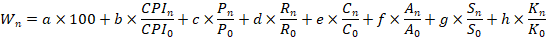 gdzie: „Wn” jest mnożnikiem korygującym, obliczanym na podstawie wzoru powyżej, do zastosowania w stosunku do wszystkich kwot wyrażonym w procentach;„a” jest stałym współczynnikiem o wartości: 0,5.„b”, „c”, „d”, „e”, „f”, „g”, „h” są wagami stałymi określonymi w tabeli koszyk waloryzacyjny z zastrzeżeniem sytuacji gdy Zamawiający stanie się dostawcą któregokolwiek z elementów robót ujętych w tabeli koszyk waloryzacyjny, wówczas waga tego elementu zostanie przyjęta jako „0” w wzorze na Wn. W takim przypadku waga CPI zostanie powiększona o wartość wagi, która została przyjęta jako „0”, tak aby suma wartości wszystkich wag z koszyka waloryzacji wynosiła 0,5. „CPIn”, „Pn”, „Rn”, „Cn”, „An”, „Sn”, „Kn” są narastającymi wskaźnikami cen publikowanymi przez Prezesa GUS w Dziedzinowej Bazie Wiedzy obowiązującymi w danym okresie rozliczeniowym. „CPIo”, „Po”, „Ro”, „Co”, „Ao”, „So”, „Ko” są narastającymi wskaźnikami cen opublikowanymi przez prezesa GUS w Dziedzinowej Bazie Wiedzy w Dacie złożenia oferty. Ilorazy wskaźników cen  (tj. ) dla poszczególnych zmiennych należy pomnożyć razy 100 (tj.  x 100) i obliczać z dokładnością do dwóch miejsc po przecinku. Iloczyny wskaźników cen i wag (np. b × ) należy obliczać z dokładnością do 6 miejsc po przecinku. Natomiast wyniki tj. Wn, Wnp należy obliczać z dokładnością do 4 miejsc po przecinku.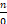 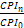 Do wyliczenia wartości waloryzacji zastosowanie będzie miała:Tabela Koszyk waloryzacyjny BITUMW przypadku braku aktualnych wskaźników (publikacja wskaźników w biuletynach GUS odbywa się z opóźnieniem) waloryzacja z bieżącego okresu rozliczeniowego zostanie wyliczona używając ostatnich z opublikowanych wskaźników GUS.Ustalone w ten sposób wartości będą skorygowane z zastosowaniem wskaźników GUS właściwych dla miesiąca za który wystawiana była płatność częściowa w następnej płatności częściowej po ich publikacji. W sytuacji gdy płatność częściowa będzie dotyczyła okresu rozliczeniowego w skład którego będą wchodziły dwa lub więcej miesięcy, należy przyjmować wskaźniki GUS dla miesiąca będącego ostatnim w danym okresie rozliczeniowym.W przypadku płatności końcowej należy przyjmować ostatnie opublikowane wskaźniki GUS bez ich późniejszego korygowania.Jako punkt startowy (odniesienia) wzrostu cen przyjmuje się miesiąc składania oferty. II. Do umów, których przedmiotem są roboty budowlane, usługi, zawartych pomiędzy Wykonawcą, a Podwykonawcą lub Podwykonawcą, a dalszymi Podwykonawcami, zawartymi na okres dłuższy niż 6 miesięcy, liczony wraz z wszystkimi aneksami zawartymi do umowy, odpowiednie zastosowanie będą mieć niniejsze postanowienia. Kwoty płatne Podwykonawcy lub dalszemu Podwykonawcy będą waloryzowane comiesięcznie począwszy od 7 miesiąca od rozpoczęcia realizacji Robót objętych umową o podwykonawstwo. Kwoty płatne Podwykonawcy lub dalszemu Podwykonawcy będą waloryzowane do momentu, w którym łączna wartość korekt dla oddania wzrostu lub spadku cen, wynikających z niniejszych postanowień osiągnie limit +/- 5% wartości robót netto w zawartej umowie o podwykonawstwo.Kwoty płatne Podwykonawcy przez Wykonawcę lub dalszemu Podwykonawcy przez Podwykonawcę będą korygowane dla oddania wzrostów lub spadków cen.Waloryzacja będzie się odbywać w oparciu o wskaźnik dla: cen towarów i usług konsumpcyjnych (jako CPI) oraz co najmniej o jeden inny wskaźnik wybrany z tabeli koszyk waloryzacyjny, publikowany przez Prezesa GUS.Zgodnie z poniższym wzorem:Wnp = a x 100 + b x  + c x X + … + h x Y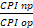 gdzie: „Wnp” jest mnożnikiem korygującym, obliczanym na podstawie wzoru powyżej, do zastosowania w stosunku do wszystkich kwot wyrażonym w procentach;„a” jest stałym współczynnikiem o wartości: 0,5 „b” waga z przedziału 0,2 –  0,3„c”, …. , „h” wagi wybranych poszczególnych elementów robót ustalone w taki sposób aby ich suma wynosiła raz z wagami „a” i „b” wynosiła 1 „X”, … , „Y” minimum jeden z współczynników dla wybranych elementów robót z koszyka waloryzacyjnego i każdy odpowiednio wynosi: Pnp/Pop lub Rnp/Rop lub Cnp/Cop lub Anp/Aop lub Snp/Sop lub Knp/Kop. „CPInp”, „Pnp”, „Rnp”, „Cnp”, „Anp”, „Snp”, „Knp” są narastającymi wskaźnikami cen publikowanymi przez Prezesa GUS w Dziedzinowej Bazie Wiedzy obowiązującymi w danym okresie rozliczeniowym z Podwykonawcą oraz„CPIop”, „Pop”, „Rop”, „Cop”, „Aop”, „Sop”, „Kop” są narastającymi wskaźnikami cen publikowanymi przez Prezesa GUS w Dziedzinowej Bazie Wiedzy obowiązującymi w dacie zawarcia umowy pomiędzy Wykonawcą, a Podwykonawcą lub Podwykonawcą, a dalszym Podwykonawcą. Ilorazy wskaźników cen  (tj. ) dla poszczególnych zmiennych należy pomnożyć razy 100 (tj.  x 100) i obliczać z dokładnością do dwóch miejsc po przecinku. Iloczyny wskaźników cen i wag (np. b × ) należy obliczać z dokładnością do 6 miejsc po przecinku. Natomiast wyniki tj.  Wn, Wnp należy obliczać z dokładnością do 4 miejsc po przecinku.Przedmiotowe postanowienia będą miały odpowiednie zastosowanie do umów z Podwykonawcami lub dalszymi Podwykonawcami z zastrzeżeniem ppkt. 6.Wykonawca zobowiązany jest do zmiany wynagrodzenia przysługującego Podwykonawcy i odpowiednio Podwykonawca dalszemu Podwykonawcy, z którym zawarł umowę, jeżeli łącznie spełnione są następujące warunki:przedmiotem umowy są roboty budowlane lub usługi,okres obowiązywania umowy wraz z aneksami przekracza 6 miesięcy.Lp.Stanowisko (zakres wykonywanych czynności)/ Imię i Nazwisko (Nazwa)Informacje na temat doświadczeniaInformacje na temat doświadczeniaInformacje na temat doświadczeniaLp.Stanowisko (zakres wykonywanych czynności)/ Imię i Nazwisko (Nazwa)Nazwa, zakres  zadaniaWartość brutto robót doświadczenie na stanowisku kierownika budowy lub kierownika robót drogowych na minimum 1 zadaniu polegającym na budowie / rozbudowie / przebudowie drogi publicznej** o wartości robót drogowych nie mniejszej niż 
500 000,00 zł brutto każda; wraz 
z udziałem w czynnościach odbiorowych świadczących o zakończeniu realizacji zamówienia. ***Pełniona funkcja1.Kierownik Budowy (posiadający uprawnienia budowlane do kierowania robotami budowlanymi w specjalności inżynieryjnej – drogowej, bez ograniczeń.*)Zadanie 1 …………………Wartość brutto całego zadania ………………………………… zł :w tym wartość brutto robót drogowych……………………zł ***) Udział w czynnościach odbiorowych świadczących o zakończeniu realizacji zamówienia.Prosimy zaznaczyć właściwe TAK / NIETabela Koszyk waloryzacyjny BITUMTabela Koszyk waloryzacyjny BITUMTabela Koszyk waloryzacyjny BITUMElementy robótSYMBOL     WSKAŹNIKAWagaCPI (b)CPI0,2PALIWO (c)P0,06ROBOCIZNA (d)R0,05CEMENT €C0,04ASFALT (f)A0,08STAL (g)S0,03KRUSZYWO (h)K0,04SUMASUMA0,5